Пояснительная записка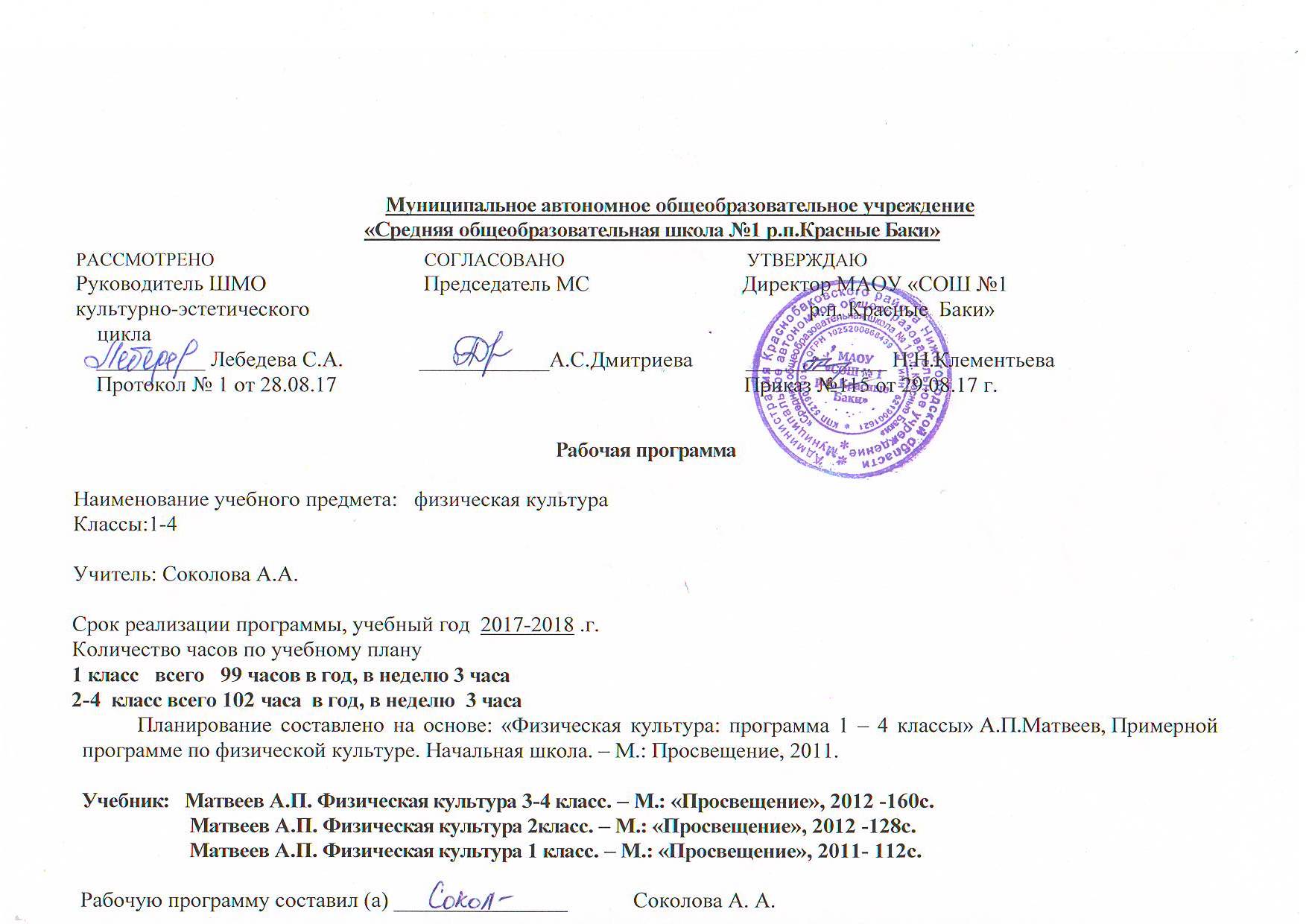 Данная программа составлена на основе программы для общеобразовательных учреждений «Физическая культура: программа 1 – 4 классы» А.П.Матвеев, Примерной программе по физической культуре. Начальная школа. – М.: Просвещение, 2011. Программа составлена в соответствии с требованиями Федерального компонента государственного стандарта начального образования.Цель физического воспитания: формирование у учащихся начальной школы основ здорового образа жизни, развитие интереса и творческой самостоятельности в проведении разнообразных форм занятий физической культурой.Задачи:– укрепление здоровья школьников посредством развития физических качеств и повышения функциональных возможностей жизнеобеспечивающих систем организма;– совершенствование жизненно важных навыков и умений посредством обучения подвижным играм, физическим упражнениям и техническим действиям из базовых видов спорта;– формирование общих представлений о физической культуре, ее значении в жизни человека, роли в укреплении здоровья, физическом развитии и физической подготовленности;– развитие интереса к самостоятельным занятиям физическими упражнениями, подвижным играм, формам активного отдыха и досуга;– обучение простейшим способам контроля за физической нагрузкой, отдельными показателями физического развития и физической подготовленности.Базовым результатом образования в области физической культуры в начальной школе является освоение учащимися основ физкультурной деятельности с общеразвивающей направленностью. Освоение предмета данной деятельности способствует не только активному развитию физической природы занимающихся, но и формированию у них психических и социальных качеств личности, которые во многом обусловливают становление и последующее формирование универсальных способностей (компетенций) человека. Универсальность компетенций определяется в первую очередь широкой их востребованностью каждым человеком, объективной необходимостью для выполнения различных видов деятельности, выходящих за рамки физкультурной деятельности.В число универсальных компетенций, формирующихся в начальной школе в процессе освоения учащимися предмета физкультурной деятельности с общеразвивающей направленностью, входят:– умение организовывать собственную деятельность, выбирать и использовать средства для достижения ее цели;– умение активно включаться в коллективную деятельность, взаимодействовать со сверстниками в достижении общих целей;– умение доносить информацию в доступной, эмоционально яркой форме в процессе общения и взаимодействия со сверстниками и взрослыми людьми.Место учебного предмета в учебном планеРабочая программа основного начального образования по физической культуре составлена в соответствии с количеством часов, указанных в Базисном плане образовательных учреждений общего образования. Предмет «Физическая культура» изучается в начальной школе в объеме не менее 405 ч, из них в I классе – 99 ч, а со II по IV классы – по 102 ч ежегодно.Ценностные ориентиры содержания учебного предметаСодержание учебного предмета «Физическая культура» направленно на воспитание высоконравственных, творческих, компетентных и успешных граждан России, способных к активной самореализации в общественной и профессиональной деятельности, умело использующих ценности физической культуры для укрепления и длительного сохранения собственного здоровья, оптимизации трудовой деятельности и организации здорового образа жизни.Личностные, метапредметные и предметные результаты освоения учебного предметаПо окончании изучения курса «Физическая культура» в начальной школе должны быть достигнуты определенные результаты.Личностные результаты:– формирование чувства гордости за свою Родину, формирование ценностей многонационального российского общества;– формирование уважительного отношения к иному мнению, истории и культуре других народов;– развитие мотивов учебной деятельности и формирование личностного смысла учения;– развитие самостоятельности и личной ответственности за свои поступки на основе представлений о нравственных нормах, социальной справедливости и свободе;– формирование эстетических потребностей, ценностей и чувств;– развитие этических качеств, доброжелательности и эмоционально-нравственной отзывчивости, понимания и сопереживания чувствам других людей;– развитие навыков сотрудничества со взрослыми и сверстниками, умения не создавать конфликтов и находить выходы из спорных ситуаций;– формирование установки на безопасный, здоровый образ жизни;Метапредметные результаты:– овладение способностью принимать и сохранять цели и задачи учебной деятельности, поиска средств ее осуществления;– формирование умения планировать, контролировать и оценивать учебные действия в соответствии с поставленной задачей и условиями ее реализации; определять наиболее эффективные способы достижения результата;– формирование умения понимать причины успеха/неуспеха учебной деятельности и способности конструктивно действовать даже в ситуациях неуспеха;– определение общей цели и путей ее достижения; умение договариваться о распределении функций и ролей в совместной деятельности; осуществлять взаимный контроль в совместной деятельности, адекватно оценивать собственное поведение и поведение окружающих;– готовность конструктивно разрешать конфликты посредством учета интересов сторон и сотрудничества;– овладение базовыми предметными и межпредметными понятиями, отражающими существенные связи и отношения между объектами и процессами.Предметные результаты:– формирование первоначальных представлений о значении физической культуры для укрепления здоровья человека (физического, социального и психологического), о ее позитивном влиянии на развитие человека (физическое, интеллектуальное, эмоциональное, социальное), о физической культуре и здоровье как факторах успешной учебы и социализации;– овладение умениями организовать здоровьесберегающую жизнедеятельность (режим дня, утренняя зарядка, оздоровительные мероприятия, подвижные игры и т.д.);– формирование навыка систематического наблюдения за своим физическим состоянием, величиной физических нагрузок, данными мониторинга здоровья (длины и массы тела и др.), показателями основных физических качеств (силы, быстроты, выносливости, координации, гибкости)– взаимодействие со сверстниками по правилам проведения подвижных игр и соревнований;– выполнение простейших акробатических и гимнастических комбинаций на высоком качественном уровне, характеристика признаков техничного исполнения;– выполнение технических действий из базовых видов спорта, применение их в игровой и соревновательной деятельности.Планируемые результатыПо окончании начальной школы учащиеся должны уметь:– планировать занятия физическими упражнениями в режиме дня, использовать средства физической культуры в проведении своего отдыха и досуга;– излагать факты истории развития физической культуры, характеризовать ее роль и значение в жизни человека;– использовать физическую культуры как средство укрепления здоровья, физического развития и физической подготовленности человека;– измерять (познавать) индивидуальные показатели физического развития (длины и массы тела) и развития основных физических качеств;– оказывать посильную помощь и моральную поддержку сверстникам при выполнении учебных заданий, проявлять доброжелательное и уважительное отношение при объяснении ошибок и способов их устранения;– организовывать и проводить со сверстниками подвижные игры и элементарные соревнования, осуществлять их объективное судейство;– соблюдать требования техники безопасности к местам проведения занятий физической культурой;– организовывать и проводить занятий физической культурой с разной целевой направленностью, подбирать для них физические упражнения и выполнять их с заданной дозировкой нагрузки;– характеризовать физическую нагрузку по показателю частоты пульса;– выполнять простейшие акробатические и гимнастические комбинации на высоком качественном уровне;– выполнять технические действия из базовых видов спорта, применять их в игровой и соревновательной деятельности;– выполнять жизненно важные двигательные навыки и умения различными способами, в различных условиях.Демонстрировать уровень физической подготовленности1 класс2 класс3 класс4 классСодержание программы1 класс:Знания о физической культуре. Что такое физическая культура. Как возникли физические упражнения. Чему обучают на уроках физической культуры. Как передвигаются животные. Как передвигается человек.Способы физкультурной деятельности. Одежда для игр и прогулок. Подвижные игры. Что такое режим дня. Утренняя зарядка. Физкультминутка. Личная гигиена.Физическое совершенствование. Комплексы физических упражнений для утренней зарядки. Комплексы физкультминуток. Упражнения для профилактики и КОРРЕКЦИИ НАРУШЕНИЙ ОСАНКИ.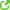 Гимнастика с основами акробатики. Строевые действия в шеренге и колонне; выполнение строевых команд. Акробатические упражнения. Акробатические комбинации. Передвижение по гимнастической стенке. Преодоление полосы препятствий с элементами лазанья, перелезания и переползания.Легкая атлетика. Беговые упражнения. Прыжковые упражнения.Лыжные гонки. Передвижение на лыжах.Подвижные и спортивные игры. На материале гимнастики с основами акробатики. На материале легкой атлетики. На материале лыжной подготовке. На материале спортивных игр. Баскетбол. Подвижные игры разных народов.2 класс:Знания о физической культуре. Из истории физической культуры. Как зародились Олимпийские игры.Способы физкультурной деятельности. Подвижные игры для освоения спортивных игр. Подвижные игры для освоения игры в баскетбол. Подвижные игры для освоения игры в футбол. Закаливание. Физические упражнения. Физическое развитие и физические качества человека. Игры и занятия в зимнее время года.Физическое совершенствование. Комплексы упражнений утренней зарядки. Упражнения и подвижные игры с мячом.Гимнастика с основами акробатики. Строевые действия в шеренге и колонне; выполнение строевых команд. Акробатические упражнения. Акробатические комбинации. Висы на низкой перекладине. Передвижение по гимнастической стенке. Преодоление полосы препятствий с элементами лазанья, перелазания, переползания.Легкая атлетика. Беговые упражнения. Прыжковые упражнения. Броски большого мяча. Метание малого мяча.Лыжные гонки. Передвижение на лыжах.Подвижные игры. На материале гимнастики с основами акробатики. На материале легкой атлетики. На материале лыжной подготовке. Подвижные игры разных народов.Спортивные игры. Футбол. Баскетбол. Волейбол.3 класс:Знания о физической культуре. Из истории физической культуры. Как измерить физическую нагрузку. Закаливание – обливание, душ.Способы физкультурной деятельности. Подвижные игры для освоения спортивных игр. Подвижные игры для освоения игры в баскетбол. Подвижные игры для освоения игры в футбол. Закаливание. Физические упражнения. Физическое развитие и физические качества человека. Игры и занятия в зимнее время года.Физическое совершенствование. Комплексы упражнений утренней зарядки. Упражнения и подвижные игры с мячом.Гимнастика с основами акробатики. Акробатические упражнения. Кувырки вперед и назад, гимнастический мост, прыжки со скакалкой. Лазанье по канату. Упражнения на гимнастическом бревне. Передвижения по гимнастической стенке и скамейке. Преодоление полосы препятствий.Легкая атлетика. Беговые упражнения. Прыжковые упражнения. Прыжки в высоту и длину. Броски большого мяча. Метание малого мяча. Правила простейших соревнований.Лыжные гонки. Передвижение на лыжах. Повороты.Спортивные игры. Футбол. Баскетбол. Волейбол.Подвижные игры. На материале гимнастики с основами акробатики. На материале легкой атлетики. На материале лыжных гонок. Подвижные игры разных народов.4 класс:Знания о физической культуре. Из истории физической культуры. Оказание первой помощи при легких травмах. Закаливание.Способы физкультурной деятельности. Наблюдения за своим физическим развитием и физической подготовленностью.Физическое совершенствование. Комплексы упражнений утренней зарядки. Упражнения и подвижные игры с мячом.Гимнастика с основами акробатики. Акробатические упражнения и комбинации. Опорный прыжок через гимнастического козла, упражнения на низкой гимнастической перекладине, гимнастические комбинации. Техника выполнения комбинаций на гимнастической перекладине.Легкая атлетика. Беговые упражнения. Техника старта и финиширования. Прыжковые упражнения. Прыжки в высоту. Техника выполнения.Лыжные гонки. Передвижение на лыжах. Техника выполнения одновременного одношажного хода.Подвижные игры. На материале гимнастики с основами акробатики. На материале легкой атлетики. На материале лыжных гонок. Подвижные игры разных народов. Самостоятельная организация и проведение подвижных игр.Спортивные игры. Футбол. Баскетбол. Волейбол.Экологическое воспитание на уроках физической культурыФормы организации учебного и внеучебного процесса, средства и методы, используемые в процессе решения основных задач физического воспитания, эффективно содействуют решению различных задач экологического воспитания: расширение и формирование экологических знаний; развитие нравственно-экологических качеств; привитие навыков правильного поведения в природе; формирование эко-отношения к себе, другим людям, к окружающему социальному и природному миру.На уроках физкультуры закрепляются элементарные знания младших школьников об организме и охране здоровья с помощью природных факторов и ЗОЖ (в особенности движение и закаливание), развивается сознание значимости гигиенических навыков и умений в сохранении и укреплении своего здоровья.Основными средствами физической культуры считаются физические упражнения, естественные силы природы (солнце,воздух,вода) и гигиенические факторы. А физическая культура входит в общее понятие "культура", которое отражает образ мышления, характер поведения человека, общества. Отношение человека к природе определяет уровень его культуры.На уроках физической культуры при выполнении физических общеразвивающих упражнений, оптимальное использование солнечных, воздушных и водных ванн способствует развитию двигательной активности младших школьников. Посредством двигательной деятельности осуществляется взаимодействие организма ребенка с окружающей средой, происходит его приспособление к изменяющимся условиям.Игра – основной элемент урока физической культуры в начальных классах. Через игру дети успешно усваивают экологические знания, перевоплощаясь в различные образы живой и неживой природы, моделируют экологически целесообразные действия и поступки, которые формируют у них экологические чувства, экологическое отношение к себе и ко всему, что их окружает. Подвижные игры на уроках физической культуры выступают как средства экологического воспитания, так как воздействуют на те, качества и стороны личности младшего школьника, которые органически входят в экологическую культуру личности:· 1 класс – подвижные игры: «Змейка», «Пройди бесшумно», «Раки», «Через холодный ручей», «День и ночь», «Гуси-лебеди».· 2 класс – подвижные игры: «Конники-спортсмены», «Посадка картофеля», «Шишки-желуди-орехи», «Мышеловка», «Невод», «Заяц без дома».· 3 класс – подвижные игры:«Парашютисты», «Защита укрепления», «Стрелки», «Круговая охота», «Быстрый лыжник».· 4 класс – подвижные игры: «Запрещенное движение» (с напряжением и расслаблением мышц звеньев тела), «Водолазы», “Гонка лодок», «Паровая машина».Кроме игр экологической направленности на уроках могут использоваться спортивно-экологические эстафеты «Собери мусор», «Береги лес», «Чистая река» и др.В 3, 4 классах на уроках по туристической подготовке проводятся беседы «Правила поведения в лесу», «Правила пожарной безопасности в походе», «Ядовитые растения», «Животный и растительный мир» и др. С учащимися проводится обучение основам безопасного поведения во время прогулок(в лесу,на водоёме)и туристических походов.Критерии и нормы оценки знаний обучающихсяПри оценивании успеваемости учитываются индивидуальные возможности, уровень физического развития и двигательные возможности, последствия заболеваний учащихся.Классификация ошибок и недочетов, влияющих на снижение оценкиМелкими ошибками считаются такие, которые не влияют на качество и результат выполнения. К мелким ошибкам в основном относятся неточность отталкивания, нарушение ритма, неправильное исходное положение, «заступ» при приземлении.Значительные ошибки – это такие, которые не вызывают особого искажения структуры движений, но влияют на качество выполнения, хотя количественный показатель ниже предполагаемого ненамного. К значительным ошибкам относятся:-       старт не из требуемого положения;-       отталкивание далеко от планки при выполнении прыжков в длину, высоту;-       бросок мяча в кольцо, метание в цель с наличием дополнительных движений;- несинхронность выполнения упражнения.Грубые ошибки – это такие, которые искажают технику движения, влияют на качество и результат выполнения упражнения.Характеристика цифровой оценки (отметки)Оценка «5» выставляется за качественное выполнение упражнений, допускается наличие мелких ошибок.Оценка «4» выставляется, если допущено не более одной значительной ошибки и несколько мелких.Оценка «3» выставляется, если допущены две значительные ошибки и несколько грубых. Но ученик при повторных выполнениях может улучшить результат.Оценка «2» выставляется, если упражнение просто не выполнено. Причиной невыполнения является наличие грубых ошибок.В 1 – 4 классах оценка за технику ставится лишь при выполнении упражнений в равновесии, лазанье, с элементами акробатики, при построениях, перестроениях, ходьбе. В остальных видах (бег, прыжки, метание, броски, ходьба) необходимо учитывать результат: секунды, количество, длину, высоту.Материально-техническое обеспечениеСпортивное оборудование:1. Бревно напольное (3 м).2. Козел гимнастический.3. Конусы 4. Стенка гимнастическая.5. Скамейка гимнастическая жесткая (4 м; 2 м).7. Мячи: набивной 1 кг, мяч малый (теннисный), мяч малый (мягкий), мячи баскетбольные, мячи волейбольные, мячи футбольные.8. Скакалки.9. Маты гимнастические.10. Брусья мужские11. Коврики: гимнастические.12. Обруч пластиковый детский.13. Планка для прыжков в высоту.14. Стойка для прыжков в высоту.15. РУЛЕТКА измерительная.16. Лыжи детские (с креплениями и палками).17. Щит баскетбольный тренировочный.20. Сетка волейбольная.21. Канат гимнастический.22. Аптечка.Календарно-тематическое планирование по физической культуре. 1 класс (3 часа в неделю, 99 часов)Календарно - тематическое планирование уроков физической культуры во 2 классеКалендарно - тематическое планирование по физической культуре 3 класс(102 часа, 3 часа в неделю)Календарно - тематическое планирование по физической культуре 4 класс(102 часа, 3 часа в неделю)Контрольные упражненияМальчикиМальчикиМальчикиДевочкиДевочкиДевочкиВысокийсреднийнизкийВысокийСреднийнизкийПодтягивание на низкой перекладине из виса лежа (кол-во раз)11-129-107-89-107-85-6Прыжок в длину с места (см)118-120115-117105-114116-118113-11595-112Наклон вперед не сгибая ногКоснуться лбом коленКоснуться ладонями полаКоснуться пальцами полаКоснуться колен лбомКоснуться ладонями полаКоснуться пальцами полаБег 30 м с высокогоСтарта (с)9.810.210.410.410.811.2Бег 1000 мБез учета времениБез учета времениБез учета времениБез учета времениБез учета времениБез учета времениКонтрольные упражненияМальчикиМальчикиМальчикиДевочкиДевочкиДевочкиВысокийсреднийнизкийвысокийСреднийнизкийПодтягивание в висе лежа согнувшись (кол-во раз)14-168-135-713-158-125-7Прыжок в длину с места (см)143-150128-142119-127136-146118-135108-117Наклон вперед не сгибая ног в коленяхКоснуться лбом коленКоснуться ладонями полаКоснуться пальцами полаКоснуться колен лбомКоснуться ладонями полаКоснуться пальцами полаБег 30 м с высокогоСтарта (с)6.0-5.86.7-6.17.0-6.86.2-6.06.7-6.37.0-6.8Бег 1000 мБез учета времениБез учета времениБез учета времениБез учета времениБез учета времениБез учета времениКонтрольные упражненияМальчикиМальчикиМальчикиДевочкиДевочкиДевочкиДевочкивысокийСреднийнизкийнизкийвысокийСреднийнизкийПодтягивание в висе лежа согнувшись (кол-во раз)54331285Прыжок в длину с места (см)150-160131-149120-130120-130143-152126-142115-125Бег 30 м с высокого старта (с)5.8-5.66.3-5.96.6-6.46.6-6.46.3-6.06.5-5.96.8-6.6Бег 1000 м (мин. с)5.005.306.006.006.006.307.00Ходьба на лыжах 1 км (мин. с)8.008.309.009.008.309.009.30Контрольные упражненияМальчикиМальчикиМальчикиДевочкиДевочкиДевочкивысокийСреднийнизкийвысокийСреднийнизкийПодтягивание в висе (кол-во раз)Подтягивание в висе лежа согнувшись (кол-во раз)643181510Бег 60 м (с)10.010.811.010.311.011.5Бег 1000 м (мин. с)4.305.005.305.005.406.30Ходьба на лыжах 1 км (мин. с)7.007.308.007.308.008.30№п/пТема урокаПонятияПланируемые результаты (в соответствии с ФГОС)Планируемые результаты (в соответствии с ФГОС)Планируемые результаты (в соответствии с ФГОС)Планируемые результаты (в соответствии с ФГОС)Планируемые результаты (в соответствии с ФГОС)Планируемые результаты (в соответствии с ФГОС)Планируемые результаты (в соответствии с ФГОС)Планируемые результаты (в соответствии с ФГОС)Планируемые результаты (в соответствии с ФГОС)Планируемые результаты (в соответствии с ФГОС)Планируемые результаты (в соответствии с ФГОС)Планируемые результаты (в соответствии с ФГОС)Планируемые результаты (в соответствии с ФГОС)Планируемые результаты (в соответствии с ФГОС)№п/пТема урокаПонятияПредметные результатыУУДЛичностные результатыЛичностные результатыЛичностные результатыЛичностные результатыЛичностные результатыЛичностные результатыЛичностные результатыЛичностные результатыЛичностные результатыЛичностные результатыЛичностные результатыЛичностные результатыДата проведенияДата проведенияДата проведенияФактич датаФактич дата12345666666666666777881Урок -познавательная минутка. Безопасное поведение на урокахПравила поведения.Шеренга.Колонна.Гимнастика.Упражнение.ТехникабезопасностиНаучатся: ориентироваться в понятии «физическая культура»; характеризовать роль и значение уроков физической культуры, подвижных игр, занятий спортом для укрепления здоровья, развития основных систем организмаРегулятивные: целеполагание - формулировать и удерживать учебную задачу;планирование - выбирать действия в соответствии с поставленной задачей и условиями ее реализации.Познавательные: общеучебные - использовать общие приемы решения поставленных задач; определять и кратко характеризовать физическую культуру как занятия физическими упражнениями, подвижными и спортивными играми.Коммуникативные: инициативное сотрудничество - ставить вопросы, обращаться за помощьюСмыслообразование – адекватная мотивация учебнойдеятельности.Нравственно-этическая ориентация —умение избегать конфликтов и находить выходы из спорных ситуацийСмыслообразование – адекватная мотивация учебнойдеятельности.Нравственно-этическая ориентация —умение избегать конфликтов и находить выходы из спорных ситуацийСмыслообразование – адекватная мотивация учебнойдеятельности.Нравственно-этическая ориентация —умение избегать конфликтов и находить выходы из спорных ситуацийСмыслообразование – адекватная мотивация учебнойдеятельности.Нравственно-этическая ориентация —умение избегать конфликтов и находить выходы из спорных ситуацийСмыслообразование – адекватная мотивация учебнойдеятельности.Нравственно-этическая ориентация —умение избегать конфликтов и находить выходы из спорных ситуацийСмыслообразование – адекватная мотивация учебнойдеятельности.Нравственно-этическая ориентация —умение избегать конфликтов и находить выходы из спорных ситуацийСмыслообразование – адекватная мотивация учебнойдеятельности.Нравственно-этическая ориентация —умение избегать конфликтов и находить выходы из спорных ситуацийСмыслообразование – адекватная мотивация учебнойдеятельности.Нравственно-этическая ориентация —умение избегать конфликтов и находить выходы из спорных ситуацийСмыслообразование – адекватная мотивация учебнойдеятельности.Нравственно-этическая ориентация —умение избегать конфликтов и находить выходы из спорных ситуацийСмыслообразование – адекватная мотивация учебнойдеятельности.Нравственно-этическая ориентация —умение избегать конфликтов и находить выходы из спорных ситуацийСмыслообразование – адекватная мотивация учебнойдеятельности.Нравственно-этическая ориентация —умение избегать конфликтов и находить выходы из спорных ситуацийСмыслообразование – адекватная мотивация учебнойдеятельности.Нравственно-этическая ориентация —умение избегать конфликтов и находить выходы из спорных ситуаций2Урок-путешествие. Перекаты и группировкаРазминка с мешочками; перекаты вправо-влево, группировка, подвижная игра «Передача мяча в тоннеле»Научатся: держать группировку; выполнять упражнения на матах (перекаты вправо-влево), разминку с мешочками; играть в подвижную игру «Передача мяча в тоннеле»; соблюдать правила взаимодействия с игрокамиРегулятивные: целеполагание - формулировать и удерживать учебную задачу.Познавательные: общеучебные - использовать общие приемы решения поставленных задач.Коммуникативные: инициативное сотрудничество - ставить вопросы, обращаться за помощью; взаимодействие - формулировать собственное мнениеСмыслообразование - адекватнаямотивация учебнойдеятельности (социальная, внешняя)Смыслообразование - адекватнаямотивация учебнойдеятельности (социальная, внешняя)Смыслообразование - адекватнаямотивация учебнойдеятельности (социальная, внешняя)Смыслообразование - адекватнаямотивация учебнойдеятельности (социальная, внешняя)Смыслообразование - адекватнаямотивация учебнойдеятельности (социальная, внешняя)Смыслообразование - адекватнаямотивация учебнойдеятельности (социальная, внешняя)Смыслообразование - адекватнаямотивация учебнойдеятельности (социальная, внешняя)Смыслообразование - адекватнаямотивация учебнойдеятельности (социальная, внешняя)Смыслообразование - адекватнаямотивация учебнойдеятельности (социальная, внешняя)Смыслообразование - адекватнаямотивация учебнойдеятельности (социальная, внешняя)Смыслообразование - адекватнаямотивация учебнойдеятельности (социальная, внешняя)Смыслообразование - адекватнаямотивация учебнойдеятельности (социальная, внешняя)3Спортивный калейдоскоп. Техника бега на 30 м с высокого старта на времяБеговая разминка, техника высокого старта, тестирование (бег на 30 мс высокого старта), подвижная игра «Салкис домом»Научатся: выполнять беговую разминку, бег с высокого старта; играть в подвижную игру «Салки с домом»; соблюдать правила взаимодействия с игроками; организовывать места занятий физическими упражнениями и подвижными играми (как в помещении, так и на открытом воздухе)Регулятивные: планирование - выбирать действия в соответствии с поставленной задачей и условиями ее реализации.Познавательные: общеучебные - самостоятельно выделять и формулировать познавательную цель.Коммуникативные: инициативное сотрудничество - ставить вопросы, обращаться за помощью; проявлять активность во взаимодействии для решения коммуникативных задачНравственно-этическая ориентация —умение не создавать конфликтов и находить выходы из спорныхситуацийНравственно-этическая ориентация —умение не создавать конфликтов и находить выходы из спорныхситуацийНравственно-этическая ориентация —умение не создавать конфликтов и находить выходы из спорныхситуацийНравственно-этическая ориентация —умение не создавать конфликтов и находить выходы из спорныхситуацийНравственно-этическая ориентация —умение не создавать конфликтов и находить выходы из спорныхситуацийНравственно-этическая ориентация —умение не создавать конфликтов и находить выходы из спорныхситуацийНравственно-этическая ориентация —умение не создавать конфликтов и находить выходы из спорныхситуацийНравственно-этическая ориентация —умение не создавать конфликтов и находить выходы из спорныхситуацийНравственно-этическая ориентация —умение не создавать конфликтов и находить выходы из спорныхситуацийНравственно-этическая ориентация —умение не создавать конфликтов и находить выходы из спорныхситуацийНравственно-этическая ориентация —умение не создавать конфликтов и находить выходы из спорныхситуацийНравственно-этическая ориентация —умение не создавать конфликтов и находить выходы из спорныхситуацийНравственно-этическая ориентация —умение не создавать конфликтов и находить выходы из спорныхситуаций4Урок-игра.Челночный бег 3 *10 мна времяСтроевые команды; беговая разминка; техника высокого стартаНаучатся: выполнять усложненный вариант беговой разминки, движения под чтение специальных стихотворений; играть в подвижную игру «Гуси-лебеди»; соблюдать правила взаимодействия с игроками; организовывать места занятий физическими упражнениями и подвижными играми; соблюдать правила поведения и предупреждения травматизма во время занятий физическими упражнениямиРегулятивные: целеполагание - формулировать и удерживать учебную задачу.Познавательные: общеучебные - контролировать и оценивать процесс и результат деятельности.Коммуникативные: инициативное сотрудничество - ставить вопросы, обращаться за помощью; взаимодействие — формулировать собственное мнение и позициюСмыслообразование-адекватнаямотивация учебнойдеятельности.Нравственно-этическая ориентация—умение не создавать конфликтови находить выходыиз спорных ситуацийСмыслообразование-адекватнаямотивация учебнойдеятельности.Нравственно-этическая ориентация—умение не создавать конфликтови находить выходыиз спорных ситуацийСмыслообразование-адекватнаямотивация учебнойдеятельности.Нравственно-этическая ориентация—умение не создавать конфликтови находить выходыиз спорных ситуацийСмыслообразование-адекватнаямотивация учебнойдеятельности.Нравственно-этическая ориентация—умение не создавать конфликтови находить выходыиз спорных ситуацийСмыслообразование-адекватнаямотивация учебнойдеятельности.Нравственно-этическая ориентация—умение не создавать конфликтови находить выходыиз спорных ситуацийСмыслообразование-адекватнаямотивация учебнойдеятельности.Нравственно-этическая ориентация—умение не создавать конфликтови находить выходыиз спорных ситуацийСмыслообразование-адекватнаямотивация учебнойдеятельности.Нравственно-этическая ориентация—умение не создавать конфликтови находить выходыиз спорных ситуацийСмыслообразование-адекватнаямотивация учебнойдеятельности.Нравственно-этическая ориентация—умение не создавать конфликтови находить выходыиз спорных ситуацийСмыслообразование-адекватнаямотивация учебнойдеятельности.Нравственно-этическая ориентация—умение не создавать конфликтови находить выходыиз спорных ситуацийСмыслообразование-адекватнаямотивация учебнойдеятельности.Нравственно-этическая ориентация—умение не создавать конфликтови находить выходыиз спорных ситуацийСмыслообразование-адекватнаямотивация учебнойдеятельности.Нравственно-этическая ориентация—умение не создавать конфликтови находить выходыиз спорных ситуацийСмыслообразование-адекватнаямотивация учебнойдеятельности.Нравственно-этическая ориентация—умение не создавать конфликтови находить выходыиз спорных ситуацийСмыслообразование-адекватнаямотивация учебнойдеятельности.Нравственно-этическая ориентация—умение не создавать конфликтови находить выходыиз спорных ситуаций5Спортивный марафон. Перекаты и группировкаПерекаты, группировкаНаучатся: держать группировку, выполнять упражнения на матах, перекаты вправо-влево, разминку с мешочками; играть в подвижную игру «Передача мяча в тоннеле»Регулятивные: планирование — применять установленные правила в планировании способа решения задачи.Познавательные: общеучебные - контролировать и оценивать процесс в ходе выполнения упражнений.Коммуникативные: планированиеучебного сотрудничества — задаватьвопросы, обращаться за помощьюСмыслообразование—мотивация, самооценка на основе критериев успешной учебной деятельности.Нравственно-этическая ориентация —навыки сотрудничества в разныхситуациях, умение не создавать конфликтов и находить правильное решениеСмыслообразование—мотивация, самооценка на основе критериев успешной учебной деятельности.Нравственно-этическая ориентация —навыки сотрудничества в разныхситуациях, умение не создавать конфликтов и находить правильное решениеСмыслообразование—мотивация, самооценка на основе критериев успешной учебной деятельности.Нравственно-этическая ориентация —навыки сотрудничества в разныхситуациях, умение не создавать конфликтов и находить правильное решениеСмыслообразование—мотивация, самооценка на основе критериев успешной учебной деятельности.Нравственно-этическая ориентация —навыки сотрудничества в разныхситуациях, умение не создавать конфликтов и находить правильное решениеСмыслообразование—мотивация, самооценка на основе критериев успешной учебной деятельности.Нравственно-этическая ориентация —навыки сотрудничества в разныхситуациях, умение не создавать конфликтов и находить правильное решениеСмыслообразование—мотивация, самооценка на основе критериев успешной учебной деятельности.Нравственно-этическая ориентация —навыки сотрудничества в разныхситуациях, умение не создавать конфликтов и находить правильное решениеСмыслообразование—мотивация, самооценка на основе критериев успешной учебной деятельности.Нравственно-этическая ориентация —навыки сотрудничества в разныхситуациях, умение не создавать конфликтов и находить правильное решениеСмыслообразование—мотивация, самооценка на основе критериев успешной учебной деятельности.Нравственно-этическая ориентация —навыки сотрудничества в разныхситуациях, умение не создавать конфликтов и находить правильное решениеСмыслообразование—мотивация, самооценка на основе критериев успешной учебной деятельности.Нравственно-этическая ориентация —навыки сотрудничества в разныхситуациях, умение не создавать конфликтов и находить правильное решениеСмыслообразование—мотивация, самооценка на основе критериев успешной учебной деятельности.Нравственно-этическая ориентация —навыки сотрудничества в разныхситуациях, умение не создавать конфликтов и находить правильное решениеСмыслообразование—мотивация, самооценка на основе критериев успешной учебной деятельности.Нравственно-этическая ориентация —навыки сотрудничества в разныхситуациях, умение не создавать конфликтов и находить правильное решениеСмыслообразование—мотивация, самооценка на основе критериев успешной учебной деятельности.Нравственно-этическая ориентация —навыки сотрудничества в разныхситуациях, умение не создавать конфликтов и находить правильное решение6Урок-игра. Физическая культура как система разнообразных форм занятий физической подготовкиЗакаливание, физическая подготовкаНаучатся: ориентироваться в понятиях «общая» и «специальная физическая подготовка»; организовывать места занятий физическими упражнениями и подвижными играми (как в помещении, так и на открытом воздухе); соблюдать правила поведения и предупреждения травматизма во время занятий физическими упражнениямиРегулятивные: планирование — применять установленные правила в планировании способа решения задачи.Познавательные: общеучебные - контролировать и оценивать процесс в ходе выполнения упражнений.Коммуникативные: планированиеучебного сотрудничества — задавать вопросы, обращаться за помощьюСмыслообразование—мотивация, самооценка на основе критериевуспешной учебнойдеятельности.Нравственно-этическая ориентация —навыки сотрудничества в разныхситуациях, умение не создавать конфликтов и находить правильное решениеСмыслообразование—мотивация, самооценка на основе критериевуспешной учебнойдеятельности.Нравственно-этическая ориентация —навыки сотрудничества в разныхситуациях, умение не создавать конфликтов и находить правильное решениеСмыслообразование—мотивация, самооценка на основе критериевуспешной учебнойдеятельности.Нравственно-этическая ориентация —навыки сотрудничества в разныхситуациях, умение не создавать конфликтов и находить правильное решениеСмыслообразование—мотивация, самооценка на основе критериевуспешной учебнойдеятельности.Нравственно-этическая ориентация —навыки сотрудничества в разныхситуациях, умение не создавать конфликтов и находить правильное решениеСмыслообразование—мотивация, самооценка на основе критериевуспешной учебнойдеятельности.Нравственно-этическая ориентация —навыки сотрудничества в разныхситуациях, умение не создавать конфликтов и находить правильное решениеСмыслообразование—мотивация, самооценка на основе критериевуспешной учебнойдеятельности.Нравственно-этическая ориентация —навыки сотрудничества в разныхситуациях, умение не создавать конфликтов и находить правильное решениеСмыслообразование—мотивация, самооценка на основе критериевуспешной учебнойдеятельности.Нравственно-этическая ориентация —навыки сотрудничества в разныхситуациях, умение не создавать конфликтов и находить правильное решениеСмыслообразование—мотивация, самооценка на основе критериевуспешной учебнойдеятельности.Нравственно-этическая ориентация —навыки сотрудничества в разныхситуациях, умение не создавать конфликтов и находить правильное решениеСмыслообразование—мотивация, самооценка на основе критериевуспешной учебнойдеятельности.Нравственно-этическая ориентация —навыки сотрудничества в разныхситуациях, умение не создавать конфликтов и находить правильное решениеСмыслообразование—мотивация, самооценка на основе критериевуспешной учебнойдеятельности.Нравственно-этическая ориентация —навыки сотрудничества в разныхситуациях, умение не создавать конфликтов и находить правильное решениеСмыслообразование—мотивация, самооценка на основе критериевуспешной учебнойдеятельности.Нравственно-этическая ориентация —навыки сотрудничества в разныхситуациях, умение не создавать конфликтов и находить правильное решениеСмыслообразование—мотивация, самооценка на основе критериевуспешной учебнойдеятельности.Нравственно-этическая ориентация —навыки сотрудничества в разныхситуациях, умение не создавать конфликтов и находить правильное решение7Урок-викторина «Техника метания мяча на дальность»Теннисный мячЗнают, как возникла физическая культура в Древнем мире.Научатся выполнять разминку в движении, метание мешочка (мяча) на дальность, упражнения на равновесие; играть в подвижную игру «Жмурки»; организовывать места занятий физическими упражнениями и подвижными играмиРегулятивные: целеполагание — формулировать учебные задачи вместе с учителем; коррекция —вносить изменения в план действия.Познавательные: общеучебные — определять, где применяются действия с мячом; ставить, формулировать и решать проблемы.Коммуникативные: планирование учебного сотрудничества — задавать вопросы;управление коммуникацией — координировать и принимать различные позиции во взаимодействииСмыслообразование — мотивация учебной деятельности (учебно-познавательная)Смыслообразование — мотивация учебной деятельности (учебно-познавательная)Смыслообразование — мотивация учебной деятельности (учебно-познавательная)Смыслообразование — мотивация учебной деятельности (учебно-познавательная)Смыслообразование — мотивация учебной деятельности (учебно-познавательная)Смыслообразование — мотивация учебной деятельности (учебно-познавательная)Смыслообразование — мотивация учебной деятельности (учебно-познавательная)Смыслообразование — мотивация учебной деятельности (учебно-познавательная)Смыслообразование — мотивация учебной деятельности (учебно-познавательная)Смыслообразование — мотивация учебной деятельности (учебно-познавательная)Смыслообразование — мотивация учебной деятельности (учебно-познавательная)Смыслообразование — мотивация учебной деятельности (учебно-познавательная)8Спортивный марафон «Усложненные перекаты»ПерекатыНаучатся: выполнять усложненный вариант перекатов, упражнения на матах с мешочками, на внимание, для мышц животаРегулятивные: планирование - выполнять действия в соответствии с постав-ленной задачей и условиями ее реализации.Познавательные: знаково-символические -использовать знаково-символические средства, в том числе модели и схемы, для решения задач.Коммуникативные: инициативное сотрудничество — ставить вопросы, обращать за помощью, слушать собеседникаСмыслообразование — мотивация учебной деятельности (учебно-познавательная)Смыслообразование — мотивация учебной деятельности (учебно-познавательная)Смыслообразование — мотивация учебной деятельности (учебно-познавательная)Смыслообразование — мотивация учебной деятельности (учебно-познавательная)Смыслообразование — мотивация учебной деятельности (учебно-познавательная)Смыслообразование — мотивация учебной деятельности (учебно-познавательная)Смыслообразование — мотивация учебной деятельности (учебно-познавательная)Смыслообразование — мотивация учебной деятельности (учебно-познавательная)Смыслообразование — мотивация учебной деятельности (учебно-познавательная)Смыслообразование — мотивация учебной деятельности (учебно-познавательная)Смыслообразование — мотивация учебной деятельности (учебно-познавательная)Смыслообразование — мотивация учебной деятельности (учебно-познавательная)9Урок-викторина «Ритм и темп. Виды ритма и темпа»Темп, ритм.Научатся: понимать отличия разных способов передвижения; ориентироваться в понятиях «темп» и «ритм»; метать мешочек (мяч) на дальность; играть в подвижную игру «Гуси-лебеди»Регулятивные: целеполагание — преобразовывать практическую задачу в образовательную.Познавательные: общеучебные — осознанно строить сообщения в устной форме.Коммуникативные: взаимодействие —задавать вопросы, формулировать свою позициюСамоопределение —осознание ответственности за общееблагополучие, готовность следоватьнормам здоровье-сберегающего по-веденияСамоопределение —осознание ответственности за общееблагополучие, готовность следоватьнормам здоровье-сберегающего по-веденияСамоопределение —осознание ответственности за общееблагополучие, готовность следоватьнормам здоровье-сберегающего по-веденияСамоопределение —осознание ответственности за общееблагополучие, готовность следоватьнормам здоровье-сберегающего по-веденияСамоопределение —осознание ответственности за общееблагополучие, готовность следоватьнормам здоровье-сберегающего по-веденияСамоопределение —осознание ответственности за общееблагополучие, готовность следоватьнормам здоровье-сберегающего по-веденияСамоопределение —осознание ответственности за общееблагополучие, готовность следоватьнормам здоровье-сберегающего по-веденияСамоопределение —осознание ответственности за общееблагополучие, готовность следоватьнормам здоровье-сберегающего по-веденияСамоопределение —осознание ответственности за общееблагополучие, готовность следоватьнормам здоровье-сберегающего по-веденияСамоопределение —осознание ответственности за общееблагополучие, готовность следоватьнормам здоровье-сберегающего по-веденияСамоопределение —осознание ответственности за общееблагополучие, готовность следоватьнормам здоровье-сберегающего по-веденияСамоопределение —осознание ответственности за общееблагополучие, готовность следоватьнормам здоровье-сберегающего по-ведения10Спортивный калейдоскоп. Режим дня и личная гигиена человекаРежим дня, гигиена человекаНаучатся: ориентироваться в понятиях «режим дня» и «гигиена человека»; выполнять разминку, направленную на развитие внимания; играть в подвижную игру «Два Мороза»Регулятивные: целеполагание — преобразовывать практическую задачу в образовательную.Познавательные: общеучебные — осознанно строить сообщения в устной форме.Коммуникативные: взаимодействие —задавать вопросы, формулировать свою позициюСамоопределение —осознание ответственности за общееблагополучие, готовность следоватьнормам здоровье-сберегающего по-веденияСамоопределение —осознание ответственности за общееблагополучие, готовность следоватьнормам здоровье-сберегающего по-веденияСамоопределение —осознание ответственности за общееблагополучие, готовность следоватьнормам здоровье-сберегающего по-веденияСамоопределение —осознание ответственности за общееблагополучие, готовность следоватьнормам здоровье-сберегающего по-веденияСамоопределение —осознание ответственности за общееблагополучие, готовность следоватьнормам здоровье-сберегающего по-веденияСамоопределение —осознание ответственности за общееблагополучие, готовность следоватьнормам здоровье-сберегающего по-веденияСамоопределение —осознание ответственности за общееблагополучие, готовность следоватьнормам здоровье-сберегающего по-веденияСамоопределение —осознание ответственности за общееблагополучие, готовность следоватьнормам здоровье-сберегающего по-веденияСамоопределение —осознание ответственности за общееблагополучие, готовность следоватьнормам здоровье-сберегающего по-веденияСамоопределение —осознание ответственности за общееблагополучие, готовность следоватьнормам здоровье-сберегающего по-веденияСамоопределение —осознание ответственности за общееблагополучие, готовность следоватьнормам здоровье-сберегающего по-веденияСамоопределение —осознание ответственности за общееблагополучие, готовность следоватьнормам здоровье-сберегающего по-ведения11Спортивный калейдоскоп «Усложненные перекаты»ПерекатыНаучатся: выполнять усложненный вариант перекатов, упражнения на матах с мешочками, на внимание, для мышц живота;Регулятивные: контроль и самоконтроль —сличать способ действия и его результат с заданным эталоном с целью обнаружения отклонений и отличий от эталона.Познавательные: общеучебные-ориентироваться в разнообразии способов решения задач.Коммуникативные: инициативное сотрудничество — формулировать свои затрудненияСамоопределение —осознание ответственности за общееблагополучие, готовность следовать нормам здоровьесберегающего поведенияСамоопределение —осознание ответственности за общееблагополучие, готовность следовать нормам здоровьесберегающего поведенияСамоопределение —осознание ответственности за общееблагополучие, готовность следовать нормам здоровьесберегающего поведенияСамоопределение —осознание ответственности за общееблагополучие, готовность следовать нормам здоровьесберегающего поведенияСамоопределение —осознание ответственности за общееблагополучие, готовность следовать нормам здоровьесберегающего поведенияСамоопределение —осознание ответственности за общееблагополучие, готовность следовать нормам здоровьесберегающего поведенияСамоопределение —осознание ответственности за общееблагополучие, готовность следовать нормам здоровьесберегающего поведенияСамоопределение —осознание ответственности за общееблагополучие, готовность следовать нормам здоровьесберегающего поведенияСамоопределение —осознание ответственности за общееблагополучие, готовность следовать нормам здоровьесберегающего поведенияСамоопределение —осознание ответственности за общееблагополучие, готовность следовать нормам здоровьесберегающего поведенияСамоопределение —осознание ответственности за общееблагополучие, готовность следовать нормам здоровьесберегающего поведенияСамоопределение —осознание ответственности за общееблагополучие, готовность следовать нормам здоровьесберегающего поведения12Спортивный калейдоскоп. Прыжки и их разновидностиПрыжок, старт, пульсНаучатся: подбирать наиболее удобный для себя ритм и темп бега; выполнять различные виды прыжков, упражнения на расслабление рук, строевые упражнения; играть в подвижную игру «Два Мороза»; организовывать места занятий физическими упражнениями и подвижными играмиРегулятивные: целеполагание - формулировать и удерживать учебную задачу.Познавательные: общеучебные - контролировать и оценивать процесс и результат деятельности.Коммуникативные: инициативное сотрудничество - ставить вопросы, обращаться за помощью; взаимодействие — формулировать собственное мнение и позициюСмыслообразование-адекватнаямотивация учебнойдеятельности.Нравственно-этическаяориентация—умение не создавать конфликтови находить выходы из спорных ситуацийСмыслообразование-адекватнаямотивация учебнойдеятельности.Нравственно-этическаяориентация—умение не создавать конфликтови находить выходы из спорных ситуацийСмыслообразование-адекватнаямотивация учебнойдеятельности.Нравственно-этическаяориентация—умение не создавать конфликтови находить выходы из спорных ситуацийСмыслообразование-адекватнаямотивация учебнойдеятельности.Нравственно-этическаяориентация—умение не создавать конфликтови находить выходы из спорных ситуацийСмыслообразование-адекватнаямотивация учебнойдеятельности.Нравственно-этическаяориентация—умение не создавать конфликтови находить выходы из спорных ситуацийСмыслообразование-адекватнаямотивация учебнойдеятельности.Нравственно-этическаяориентация—умение не создавать конфликтови находить выходы из спорных ситуацийСмыслообразование-адекватнаямотивация учебнойдеятельности.Нравственно-этическаяориентация—умение не создавать конфликтови находить выходы из спорных ситуацийСмыслообразование-адекватнаямотивация учебнойдеятельности.Нравственно-этическаяориентация—умение не создавать конфликтови находить выходы из спорных ситуацийСмыслообразование-адекватнаямотивация учебнойдеятельности.Нравственно-этическаяориентация—умение не создавать конфликтови находить выходы из спорных ситуацийСмыслообразование-адекватнаямотивация учебнойдеятельности.Нравственно-этическаяориентация—умение не создавать конфликтови находить выходы из спорных ситуацийСмыслообразование-адекватнаямотивация учебнойдеятельности.Нравственно-этическаяориентация—умение не создавать конфликтови находить выходы из спорных ситуацийСмыслообразование-адекватнаямотивация учебнойдеятельности.Нравственно-этическаяориентация—умение не создавать конфликтови находить выходы из спорных ситуаций13Режим дня и личная гигиена человека и образ жизниРежим дня, гигиена человекаНаучатся: ориентироваться в понятиях «режим дня» и «гигиена человека»; выполнять разминку, направленную на развитие внимания; играть в подвижную игру «Два Мороза»Регулятивные: целеполагание - удерживать учебную задачу; осуществление учебных действий — использовать речь для регуляции своего действия; коррекция – вносить изменения в способ действия.Познавательные: общеучебные-ориентироваться в разнообразии способов решения задач.Коммуникативные: инициативное сотрудничество - проявлять активность во взаимодействии для решения коммуникативных и познавательных задач.Нравственно-этическаяориентация -уважительное отношение к чужому мнению.Самоопределение —самостоятельностьи личная ответственность за свои поступки, установка на здоровыйобраз жизниНравственно-этическаяориентация -уважительное отношение к чужому мнению.Самоопределение —самостоятельностьи личная ответственность за свои поступки, установка на здоровыйобраз жизниНравственно-этическаяориентация -уважительное отношение к чужому мнению.Самоопределение —самостоятельностьи личная ответственность за свои поступки, установка на здоровыйобраз жизниНравственно-этическаяориентация -уважительное отношение к чужому мнению.Самоопределение —самостоятельностьи личная ответственность за свои поступки, установка на здоровыйобраз жизниНравственно-этическаяориентация -уважительное отношение к чужому мнению.Самоопределение —самостоятельностьи личная ответственность за свои поступки, установка на здоровыйобраз жизниНравственно-этическаяориентация -уважительное отношение к чужому мнению.Самоопределение —самостоятельностьи личная ответственность за свои поступки, установка на здоровыйобраз жизниНравственно-этическаяориентация -уважительное отношение к чужому мнению.Самоопределение —самостоятельностьи личная ответственность за свои поступки, установка на здоровыйобраз жизниНравственно-этическаяориентация -уважительное отношение к чужому мнению.Самоопределение —самостоятельностьи личная ответственность за свои поступки, установка на здоровыйобраз жизниНравственно-этическаяориентация -уважительное отношение к чужому мнению.Самоопределение —самостоятельностьи личная ответственность за свои поступки, установка на здоровыйобраз жизниНравственно-этическаяориентация -уважительное отношение к чужому мнению.Самоопределение —самостоятельностьи личная ответственность за свои поступки, установка на здоровыйобраз жизниНравственно-этическаяориентация -уважительное отношение к чужому мнению.Самоопределение —самостоятельностьи личная ответственность за свои поступки, установка на здоровыйобраз жизниНравственно-этическаяориентация -уважительное отношение к чужому мнению.Самоопределение —самостоятельностьи личная ответственность за свои поступки, установка на здоровыйобраз жизни14Кувырок впередКувырокНаучатся: выполнять упражнения с массажными мячами, кувырок вперед; проходить круговую тренировку; отжиматься от пола; организовывать места занятий физическими упражнениями и подвижными играмиРегулятивные: целеполагание - удерживать учебную задачу; осуществление учебных действий — использовать речь для регуляции своего действия; коррекция – вносить изменения в способ действия.Познавательные: общеучебные-ориентироваться в разнообразии способов решения задач.Коммуникативные: инициативное сотрудничество - проявлять активность во взаимодействии для решения коммуникативных и познавательных задач.Нравственно-этическаяориентация -уважительное отношение к чужому мнению.Самоопределение —самостоятельностьи личная ответственность за свои поступки, установка на здоровыйобраз жизниНравственно-этическаяориентация -уважительное отношение к чужому мнению.Самоопределение —самостоятельностьи личная ответственность за свои поступки, установка на здоровыйобраз жизниНравственно-этическаяориентация -уважительное отношение к чужому мнению.Самоопределение —самостоятельностьи личная ответственность за свои поступки, установка на здоровыйобраз жизниНравственно-этическаяориентация -уважительное отношение к чужому мнению.Самоопределение —самостоятельностьи личная ответственность за свои поступки, установка на здоровыйобраз жизниНравственно-этическаяориентация -уважительное отношение к чужому мнению.Самоопределение —самостоятельностьи личная ответственность за свои поступки, установка на здоровыйобраз жизниНравственно-этическаяориентация -уважительное отношение к чужому мнению.Самоопределение —самостоятельностьи личная ответственность за свои поступки, установка на здоровыйобраз жизниНравственно-этическаяориентация -уважительное отношение к чужому мнению.Самоопределение —самостоятельностьи личная ответственность за свои поступки, установка на здоровыйобраз жизниНравственно-этическаяориентация -уважительное отношение к чужому мнению.Самоопределение —самостоятельностьи личная ответственность за свои поступки, установка на здоровыйобраз жизниНравственно-этическаяориентация -уважительное отношение к чужому мнению.Самоопределение —самостоятельностьи личная ответственность за свои поступки, установка на здоровыйобраз жизниНравственно-этическаяориентация -уважительное отношение к чужому мнению.Самоопределение —самостоятельностьи личная ответственность за свои поступки, установка на здоровыйобраз жизниНравственно-этическаяориентация -уважительное отношение к чужому мнению.Самоопределение —самостоятельностьи личная ответственность за свои поступки, установка на здоровыйобраз жизниНравственно-этическаяориентация -уважительное отношение к чужому мнению.Самоопределение —самостоятельностьи личная ответственность за свои поступки, установка на здоровыйобраз жизни15Броски малого мяча в горизонтальную цельТеннисный мяч, цель, техника метанияНаучатся: выполнять броски мяча в горизонтальную цель, разминку с малыми мячами; играть в подвижную игру «Охотник и зайцы»; организовывать места занятий физическими упражнениями и подвижными играмиРегулятивные: коррекция - вноситькоррективы в выполнение правильных действий упражнений; сличать способ действия с заданным эталоном.Познавательные: общеучебные - ставить и формулировать проблемы; выбирать наиболее эффективные способы решения задач.Коммуникативные: инициативное сотрудничество - обращаться за помощью;взаимодействие - строить монологическое высказывание, вести устный диалогНравственно-этическаяориентация —этические чувства,прежде всего доброжелательность,эмоционально-нравственнаяотзывчивостьНравственно-этическаяориентация —этические чувства,прежде всего доброжелательность,эмоционально-нравственнаяотзывчивостьНравственно-этическаяориентация —этические чувства,прежде всего доброжелательность,эмоционально-нравственнаяотзывчивостьНравственно-этическаяориентация —этические чувства,прежде всего доброжелательность,эмоционально-нравственнаяотзывчивостьНравственно-этическаяориентация —этические чувства,прежде всего доброжелательность,эмоционально-нравственнаяотзывчивостьНравственно-этическаяориентация —этические чувства,прежде всего доброжелательность,эмоционально-нравственнаяотзывчивостьНравственно-этическаяориентация —этические чувства,прежде всего доброжелательность,эмоционально-нравственнаяотзывчивостьНравственно-этическаяориентация —этические чувства,прежде всего доброжелательность,эмоционально-нравственнаяотзывчивостьНравственно-этическаяориентация —этические чувства,прежде всего доброжелательность,эмоционально-нравственнаяотзывчивостьНравственно-этическаяориентация —этические чувства,прежде всего доброжелательность,эмоционально-нравственнаяотзывчивостьНравственно-этическаяориентация —этические чувства,прежде всего доброжелательность,эмоционально-нравственнаяотзывчивостьНравственно-этическаяориентация —этические чувства,прежде всего доброжелательность,эмоционально-нравственнаяотзывчивость16Урок веселой игры. Русские народные подвижные игры.Различныеназвания игр. Что такое правила?Научатся: выполнять разминку, направленную на развитие координации движений; играть в подвижные игры «Колдунчики», «Непослушные стрелки часов»; организовывать места занятий физическими упражнениями и подвижными играмиРегулятивные: коррекция – адекватно воспринимать замечания по исправлению ошибок; вносить дополнения и изменения в способ действий.Познавательные: общеучебные - самостоятельно создавать алгоритмы деятельности при решении проблем различного характера.Коммуникативные: управление коммуникацией - оценивать собственное поведение и поведение окружающихСмыслообразование—мотивация учебной деятельности (социальная,учебно-познавательная, внешняя)Смыслообразование—мотивация учебной деятельности (социальная,учебно-познавательная, внешняя)Смыслообразование—мотивация учебной деятельности (социальная,учебно-познавательная, внешняя)Смыслообразование—мотивация учебной деятельности (социальная,учебно-познавательная, внешняя)Смыслообразование—мотивация учебной деятельности (социальная,учебно-познавательная, внешняя)Смыслообразование—мотивация учебной деятельности (социальная,учебно-познавательная, внешняя)Смыслообразование—мотивация учебной деятельности (социальная,учебно-познавательная, внешняя)Смыслообразование—мотивация учебной деятельности (социальная,учебно-познавательная, внешняя)Смыслообразование—мотивация учебной деятельности (социальная,учебно-познавательная, внешняя)Смыслообразование—мотивация учебной деятельности (социальная,учебно-познавательная, внешняя)Смыслообразование—мотивация учебной деятельности (социальная,учебно-познавательная, внешняя)Смыслообразование—мотивация учебной деятельности (социальная,учебно-познавательная, внешняя)17Кувырок впередКувырок впередНаучатся: выполнять разминку со стихотворным сопровождением и в движении; удерживать группировку при выполнении перекатов; выполнять кувырок вперед; играть в подвижную игру «Удочка»Регулятивные: целеполагание — удерживать познавательную задачу и применять установленные правила.Познавательные: общеучебные -контролировать и оценивать процесс и результат деятельности.Коммуникативные: управление коммуникацией -осуществлять взаимный контрольНравственно-этическаяориентация —умение не создавать конфликтови находить выходы из спорных ситуацийНравственно-этическаяориентация —умение не создавать конфликтови находить выходы из спорных ситуацийНравственно-этическаяориентация —умение не создавать конфликтови находить выходы из спорных ситуацийНравственно-этическаяориентация —умение не создавать конфликтови находить выходы из спорных ситуацийНравственно-этическаяориентация —умение не создавать конфликтови находить выходы из спорных ситуацийНравственно-этическаяориентация —умение не создавать конфликтови находить выходы из спорных ситуацийНравственно-этическаяориентация —умение не создавать конфликтови находить выходы из спорных ситуацийНравственно-этическаяориентация —умение не создавать конфликтови находить выходы из спорных ситуацийНравственно-этическаяориентация —умение не создавать конфликтови находить выходы из спорных ситуацийНравственно-этическаяориентация —умение не создавать конфликтови находить выходы из спорных ситуацийНравственно-этическаяориентация —умение не создавать конфликтови находить выходы из спорных ситуацийНравственно-этическаяориентация —умение не создавать конфликтови находить выходы из спорных ситуаций18Прыжок в длину с местаПрыжок с местаНаучатся: выполнять разминку, направленную на развитие координации движений, прыжок в длину с места, упражнения на внимание и гибкостьРегулятивные: целеполагание - формировать и удерживать учебную задачу;прогнозирование - предвидеть уровеньусвоения знаний, его временных характеристик.Познавательные: общеучебные - выбирать наиболее эффективные способы решения задач.Коммуникативные: взаимодействие -формулировать свои затруднения; ставить вопросы, вести устный диалогСамоопределение —осознание ответственности человеказа общее благополучие и своей ответственностиза выполнениедолгаСамоопределение —осознание ответственности человеказа общее благополучие и своей ответственностиза выполнениедолгаСамоопределение —осознание ответственности человеказа общее благополучие и своей ответственностиза выполнениедолгаСамоопределение —осознание ответственности человеказа общее благополучие и своей ответственностиза выполнениедолгаСамоопределение —осознание ответственности человеказа общее благополучие и своей ответственностиза выполнениедолгаСамоопределение —осознание ответственности человеказа общее благополучие и своей ответственностиза выполнениедолгаСамоопределение —осознание ответственности человеказа общее благополучие и своей ответственностиза выполнениедолгаСамоопределение —осознание ответственности человеказа общее благополучие и своей ответственностиза выполнениедолгаСамоопределение —осознание ответственности человеказа общее благополучие и своей ответственностиза выполнениедолгаСамоопределение —осознание ответственности человеказа общее благополучие и своей ответственностиза выполнениедолгаСамоопределение —осознание ответственности человеказа общее благополучие и своей ответственностиза выполнениедолгаСамоопределение —осознание ответственности человеказа общее благополучие и своей ответственностиза выполнениедолга19Комплекс ОРУ на развитие координации движений. Тестирование на времяСкамейкаНаучатся: выполнять упражнения на внимание и на координацию движений, на слух; играть в подвижную игру «Совушка»Регулятивные: целеполагание — формулировать учебную задачу в сотрудничестве с учителем.Познавательные: общеучебные - выбирать наиболее эффективные способы решения задачи.Коммуникативные: инициативное сотрудничество - проявлять активность во взаимодействии для решения задачСамоопределение —внутренняя позиция школьника на основе положительного отношения к уроку физическая культураСамоопределение —внутренняя позиция школьника на основе положительного отношения к уроку физическая культураСамоопределение —внутренняя позиция школьника на основе положительного отношения к уроку физическая культураСамоопределение —внутренняя позиция школьника на основе положительного отношения к уроку физическая культураСамоопределение —внутренняя позиция школьника на основе положительного отношения к уроку физическая культураСамоопределение —внутренняя позиция школьника на основе положительного отношения к уроку физическая культураСамоопределение —внутренняя позиция школьника на основе положительного отношения к уроку физическая культураСамоопределение —внутренняя позиция школьника на основе положительного отношения к уроку физическая культураСамоопределение —внутренняя позиция школьника на основе положительного отношения к уроку физическая культураСамоопределение —внутренняя позиция школьника на основе положительного отношения к уроку физическая культураСамоопределение —внутренняя позиция школьника на основе положительного отношения к уроку физическая культураСамоопределение —внутренняя позиция школьника на основе положительного отношения к уроку физическая культура20Стойка на лопатках. «Мост»Мостик, стойка на лопаткахНаучатся: ориентироваться в понятии «гибкость»; выполнять упражнения «стойка на лопатках» и «мост», кувырок вперед; отжиматься от пола; организовывать места занятий физическими упражнениями и подвижными играмиРегулятивные: целеполагание — удерживать познавательную задачу и применять установленные правила.Познавательные: общеучебные -контролировать и оценивать процесс и результат деятельности.Коммуникативные: управление коммуникацией -осуществлять взаимный контрольНравственно-этическая ориентация — умение не создавать конфликтови находить выходы из спорных ситуацийНравственно-этическая ориентация — умение не создавать конфликтови находить выходы из спорных ситуацийНравственно-этическая ориентация — умение не создавать конфликтови находить выходы из спорных ситуацийНравственно-этическая ориентация — умение не создавать конфликтови находить выходы из спорных ситуацийНравственно-этическая ориентация — умение не создавать конфликтови находить выходы из спорных ситуацийНравственно-этическая ориентация — умение не создавать конфликтови находить выходы из спорных ситуацийНравственно-этическая ориентация — умение не создавать конфликтови находить выходы из спорных ситуацийНравственно-этическая ориентация — умение не создавать конфликтови находить выходы из спорных ситуацийНравственно-этическая ориентация — умение не создавать конфликтови находить выходы из спорных ситуацийНравственно-этическая ориентация — умение не создавать конфликтови находить выходы из спорных ситуацийНравственно-этическая ориентация — умение не создавать конфликтови находить выходы из спорных ситуацийНравственно-этическая ориентация — умение не создавать конфликтови находить выходы из спорных ситуаций21Тестирование наклона вперед из положения стояНаклоны впередНаучатся: выполнять бег по следам, разминочную игру на внимание «Класс, смирно!»; играть в подвижную игру «Охотники и утки»; соблюдать правила поведения и безопасности во время занятийРегулятивные: целеполагание - формулировать учебную задачу; планирование -адекватно использовать речь для планирования и регуляции своей деятельности.Познавательные: общеучебные - самостоятельно формулировать познавательную цель;логические - подводить под понятие на основе распознания объектов, выделения существенных признаков.Коммуникативные: инициативное сотрудничество - обращаться за помощью, ставить вопросы, выполнять учебные действияСамоопределение -самостоятельностьи личная ответственность за своипоступки, установка на здоровыйобраз жизниСамоопределение -самостоятельностьи личная ответственность за своипоступки, установка на здоровыйобраз жизниСамоопределение -самостоятельностьи личная ответственность за своипоступки, установка на здоровыйобраз жизниСамоопределение -самостоятельностьи личная ответственность за своипоступки, установка на здоровыйобраз жизниСамоопределение -самостоятельностьи личная ответственность за своипоступки, установка на здоровыйобраз жизниСамоопределение -самостоятельностьи личная ответственность за своипоступки, установка на здоровыйобраз жизниСамоопределение -самостоятельностьи личная ответственность за своипоступки, установка на здоровыйобраз жизниСамоопределение -самостоятельностьи личная ответственность за своипоступки, установка на здоровыйобраз жизниСамоопределение -самостоятельностьи личная ответственность за своипоступки, установка на здоровыйобраз жизниСамоопределение -самостоятельностьи личная ответственность за своипоступки, установка на здоровыйобраз жизниСамоопределение -самостоятельностьи личная ответственность за своипоступки, установка на здоровыйобраз жизниСамоопределение -самостоятельностьи личная ответственность за своипоступки, установка на здоровыйобраз жизни22Урок калейдоскоп. «Утренняя зарядка. Стойка на лопатках»Мостик, стойка на лопаткахНаучатся: ориентироваться в понятии «гибкость»; выполнять упражнения «стойка на лопатках» и «мост», кувырок вперед; отжиматься от пола; организовывать места занятий физическими упражнениями и подвижными играмиРегулятивные: целеполагание — удерживать познавательную задачу и применять установленные правила.Познавательные: общеучебные - контролировать и оценивать процесс и результат деятельности.Коммуникативные: управление коммуникацией -осуществлять взаимный контрольНравственно-этическая ориентация — умение не создавать конфликтови находить выходы из спорных ситуацийНравственно-этическая ориентация — умение не создавать конфликтови находить выходы из спорных ситуацийНравственно-этическая ориентация — умение не создавать конфликтови находить выходы из спорных ситуацийНравственно-этическая ориентация — умение не создавать конфликтови находить выходы из спорных ситуацийНравственно-этическая ориентация — умение не создавать конфликтови находить выходы из спорных ситуацийНравственно-этическая ориентация — умение не создавать конфликтови находить выходы из спорных ситуацийНравственно-этическая ориентация — умение не создавать конфликтови находить выходы из спорных ситуацийНравственно-этическая ориентация — умение не создавать конфликтови находить выходы из спорных ситуацийНравственно-этическая ориентация — умение не создавать конфликтови находить выходы из спорных ситуацийНравственно-этическая ориентация — умение не создавать конфликтови находить выходы из спорных ситуацийНравственно-этическая ориентация — умение не создавать конфликтови находить выходы из спорных ситуацийНравственно-этическая ориентация — умение не создавать конфликтови находить выходы из спорных ситуаций23Стойка на лопатках. «Мост»Мостик, стойка на лопаткахНаучатся: ориентироваться в понятии «гибкость»; выполнять упражнения «стойка на лопатках» и «мост», кувырок вперед; отжиматься от пола; организовывать места занятий физическими упражнениями и подвижными играмиРегулятивные: целеполагание — удерживать познавательную задачу и применять установленные правила.Познавательные: общеучебные - контролировать и оценивать процесс и результат деятельности.Коммуникативные: управление коммуникацией -осуществлять взаимный контрольНравственно-этическая ориентация — умение не создавать конфликтови находить выходы из спорных ситуацийНравственно-этическая ориентация — умение не создавать конфликтови находить выходы из спорных ситуацийНравственно-этическая ориентация — умение не создавать конфликтови находить выходы из спорных ситуацийНравственно-этическая ориентация — умение не создавать конфликтови находить выходы из спорных ситуацийНравственно-этическая ориентация — умение не создавать конфликтови находить выходы из спорных ситуацийНравственно-этическая ориентация — умение не создавать конфликтови находить выходы из спорных ситуацийНравственно-этическая ориентация — умение не создавать конфликтови находить выходы из спорных ситуацийНравственно-этическая ориентация — умение не создавать конфликтови находить выходы из спорных ситуацийНравственно-этическая ориентация — умение не создавать конфликтови находить выходы из спорных ситуацийНравственно-этическая ориентация — умение не создавать конфликтови находить выходы из спорных ситуацийНравственно-этическая ориентация — умение не создавать конфликтови находить выходы из спорных ситуацийНравственно-этическая ориентация — умение не создавать конфликтови находить выходы из спорных ситуаций24Физкультминутки, их значение в жизни человекаФизминутка,здоровье человекаНаучатся: ориентироваться в понятии «физкультминутка»; маршировать под стихотворения; выполнять физкультминутку; играть в игру «Правильный номер с мячом»; организовывать места занятий физическими упражнениями и подвижными играмиРегулятивные: целеполагание — преобразовывать практическую задачу в образовательную.Познавательные: общеучебные — осознанно строить сообщения в устной форме.Коммуникативные: взаимодействие —задавать вопросы, формулировать свою позициюСамоопределение —осознание ответственности за общееблагополучие, готовность следовать нормам здоровьесберегающего поведенияСамоопределение —осознание ответственности за общееблагополучие, готовность следовать нормам здоровьесберегающего поведенияСамоопределение —осознание ответственности за общееблагополучие, готовность следовать нормам здоровьесберегающего поведенияСамоопределение —осознание ответственности за общееблагополучие, готовность следовать нормам здоровьесберегающего поведенияСамоопределение —осознание ответственности за общееблагополучие, готовность следовать нормам здоровьесберегающего поведенияСамоопределение —осознание ответственности за общееблагополучие, готовность следовать нормам здоровьесберегающего поведенияСамоопределение —осознание ответственности за общееблагополучие, готовность следовать нормам здоровьесберегающего поведенияСамоопределение —осознание ответственности за общееблагополучие, готовность следовать нормам здоровьесберегающего поведенияСамоопределение —осознание ответственности за общееблагополучие, готовность следовать нормам здоровьесберегающего поведенияСамоопределение —осознание ответственности за общееблагополучие, готовность следовать нормам здоровьесберегающего поведенияСамоопределение —осознание ответственности за общееблагополучие, готовность следовать нормам здоровьесберегающего поведенияСамоопределение —осознание ответственности за общееблагополучие, готовность следовать нормам здоровьесберегающего поведения25ОРУ. Подтягивание на низкой перекладинеПодтягивание, перекладинаНаучатся: выполнять упражнения, в том числе с мячом; играть в подвижную игру «Правильный номер с мячом»; организовывать места занятий физическими упражнениями и подвижными играмиРегулятивные: целеполагание — преобразовывать практическую задачу в образовательную.Познавательные: общеучебные — осознанно строить сообщения в устной форме.Коммуникативные: взаимодействие —задавать вопросы, формулировать свою позициюСамоопределение —Осознание ответственности за общее благополучие, готовность следовать нормам здоровьесберегающего поведенияСамоопределение —Осознание ответственности за общее благополучие, готовность следовать нормам здоровьесберегающего поведенияСамоопределение —Осознание ответственности за общее благополучие, готовность следовать нормам здоровьесберегающего поведенияСамоопределение —Осознание ответственности за общее благополучие, готовность следовать нормам здоровьесберегающего поведенияСамоопределение —Осознание ответственности за общее благополучие, готовность следовать нормам здоровьесберегающего поведенияСамоопределение —Осознание ответственности за общее благополучие, готовность следовать нормам здоровьесберегающего поведенияСамоопределение —Осознание ответственности за общее благополучие, готовность следовать нормам здоровьесберегающего поведенияСамоопределение —Осознание ответственности за общее благополучие, готовность следовать нормам здоровьесберегающего поведенияСамоопределение —Осознание ответственности за общее благополучие, готовность следовать нормам здоровьесберегающего поведенияСамоопределение —Осознание ответственности за общее благополучие, готовность следовать нормам здоровьесберегающего поведенияСамоопределение —Осознание ответственности за общее благополучие, готовность следовать нормам здоровьесберегающего поведенияСамоопределение —Осознание ответственности за общее благополучие, готовность следовать нормам здоровьесберегающего поведения26Лазание по гимнастической стенкеГимнастическая стенкаНаучатся: выполнять разминку с гимнастическими палками, лазать по гимнастической стенке, перелезать с одного пролета гимнастической стенки на другойРегулятивные: планирование - выбирать действия в соответствии с поставленной задачей и условиями ее реализации.Познавательные: общеучебные - самостоятельно выделять и формулироватьпознавательную цель.Коммуникативные: взаимодействие - слушать собеседника, формулировать свои затрудненияНравственно-этическаяориентация -навыки сотрудничества в разныхситуацияхНравственно-этическаяориентация -навыки сотрудничества в разныхситуацияхНравственно-этическаяориентация -навыки сотрудничества в разныхситуацияхНравственно-этическаяориентация -навыки сотрудничества в разныхситуацияхНравственно-этическаяориентация -навыки сотрудничества в разныхситуацияхНравственно-этическаяориентация -навыки сотрудничества в разныхситуацияхНравственно-этическаяориентация -навыки сотрудничества в разныхситуацияхНравственно-этическаяориентация -навыки сотрудничества в разныхситуацияхНравственно-этическаяориентация -навыки сотрудничества в разныхситуацияхНравственно-этическаяориентация -навыки сотрудничества в разныхситуацияхНравственно-этическаяориентация -навыки сотрудничества в разныхситуацияхНравственно-этическаяориентация -навыки сотрудничества в разныхситуациях27Подвижные игрыРазличныеназвания игр. Что такое правила?Научатся: выполнять разминку, направленную на развитие координации движений; играть в подвижные игры «Колдунчики», «Непослушные стрелки часов»; организовывать места занятий физическими упражнениями и подвижными играмиРегулятивные: коррекция - адекватновоспринимать замечания по исправлению ошибок; вносить дополнения и изменения в способ действий.Познавательные: общеучебные—самостоятельно создавать алгоритмы деятельности при решении проблем различного характера.Коммуникативные: управление коммуникацией - оценивать собственное поведение и поведение окружающихСмыслообразование—мотивация учебной деятельности (социальная,учебно-познавательная, внешняя)Смыслообразование—мотивация учебной деятельности (социальная,учебно-познавательная, внешняя)Смыслообразование—мотивация учебной деятельности (социальная,учебно-познавательная, внешняя)Смыслообразование—мотивация учебной деятельности (социальная,учебно-познавательная, внешняя)Смыслообразование—мотивация учебной деятельности (социальная,учебно-познавательная, внешняя)Смыслообразование—мотивация учебной деятельности (социальная,учебно-познавательная, внешняя)Смыслообразование—мотивация учебной деятельности (социальная,учебно-познавательная, внешняя)Смыслообразование—мотивация учебной деятельности (социальная,учебно-познавательная, внешняя)Смыслообразование—мотивация учебной деятельности (социальная,учебно-познавательная, внешняя)Смыслообразование—мотивация учебной деятельности (социальная,учебно-познавательная, внешняя)Смыслообразование—мотивация учебной деятельности (социальная,учебно-познавательная, внешняя)Смыслообразование—мотивация учебной деятельности (социальная,учебно-познавательная, внешняя)28Урок веселый стих «Выполнение упражнений под музыку и стихи.УпражненияНаучатся: выполнять упражнения, в том числе с мячом, под стихотворное сопровождение; выполнять физкультминуткуРегулятивные: осуществление учебныхдействий - использовать речь для регуляции своего действия.Познавательные: общеучебные - применять правила и пользоваться инструкциями.Коммуникативные: управление коммуникацией - координировать и принимать различные позиции во взаимодействииСамоопределение -проявляют положительное отношение к школе,к занятиям физической культуройСамоопределение -проявляют положительное отношение к школе,к занятиям физической культуройСамоопределение -проявляют положительное отношение к школе,к занятиям физической культуройСамоопределение -проявляют положительное отношение к школе,к занятиям физической культуройСамоопределение -проявляют положительное отношение к школе,к занятиям физической культуройСамоопределение -проявляют положительное отношение к школе,к занятиям физической культуройСамоопределение -проявляют положительное отношение к школе,к занятиям физической культуройСамоопределение -проявляют положительное отношение к школе,к занятиям физической культуройСамоопределение -проявляют положительное отношение к школе,к занятиям физической культуройСамоопределение -проявляют положительное отношение к школе,к занятиям физической культуройСамоопределение -проявляют положительное отношение к школе,к занятиям физической культуройСамоопределение -проявляют положительное отношение к школе,к занятиям физической культурой29Лазание по гимнастической стенкеГимнастическая стенкаНаучатся: выполнять разминку с гимнастическими палками, лазать по гимнастической стенке, перелезать с одного пролета гимнастической стенки на другой; организовывать места занятий физическими упражнениямиРегулятивные: планирование - выбирать действия в соответствии с поставленной задачей и условиями ее реализации.Познавательные: общеучебные - самостоятельно выделять и формулировать познавательную цель.Коммуникативные: взаимодействие - слушать собеседника, формулировать свои затрудненияНравственно-этическая ориентация -навыки сотрудничества в разныхситуацияхНравственно-этическая ориентация -навыки сотрудничества в разныхситуацияхНравственно-этическая ориентация -навыки сотрудничества в разныхситуацияхНравственно-этическая ориентация -навыки сотрудничества в разныхситуацияхНравственно-этическая ориентация -навыки сотрудничества в разныхситуацияхНравственно-этическая ориентация -навыки сотрудничества в разныхситуацияхНравственно-этическая ориентация -навыки сотрудничества в разныхситуацияхНравственно-этическая ориентация -навыки сотрудничества в разныхситуацияхНравственно-этическая ориентация -навыки сотрудничества в разныхситуацияхНравственно-этическая ориентация -навыки сотрудничества в разныхситуацияхНравственно-этическая ориентация -навыки сотрудничества в разныхситуацияхНравственно-этическая ориентация -навыки сотрудничества в разныхситуациях30Строевые упражненияСтроевые упражненияНаучатся: выполнять строевые упражнения: ходьба змейкой и по кругу; выполнять разминку под стихотворное сопровождение; удерживать группировку при выполнении перекатов; играть в подвижную игру «Волк во рву»Регулятивные: осуществление учебныхдействий - использовать речь для регуляции своего действия.Познавательные: общеучебные - применять правила и пользоваться инструкциями.Коммуникативные: управление коммуникацией - координировать и принимать различные позиции во взаимодействииСамоопределение -проявляют положительное отношение к школе,к занятиям физической культуройСамоопределение -проявляют положительное отношение к школе,к занятиям физической культуройСамоопределение -проявляют положительное отношение к школе,к занятиям физической культуройСамоопределение -проявляют положительное отношение к школе,к занятиям физической культуройСамоопределение -проявляют положительное отношение к школе,к занятиям физической культуройСамоопределение -проявляют положительное отношение к школе,к занятиям физической культуройСамоопределение -проявляют положительное отношение к школе,к занятиям физической культуройСамоопределение -проявляют положительное отношение к школе,к занятиям физической культуройСамоопределение -проявляют положительное отношение к школе,к занятиям физической культуройСамоопределение -проявляют положительное отношение к школе,к занятиям физической культуройСамоопределение -проявляют положительное отношение к школе,к занятиям физической культуройСамоопределение -проявляют положительное отношение к школе,к занятиям физической культурой31Урок познавательная гимнастикаГимнастика.Упражнение.Командыучителя.ПравилаповеденияНаучатся: ориентироваться в понятии гимнастика; характеризовать роль и значение гимнастики в жизни человека; играть в подвижную игру «Волк во рву»; отбирать и выполнять комплексы упражнений для гимнастики в соответствии с изученными правиламиРегулятивные: целеполагание — формулировать и удерживать учебную задачу.Познавательные: общеучебные —использовать общие приемы решения задач.Коммуникативные: инициативное сотрудничество - ставить вопросы и обращаться за помощьюСмыслообразование — адекватнаямотивация учебнойдеятельности (социальная, учебно-познавательная,внешняя)Смыслообразование — адекватнаямотивация учебнойдеятельности (социальная, учебно-познавательная,внешняя)Смыслообразование — адекватнаямотивация учебнойдеятельности (социальная, учебно-познавательная,внешняя)Смыслообразование — адекватнаямотивация учебнойдеятельности (социальная, учебно-познавательная,внешняя)Смыслообразование — адекватнаямотивация учебнойдеятельности (социальная, учебно-познавательная,внешняя)Смыслообразование — адекватнаямотивация учебнойдеятельности (социальная, учебно-познавательная,внешняя)Смыслообразование — адекватнаямотивация учебнойдеятельности (социальная, учебно-познавательная,внешняя)Смыслообразование — адекватнаямотивация учебнойдеятельности (социальная, учебно-познавательная,внешняя)Смыслообразование — адекватнаямотивация учебнойдеятельности (социальная, учебно-познавательная,внешняя)Смыслообразование — адекватнаямотивация учебнойдеятельности (социальная, учебно-познавательная,внешняя)Смыслообразование — адекватнаямотивация учебнойдеятельности (социальная, учебно-познавательная,внешняя)Смыслообразование — адекватнаямотивация учебнойдеятельности (социальная, учебно-познавательная,внешняя)32Упражнения на бревнебревноНаучатся: выполнять разминку на бревне , упражнения на бревне проходить по станциям круговой тренировкиРегулятивные: целеполагание —преобразовывать практическую задачу в образовательную.Познавательные: общеучебные — использовать общие приемы решения поставленных задач.Коммуникативные: инициативное сотрудничество — ставить вопросы, обращаться за помощьюСмыслообразование - самооценкана основе критериев успешной деятельностиСмыслообразование - самооценкана основе критериев успешной деятельностиСмыслообразование - самооценкана основе критериев успешной деятельностиСмыслообразование - самооценкана основе критериев успешной деятельностиСмыслообразование - самооценкана основе критериев успешной деятельностиСмыслообразование - самооценкана основе критериев успешной деятельностиСмыслообразование - самооценкана основе критериев успешной деятельностиСмыслообразование - самооценкана основе критериев успешной деятельностиСмыслообразование - самооценкана основе критериев успешной деятельностиСмыслообразование - самооценкана основе критериев успешной деятельностиСмыслообразование - самооценкана основе критериев успешной деятельностиСмыслообразование - самооценкана основе критериев успешной деятельности33Кувырок впередКувырок впередНаучатся: выполнять разминку со стихотворным сопровождением и в движении; удерживать группировку при выполнении перекатов; выполнять кувырок вперед; играть в подвижную игру «Удочка»Регулятивные: целеполагание — удерживать познавательную задачу и применять установленные правила.Познавательные: общеучебные -контролировать и оценивать процесси результат деятельности.Коммуникативные: управление коммуникацией -осуществлять взаимный контрольНравственно-этическаяориентация —умение не создавать конфликтови находить выходы из спорных ситуацийНравственно-этическаяориентация —умение не создавать конфликтови находить выходы из спорных ситуацийНравственно-этическаяориентация —умение не создавать конфликтови находить выходы из спорных ситуацийНравственно-этическаяориентация —умение не создавать конфликтови находить выходы из спорных ситуацийНравственно-этическаяориентация —умение не создавать конфликтови находить выходы из спорных ситуацийНравственно-этическаяориентация —умение не создавать конфликтови находить выходы из спорных ситуацийНравственно-этическаяориентация —умение не создавать конфликтови находить выходы из спорных ситуацийНравственно-этическаяориентация —умение не создавать конфликтови находить выходы из спорных ситуацийНравственно-этическаяориентация —умение не создавать конфликтови находить выходы из спорных ситуацийНравственно-этическаяориентация —умение не создавать конфликтови находить выходы из спорных ситуацийНравственно-этическаяориентация —умение не создавать конфликтови находить выходы из спорных ситуацийНравственно-этическаяориентация —умение не создавать конфликтови находить выходы из спорных ситуаций34ОРУ Лазание по гимнастическому канатуКанатНаучатся: организовывать места занятий физическими упражнениями; соблюдать правила поведения и предупреждения травматизма во время лазания по канату.Регулятивные: осуществление учебныхдействий - выполнять учебные действия в материализованной форме; коррекция - вносить необходимые изменения и дополнения.Познавательные: общеучебные - ставить и формулировать проблемы.Коммуникативные: инициативное сотрудничество - задавать вопросы, проявлять активность; использовать речь для регуляции своего действияСамоопределение —готовность и способность к саморазвитиюСамоопределение —готовность и способность к саморазвитиюСамоопределение —готовность и способность к саморазвитиюСамоопределение —готовность и способность к саморазвитиюСамоопределение —готовность и способность к саморазвитиюСамоопределение —готовность и способность к саморазвитиюСамоопределение —готовность и способность к саморазвитиюСамоопределение —готовность и способность к саморазвитиюСамоопределение —готовность и способность к саморазвитиюСамоопределение —готовность и способность к саморазвитиюСамоопределение —готовность и способность к саморазвитиюСамоопределение —готовность и способность к саморазвитию35Упражнения на бревнеКольцаНаучатся: выполнять разминку на на бревне, упражнения на бревне, проходить по станциям круговой тренировкиРегулятивные: целеполагание —преобразовывать практическую задачу в образовательную.Познавательные: общеучебные — использовать общие приемы решения поставленных задач.Коммуникативные: инициативное сотрудничество — ставить вопросы, обращаться за помощьюСмыслообразование - самооценкана основе критериев успешной деятельностиСмыслообразование - самооценкана основе критериев успешной деятельностиСмыслообразование - самооценкана основе критериев успешной деятельностиСмыслообразование - самооценкана основе критериев успешной деятельностиСмыслообразование - самооценкана основе критериев успешной деятельностиСмыслообразование - самооценкана основе критериев успешной деятельностиСмыслообразование - самооценкана основе критериев успешной деятельностиСмыслообразование - самооценкана основе критериев успешной деятельностиСмыслообразование - самооценкана основе критериев успешной деятельностиСмыслообразование - самооценкана основе критериев успешной деятельностиСмыслообразование - самооценкана основе критериев успешной деятельностиСмыслообразование - самооценкана основе критериев успешной деятельности36ОРУ. Подвижные игры «Лазание по гимнастической стенке»Гимнастическая стенкаНаучатся: выполнять разминку с гимнастическими палками, лазать по гимнастической стенке, перелезать с одного пролета гимнастической стенки на другой; организовывать места занятий физическими упражнениямиРегулятивные: планирование - выбирать действия в соответствии с поставленной задачей и условиями ее реализации.Познавательные: общеучебные - самостоятельно выделять и формулироватьпознавательную цель.Коммуникативные: взаимодействие - слушать собеседника, формулировать свои затрудненияНравственно-этическая ориентация -навыки сотрудничества в разныхситуацияхНравственно-этическая ориентация -навыки сотрудничества в разныхситуацияхНравственно-этическая ориентация -навыки сотрудничества в разныхситуацияхНравственно-этическая ориентация -навыки сотрудничества в разныхситуацияхНравственно-этическая ориентация -навыки сотрудничества в разныхситуацияхНравственно-этическая ориентация -навыки сотрудничества в разныхситуацияхНравственно-этическая ориентация -навыки сотрудничества в разныхситуацияхНравственно-этическая ориентация -навыки сотрудничества в разныхситуацияхНравственно-этическая ориентация -навыки сотрудничества в разныхситуацияхНравственно-этическая ориентация -навыки сотрудничества в разныхситуацияхНравственно-этическая ориентация -навыки сотрудничества в разныхситуацияхНравственно-этическая ориентация -навыки сотрудничества в разныхситуациях37Лазание по гимнастической стенкеГимнастическая стенкаНаучатся: выполнять разминку со стихотворным сопровождением, стойку на лопатках, «мост»; лазать по гимнастической стенке; играть в подвижную игру «Кот и мыши»Регулятивные: планирование - выбирать действия в соответствии с поставленной задачей и условиями ее реализации.Познавательные: общеучебные - самостоятельно выделять и формулировать познавательную цель.Коммуникативные: взаимодействие -слушать собеседника, формулировать свои затрудненияНравственно-этическая ориентация -навыки сотрудничества в разных ситуацияхНравственно-этическая ориентация -навыки сотрудничества в разных ситуацияхНравственно-этическая ориентация -навыки сотрудничества в разных ситуацияхНравственно-этическая ориентация -навыки сотрудничества в разных ситуацияхНравственно-этическая ориентация -навыки сотрудничества в разных ситуацияхНравственно-этическая ориентация -навыки сотрудничества в разных ситуацияхНравственно-этическая ориентация -навыки сотрудничества в разных ситуацияхНравственно-этическая ориентация -навыки сотрудничества в разных ситуацияхНравственно-этическая ориентация -навыки сотрудничества в разных ситуацияхНравственно-этическая ориентация -навыки сотрудничества в разных ситуацияхНравственно-этическая ориентация -навыки сотрудничества в разных ситуацияхНравственно-этическая ориентация -навыки сотрудничества в разных ситуациях38Лазание по гимнастической стенкеГимнастическая стенкаНаучатся: выполнять разминку со стихотворным сопровождением, стойку на лопатках, «мост»; лазать по гимнастической стенке; играть в подвижную игру «Кот и мыши»Регулятивные: планирование - выбирать действия в соответствии с поставленной задачей и условиями ее реализации.Познавательные: общеучебные - самостоятельно выделять и формулировать познавательную цель.Коммуникативные: взаимодействие -слушать собеседника, формулировать свои затрудненияНравственно-этическая ориентация -навыки сотрудничества в разных ситуацияхНравственно-этическая ориентация -навыки сотрудничества в разных ситуацияхНравственно-этическая ориентация -навыки сотрудничества в разных ситуацияхНравственно-этическая ориентация -навыки сотрудничества в разных ситуацияхНравственно-этическая ориентация -навыки сотрудничества в разных ситуацияхНравственно-этическая ориентация -навыки сотрудничества в разных ситуацияхНравственно-этическая ориентация -навыки сотрудничества в разных ситуацияхНравственно-этическая ориентация -навыки сотрудничества в разных ситуацияхНравственно-этическая ориентация -навыки сотрудничества в разных ситуацияхНравственно-этическая ориентация -навыки сотрудничества в разных ситуацияхНравственно-этическая ориентация -навыки сотрудничества в разных ситуациях39Урок быстрые ножки «Ходьба по канату босыми ногами»КанатНаучатся: организовывать места занятий физическими упражнениями; соблюдать правила поведения и предупреждения травматизма во время лазания по канату.Регулятивные: осуществление учебныхдействий - выполнять учебные действия в материализованной форме; коррекция - вносить необходимые изменения и дополнения.Познавательные: общеучебные - ставить и формулировать проблемы.Коммуникативные: инициативное сотрудничество - задавать вопросы, проявлять активность; использовать речь для регуляции своего действияСамоопределение —готовность и способность к саморазвитиюСамоопределение —готовность и способность к саморазвитиюСамоопределение —готовность и способность к саморазвитиюСамоопределение —готовность и способность к саморазвитиюСамоопределение —готовность и способность к саморазвитиюСамоопределение —готовность и способность к саморазвитиюСамоопределение —готовность и способность к саморазвитиюСамоопределение —готовность и способность к саморазвитиюСамоопределение —готовность и способность к саморазвитиюСамоопределение —готовность и способность к саморазвитиюСамоопределение —готовность и способность к саморазвитию40Подвижные игрыРазличныеназвания игр. Что такое правила?Научатся: выполнять разминку, направленную на развитие координации движений; играть в подвижные игры «Колдунчики», «Непослушные стрелки часов»; организовывать места занятий физическими упражнениями и подвижными играмиРегулятивные: коррекция - адекватновоспринимать замечания по исправлению ошибок; вносить дополнения и изменения в способ действий.Познавательные: общеучебные—самостоятельно создавать алгоритмы деятельности при решении проблем различного характера.Коммуникативные: управление коммуникацией - оценивать собственное поведение и поведение окружающихСмыслообразование—мотивация учебной деятельности (социальная,учебно-познавательная, внешняя)Смыслообразование—мотивация учебной деятельности (социальная,учебно-познавательная, внешняя)Смыслообразование—мотивация учебной деятельности (социальная,учебно-познавательная, внешняя)Смыслообразование—мотивация учебной деятельности (социальная,учебно-познавательная, внешняя)Смыслообразование—мотивация учебной деятельности (социальная,учебно-познавательная, внешняя)Смыслообразование—мотивация учебной деятельности (социальная,учебно-познавательная, внешняя)Смыслообразование—мотивация учебной деятельности (социальная,учебно-познавательная, внешняя)Смыслообразование—мотивация учебной деятельности (социальная,учебно-познавательная, внешняя)Смыслообразование—мотивация учебной деятельности (социальная,учебно-познавательная, внешняя)Смыслообразование—мотивация учебной деятельности (социальная,учебно-познавательная, внешняя)Смыслообразование—мотивация учебной деятельности (социальная,учебно-познавательная, внешняя)41Лазание по гимнастической стенкеГимнастическая стенкаНаучатся: выполнять беговую разминку со стихотворным сопровождением, разминку с игровыми упражнениями на гимнастической скамейке; лазать по гимнастической стенке и перелезать с пролета на пролет различными способами; играть в подвижную игру «Ловля обезьян» (второй вариант)Регулятивные: планирование - выбирать действия в соответствии с поставленной задачей и условиями ее реализации.Познавательные: общеучебные - самостоятельно выделять и формулировать познавательную цель.Коммуникативные: взаимодействие - слушать собеседника, формулировать свои затрудненияНравственно-этическая ориентация -навыки сотрудничества в разныхситуацияхНравственно-этическая ориентация -навыки сотрудничества в разныхситуацияхНравственно-этическая ориентация -навыки сотрудничества в разныхситуацияхНравственно-этическая ориентация -навыки сотрудничества в разныхситуацияхНравственно-этическая ориентация -навыки сотрудничества в разныхситуацияхНравственно-этическая ориентация -навыки сотрудничества в разныхситуацияхНравственно-этическая ориентация -навыки сотрудничества в разныхситуацияхНравственно-этическая ориентация -навыки сотрудничества в разныхситуацияхНравственно-этическая ориентация -навыки сотрудничества в разныхситуацияхНравственно-этическая ориентация -навыки сотрудничества в разныхситуацияхНравственно-этическая ориентация -навыки сотрудничества в разныхситуациях42ОРУ. Мы растем вверхУпражнения, гимнастикаНаучатся: выполнять строевые упражнения: ходьба змейкой и по кругу; выполнять разминку под стихотворное сопровождение; удерживать группировку при выполнении перекатов; играть в подвижную игру «Волк во рву»Регулятивные: осуществление учебныхдействий - использовать речь для регуляции своего действия.Познавательные: общеучебные - применять правила и пользоваться инструкциями.Коммуникативные: управление коммуникацией - координировать и принимать различные позиции во взаимодействииСамоопределение -проявляют положительное отношение к школе,к занятиям физической культуройСамоопределение -проявляют положительное отношение к школе,к занятиям физической культуройСамоопределение -проявляют положительное отношение к школе,к занятиям физической культуройСамоопределение -проявляют положительное отношение к школе,к занятиям физической культуройСамоопределение -проявляют положительное отношение к школе,к занятиям физической культуройСамоопределение -проявляют положительное отношение к школе,к занятиям физической культуройСамоопределение -проявляют положительное отношение к школе,к занятиям физической культуройСамоопределение -проявляют положительное отношение к школе,к занятиям физической культуройСамоопределение -проявляют положительное отношение к школе,к занятиям физической культуройСамоопределение -проявляют положительное отношение к школе,к занятиям физической культуройСамоопределение -проявляют положительное отношение к школе,к занятиям физической культурой43Преодоление полосы препятствийПолоса препятствийНаучатся: преодолевать полосу препятствий, выполнятьупражнение на внимание, кувырок вперед; проходить полосу препятствий; организовывать места занятий физическими упражнениямиРегулятивные: коррекция - адекватновоспринимать замечания по исправлению ошибок; вносить дополнения и изменения в способ действий.Познавательные: общеучебные—самостоятельно создавать алгоритмы деятельности при решении проблем различного характера.Коммуникативные: управление коммуникацией - оценивать собственное поведение и поведение окружающихСмыслообразование—мотивация учебной деятельности (социальная,учебно-познавательная,внешняя)Смыслообразование—мотивация учебной деятельности (социальная,учебно-познавательная,внешняя)Смыслообразование—мотивация учебной деятельности (социальная,учебно-познавательная,внешняя)Смыслообразование—мотивация учебной деятельности (социальная,учебно-познавательная,внешняя)Смыслообразование—мотивация учебной деятельности (социальная,учебно-познавательная,внешняя)Смыслообразование—мотивация учебной деятельности (социальная,учебно-познавательная,внешняя)Смыслообразование—мотивация учебной деятельности (социальная,учебно-познавательная,внешняя)Смыслообразование—мотивация учебной деятельности (социальная,учебно-познавательная,внешняя)Смыслообразование—мотивация учебной деятельности (социальная,учебно-познавательная,внешняя)Смыслообразование—мотивация учебной деятельности (социальная,учебно-познавательная,внешняя)44Лазание по гимнастической стенкеГимнастическая стенкаНаучатся: выполнять беговую разминку со стихотворным сопровождением, разминку с игровыми упражнениями на гимнастической скамейке; лазать по гимнастической стенке и перелезать с пролета на пролет различными способами; играть в подвижную игру «Ловля обезьян»Регулятивные: планирование - выбирать действия в соответствии с поставленной задачей и условиями ее реализации.Познавательные: общеучебные - самостоятельно выделять и формулировать познавательную цель.Коммуникативные: взаимодействие - слушать собеседника, формулировать свои затрудненияНравственно-этическая ориентация -навыки сотрудничества в разных ситуацияхНравственно-этическая ориентация -навыки сотрудничества в разных ситуацияхНравственно-этическая ориентация -навыки сотрудничества в разных ситуацияхНравственно-этическая ориентация -навыки сотрудничества в разных ситуацияхНравственно-этическая ориентация -навыки сотрудничества в разных ситуацияхНравственно-этическая ориентация -навыки сотрудничества в разных ситуацияхНравственно-этическая ориентация -навыки сотрудничества в разных ситуацияхНравственно-этическая ориентация -навыки сотрудничества в разных ситуацияхНравственно-этическая ориентация -навыки сотрудничества в разных ситуацияхНравственно-этическая ориентация -навыки сотрудничества в разных ситуациях45Быстро движемся мы вверх. Лазание и передвижение по гимнастической стенкеГимнастическая стенкаНаучатся: выполнять беговую разминку со стихотворным сопровождением, разминку с игровыми упражнениями на гимнастической скамейке; лазать по гимнастической стенке и перелезать с пролета на пролет различными способами; играть в подвижную игру «Волк во рву»Регулятивные: планирование - выбирать действия в соответствии с поставленной задачей и условиями ее реализации.Познавательные: общеучебные - самостоятельно выделять и формулировать познавательную цель.Коммуникативные: взаимодействие -слушать собеседника, формулировать свои затрудненияНравственно-этическая ориентация -навыки сотрудничества в разных ситуацияхНравственно-этическая ориентация -навыки сотрудничества в разных ситуацияхНравственно-этическая ориентация -навыки сотрудничества в разных ситуацияхНравственно-этическая ориентация -навыки сотрудничества в разных ситуацияхНравственно-этическая ориентация -навыки сотрудничества в разных ситуацияхНравственно-этическая ориентация -навыки сотрудничества в разных ситуацияхНравственно-этическая ориентация -навыки сотрудничества в разных ситуацияхНравственно-этическая ориентация -навыки сотрудничества в разных ситуацияхНравственно-этическая ориентация -навыки сотрудничества в разных ситуацияхНравственно-этическая ориентация -навыки сотрудничества в разных ситуациях46Подвижные игрыРазличныеназвания игр. Что такое правила?Научатся: выполнять разминку, направленную на развитие координации движений; играть в подвижные игры «Колдунчики», «Непослушные стрелки часов»; организовывать места занятий физическими упражнениями и подвижными играмиРегулятивные: коррекция - адекватновоспринимать замечания по исправлению ошибок; вносить дополнения и изменения в способ действий.Познавательные: общеучебные—самостоятельно создавать алгоритмы деятельности при решении проблем различного характера.Коммуникативные: управление коммуникацией - оценивать собственное поведение и поведение окружающихСмыслообразование—мотивация учебной деятельности (социальная,учебно-познавательная, внешняя)Смыслообразование—мотивация учебной деятельности (социальная,учебно-познавательная, внешняя)Смыслообразование—мотивация учебной деятельности (социальная,учебно-познавательная, внешняя)Смыслообразование—мотивация учебной деятельности (социальная,учебно-познавательная, внешняя)Смыслообразование—мотивация учебной деятельности (социальная,учебно-познавательная, внешняя)Смыслообразование—мотивация учебной деятельности (социальная,учебно-познавательная, внешняя)Смыслообразование—мотивация учебной деятельности (социальная,учебно-познавательная, внешняя)Смыслообразование—мотивация учебной деятельности (социальная,учебно-познавательная, внешняя)Смыслообразование—мотивация учебной деятельности (социальная,учебно-познавательная, внешняя)Смыслообразование—мотивация учебной деятельности (социальная,учебно-познавательная, внешняя)47Подвижные игрыРазличныеназвания игр. Что такое правила?Научатся: выполнять разминку, направленную на развитие координации движений; играть в подвижные игры «Колдунчики», «Непослушные стрелки часов»; организовывать места занятий физическими упражнениями и подвижными играмиРегулятивные: коррекция - адекватновоспринимать замечания по исправлению ошибок; вносить дополнения и изменения в способ действий.Познавательные: общеучебные—самостоятельно создавать алгоритмы деятельности при решении проблем различного характера.Коммуникативные: управление коммуникацией - оценивать собственное поведение и поведение окружающихСмыслообразование—мотивация учебной деятельности (социальная,учебно-познавательная, внешняя)Смыслообразование—мотивация учебной деятельности (социальная,учебно-познавательная, внешняя)Смыслообразование—мотивация учебной деятельности (социальная,учебно-познавательная, внешняя)Смыслообразование—мотивация учебной деятельности (социальная,учебно-познавательная, внешняя)Смыслообразование—мотивация учебной деятельности (социальная,учебно-познавательная, внешняя)Смыслообразование—мотивация учебной деятельности (социальная,учебно-познавательная, внешняя)Смыслообразование—мотивация учебной деятельности (социальная,учебно-познавательная, внешняя)Смыслообразование—мотивация учебной деятельности (социальная,учебно-познавательная, внешняя)Смыслообразование—мотивация учебной деятельности (социальная,учебно-познавательная, внешняя)Смыслообразование—мотивация учебной деятельности (социальная,учебно-познавательная, внешняя)48Игровые упражнения ловкий мячТеннисныймяч. Цель.Техника метанияНаучатся: выполнять разминку со скакалками; прыгать через скакалку; играть в подвижные игры; организовывать места занятий физическими упражнениями и играмиРегулятивные: коррекция – вносить коррективы в выполнение правильных действий упражнений; сличать способ действия с заданным эталоном.Познавательные: общеучебные - ставить и формулировать проблемы; выбирать наиболее эффективные способы решения задач.Коммуникативные: инициативное сотрудничество - обращаться за помощью;взаимодействие - строить монологическое высказывание, вести устный диалогНравственно-этическая ориентация —этические чувства, прежде всего доброжелательность,эмоционально-нравственнаяотзывчивостьНравственно-этическая ориентация —этические чувства, прежде всего доброжелательность,эмоционально-нравственнаяотзывчивостьНравственно-этическая ориентация —этические чувства, прежде всего доброжелательность,эмоционально-нравственнаяотзывчивостьНравственно-этическая ориентация —этические чувства, прежде всего доброжелательность,эмоционально-нравственнаяотзывчивостьНравственно-этическая ориентация —этические чувства, прежде всего доброжелательность,эмоционально-нравственнаяотзывчивостьНравственно-этическая ориентация —этические чувства, прежде всего доброжелательность,эмоционально-нравственнаяотзывчивостьНравственно-этическая ориентация —этические чувства, прежде всего доброжелательность,эмоционально-нравственнаяотзывчивостьНравственно-этическая ориентация —этические чувства, прежде всего доброжелательность,эмоционально-нравственнаяотзывчивостьНравственно-этическая ориентация —этические чувства, прежде всего доброжелательность,эмоционально-нравственнаяотзывчивостьНравственно-этическая ориентация —этические чувства, прежде всего доброжелательность,эмоционально-нравственнаяотзывчивость49ОРУ Полоса препятствий. Урок познай себяПолоса препятствийНаучатся: преодолевать полосу препятствий, выполнятьупражнение на внимание, кувырок вперед; проходить полосу препятствий; организовывать места занятий физическими упражнениямиРегулятивные: коррекция - адекватновоспринимать замечания по исправлению ошибок; вносить дополнения и изменения в способ действий.Познавательные: общеучебные—самостоятельно создавать алгоритмы деятельности при решении проблем различного характера.Коммуникативные: управление коммуникацией - оценивать собственное поведение и поведение окружающихСмыслообразование—мотивация учебной деятельности (социальная,учебно-познавательная, внешняя)Смыслообразование—мотивация учебной деятельности (социальная,учебно-познавательная, внешняя)Смыслообразование—мотивация учебной деятельности (социальная,учебно-познавательная, внешняя)Смыслообразование—мотивация учебной деятельности (социальная,учебно-познавательная, внешняя)Смыслообразование—мотивация учебной деятельности (социальная,учебно-познавательная, внешняя)Смыслообразование—мотивация учебной деятельности (социальная,учебно-познавательная, внешняя)Смыслообразование—мотивация учебной деятельности (социальная,учебно-познавательная, внешняя)Смыслообразование—мотивация учебной деятельности (социальная,учебно-познавательная, внешняя)Смыслообразование—мотивация учебной деятельности (социальная,учебно-познавательная, внешняя)Смыслообразование—мотивация учебной деятельности (социальная,учебно-познавательная, внешняя)50ОРУ Урок веселая скакалка. «Прыжки на скакалках»СкакалкаНаучатся: выполнять разминку со скакалками; прыгать через скакалку; играть в подвижные игры; организовывать места занятий физическими упражнениями и играмиРегулятивные: контроль и самоконтроль —использовать установленные правила в контроле способа решения.Познавательные: общеучебные — ставить и формулировать проблемы.Коммуникативные: планированиеучебного сотрудничества — договариваться о распределении функций и ролей в совместной деятельностиСамоопределение —осознание ответственности человека за общее благополучиеСамоопределение —осознание ответственности человека за общее благополучиеСамоопределение —осознание ответственности человека за общее благополучиеСамоопределение —осознание ответственности человека за общее благополучиеСамоопределение —осознание ответственности человека за общее благополучиеСамоопределение —осознание ответственности человека за общее благополучиеСамоопределение —осознание ответственности человека за общее благополучиеСамоопределение —осознание ответственности человека за общее благополучиеСамоопределение —осознание ответственности человека за общее благополучиеСамоопределение —осознание ответственности человека за общее благополучие51ОРУ. Подвижная игра «День и ночь»Различныеназвания игр. Что такое правила?Научатся: выполнять разминку, направленную на развитие координации движений; играть в подвижные игры «Колдунчики», «Непослушные стрелки часов»; организовывать места занятий физическими упражнениями и подвижными играмиРегулятивные: коррекция - адекватновоспринимать замечания по исправлению ошибок; вносить дополнения и изменения в способ действий.Познавательные: общеучебные—самостоятельно создавать алгоритмы деятельности при решении проблем различного характера.Коммуникативные: управление коммуникацией - оценивать собственное поведение и поведение окружающихСмыслообразование—мотивация учебной деятельности (социальная,учебно-познавательная,внешняя)Смыслообразование—мотивация учебной деятельности (социальная,учебно-познавательная,внешняя)Смыслообразование—мотивация учебной деятельности (социальная,учебно-познавательная,внешняя)Смыслообразование—мотивация учебной деятельности (социальная,учебно-познавательная,внешняя)Смыслообразование—мотивация учебной деятельности (социальная,учебно-познавательная,внешняя)Смыслообразование—мотивация учебной деятельности (социальная,учебно-познавательная,внешняя)Смыслообразование—мотивация учебной деятельности (социальная,учебно-познавательная,внешняя)Смыслообразование—мотивация учебной деятельности (социальная,учебно-познавательная,внешняя)Смыслообразование—мотивация учебной деятельности (социальная,учебно-познавательная,внешняя)Смыслообразование—мотивация учебной деятельности (социальная,учебно-познавательная,внешняя)52ОРУ. Урок веселые лыжи. Лыжный кроссЛыжи, лыжные палки и ботинки,крепления.Лыжныйспортивныйкостюм, рукавицы,шапочкаНаучатся: выполнять организующие команды: «Лыжи на плечо!», «Лыжи к ноге!», «На лыжи становись!»; правильно подбирать одежду и обувь в зависимости от условий проведения занятий; соблюдать правила поведения и безопасности во время занятий.Регулятивные: планирование - составлять план и последовательность действий.Познавательные: информационные -искать и выделять необходимую информацию из различных источников.Коммуникативные: управление коммуникацией - адекватно использовать речь для планирования и регуляции своей деятельностиСамоопределение —готовность и способность обучающихся к саморазвитиюСамоопределение —готовность и способность обучающихся к саморазвитиюСамоопределение —готовность и способность обучающихся к саморазвитиюСамоопределение —готовность и способность обучающихся к саморазвитиюСамоопределение —готовность и способность обучающихся к саморазвитиюСамоопределение —готовность и способность обучающихся к саморазвитиюСамоопределение —готовность и способность обучающихся к саморазвитиюСамоопределение —готовность и способность обучающихся к саморазвитиюСамоопределение —готовность и способность обучающихся к саморазвитиюСамоопределение —готовность и способность обучающихся к саморазвитию53ОРУ. Техника смело ступай на лыжнюЛыжи, лыжные палки и ботинки,крепления.Лыжныйспортивныйкостюм, рукавицы,шапочкаНаучатся: выполнять организующие команды: «Лыжи под руку!» и «Лыжи к ноге!»; правильно подбирать одежду и обувь в зависимости от условий проведения занятий; соблюдать правила поведения и безопасности во время занятий.Регулятивные: планирование - составлять план и последовательность действий.Познавательные: информационные -искать и выделять необходимую информацию из различных источников.Коммуникативные: управление коммуникацией - адекватно использовать речь для планирования и регуляции своей деятельностиСамоопределение —готовность и способность обучающихся к саморазвитиюСамоопределение —готовность и способность обучающихся к саморазвитиюСамоопределение —готовность и способность обучающихся к саморазвитиюСамоопределение —готовность и способность обучающихся к саморазвитиюСамоопределение —готовность и способность обучающихся к саморазвитиюСамоопределение —готовность и способность обучающихся к саморазвитиюСамоопределение —готовность и способность обучающихся к саморазвитиюСамоопределение —готовность и способность обучающихся к саморазвитиюСамоопределение —готовность и способность обучающихся к саморазвитиюСамоопределение —готовность и способность обучающихся к саморазвитию54ОРУ. Урок веселый спускЛыжи, лыжные палки и ботинки,крепления.Лыжныйспортивныйкостюм, рукавицы,шапочкаНаучатся: выполнять строевое упражнение «ходьба змейкой и по кругу», разминку под стихотворное сопровождение; играть в подвижную игру «Удочка»; организующие команды: «Лыжи на плечо!», «Лыжи к ноге!»; «На лыжи становись!»Регулятивные: планирование - составлять план и последовательность действий.Познавательные: информационные -искать и выделять необходимую информацию из различных источников.Коммуникативные: управление коммуникацией - адекватно использовать речь для планирования и регуляции своей деятельностиСамоопределение —готовность и способность обучающихся к саморазвитиюСамоопределение —готовность и способность обучающихся к саморазвитиюСамоопределение —готовность и способность обучающихся к саморазвитиюСамоопределение —готовность и способность обучающихся к саморазвитиюСамоопределение —готовность и способность обучающихся к саморазвитиюСамоопределение —готовность и способность обучающихся к саморазвитиюСамоопределение —готовность и способность обучающихся к саморазвитиюСамоопределение —готовность и способность обучающихся к саморазвитиюСамоопределение —готовность и способность обучающихся к саморазвитиюСамоопределение —готовность и способность обучающихся к саморазвитию55Техника ступающего шага на лыжахЛыжи, лыжные палки и ботинки,крепления.Лыжныйспортивныйкостюм, рукавицы,шапочкаНаучатся: выполнять организующие команды: «Лыжи под руку!» и «Лыжи к ноге!»; правильно подбирать одежду и обувь в зависимости от условий проведения занятийРегулятивные: планирование - составлять план и последовательность действий.Познавательные: информационные -искать и выделять необходимую информацию из различных источников.Коммуникативные: управление коммуникацией - адекватно использовать речь для планирования и регуляции своей деятельностиСамоопределение —готовность и способность обучающихся к саморазвитиюСамоопределение —готовность и способность обучающихся к саморазвитиюСамоопределение —готовность и способность обучающихся к саморазвитиюСамоопределение —готовность и способность обучающихся к саморазвитиюСамоопределение —готовность и способность обучающихся к саморазвитиюСамоопределение —готовность и способность обучающихся к саморазвитиюСамоопределение —готовность и способность обучающихся к саморазвитиюСамоопределение —готовность и способность обучающихся к саморазвитиюСамоопределение —готовность и способность обучающихся к саморазвитию56Техника поворота переступанием вокруг пяток лыжЛыжи, лыжные палки и ботинки,крепления.Лыжныйспортивныйкостюм, рукавицы,шапочкаНаучатся: выполнять организующие команды: «Лыжи под руку!» и «Лыжи к ноге!»; правильно подбирать одежду и обувь в зависимости от условий проведения занятийРегулятивные: планирование - составлять план и последовательность действий.Познавательные: информационные -искать и выделять необходимую информацию из различных источников.Коммуникативные: управление коммуникацией - адекватно использовать речь для планирования и регуляции своей деятельностиСамоопределение —готовность и способность обучающихся к саморазвитиюСамоопределение —готовность и способность обучающихся к саморазвитиюСамоопределение —готовность и способность обучающихся к саморазвитиюСамоопределение —готовность и способность обучающихся к саморазвитиюСамоопределение —готовность и способность обучающихся к саморазвитиюСамоопределение —готовность и способность обучающихся к саморазвитиюСамоопределение —готовность и способность обучающихся к саморазвитиюСамоопределение —готовность и способность обучающихся к саморазвитиюСамоопределение —готовность и способность обучающихся к саморазвитию57ОРУ. Урок весело мы тянемКанатНаучатся: организовывать места занятий физическими упражнениями; соблюдать правила поведения и предупреждения травматизма во время лазания по канату.Регулятивные: осуществление учебныхдействий - выполнять учебные действия в материализованной форме; коррекция - вносить необходимые изменения и дополнения.Познавательные: общеучебные - ставить и формулировать проблемы.Коммуникативные: инициативное сотрудничество - задавать вопросы, проявлять активность; использовать речь для регуляции своего действияСамоопределение —готовность и способность к саморазвитиюСамоопределение —готовность и способность к саморазвитиюСамоопределение —готовность и способность к саморазвитиюСамоопределение —готовность и способность к саморазвитиюСамоопределение —готовность и способность к саморазвитиюСамоопределение —готовность и способность к саморазвитиюСамоопределение —готовность и способность к саморазвитиюСамоопределение —готовность и способность к саморазвитиюСамоопределение —готовность и способность к саморазвитию58Техника скользящего шага налыжах без палокЛыжи, лыжные палки и ботинки,крепления.Лыжныйспортивныйкостюм, рукавицы,шапочкаНаучатся: выполнять организующие команды: «Лыжи под руку!», «Лыжи к ноге!»; выполнять ступающий шаг на лыжах без палок, скользящий шаг на лыжах без палок, повороты переступанием на лыжахРегулятивные: планирование - составлять план и последовательность действий.Познавательные: информационные -искать и выделять необходимую информацию из различных источников.Коммуникативные: управление коммуникацией - адекватно использовать речь для планирования и регуляции своей деятельностиСамоопределение —готовность и способность обучающихся к саморазвитиюСамоопределение —готовность и способность обучающихся к саморазвитиюСамоопределение —готовность и способность обучающихся к саморазвитиюСамоопределение —готовность и способность обучающихся к саморазвитиюСамоопределение —готовность и способность обучающихся к саморазвитиюСамоопределение —готовность и способность обучающихся к саморазвитиюСамоопределение —готовность и способность обучающихся к саморазвитиюСамоопределение —готовность и способность обучающихся к саморазвитиюСамоопределение —готовность и способность обучающихся к саморазвитию59Техника спуска в основной стойке на лыжах без палокЛыжи, лыжные палки и ботинки,крепления.Лыжныйспортивныйкостюм, рукавицы,шапочкаНаучатся: выполнять организующие команды: «Лыжи на плечо!»; «Лыжи к ноге!», «На лыжи становись!»; соблюдать правила поведения и безопасности во время занятий; организовывать места занятий физическими упражнениямиРегулятивные: планирование - составлять план и последовательность действий.Познавательные: информационные -искать и выделять необходимую информацию из различных источников.Коммуникативные: управление коммуникацией - адекватно использовать речь для планирования и регуляции своей деятельностиСамоопределение —готовность и способность обучающихся к саморазвитиюСамоопределение —готовность и способность обучающихся к саморазвитиюСамоопределение —готовность и способность обучающихся к саморазвитиюСамоопределение —готовность и способность обучающихся к саморазвитиюСамоопределение —готовность и способность обучающихся к саморазвитиюСамоопределение —готовность и способность обучающихся к саморазвитиюСамоопределение —готовность и способность обучающихся к саморазвитиюСамоопределение —готовность и способность обучающихся к саморазвитиюСамоопределение —готовность и способность обучающихся к саморазвитию60ОРУ Весело мы едем по лыжне.Лыжи, лыжные палки и ботинки,крепления.Лыжныйспортивныйкостюм, рукавицы,шапочкаНаучатся: выполнять организующие команды: «Лыжи на плечо!»; «Лыжи к ноге!», «На лыжи становись!»; соблюдать правила поведения и безопасности во время занятий; организовывать места занятий физическими упражнениямиРегулятивные: планирование - составлять план и последовательность действий.Познавательные: информационные -искать и выделять необходимую информацию из различных источников.Коммуникативные: управление коммуникацией - адекватно использовать речь для планирования и регуляции своей деятельностиСамоопределение —готовность и способность обучающихся к саморазвитиюСамоопределение —готовность и способность обучающихся к саморазвитиюСамоопределение —готовность и способность обучающихся к саморазвитиюСамоопределение —готовность и способность обучающихся к саморазвитиюСамоопределение —готовность и способность обучающихся к саморазвитиюСамоопределение —готовность и способность обучающихся к саморазвитиюСамоопределение —готовность и способность обучающихся к саморазвитиюСамоопределение —готовность и способность обучающихся к саморазвитию61Техника скользящего шагас палками на лыжахЛыжи, лыжные палки и ботинки,крепления.Лыжныйспортивныйкостюм, рукавицы,шапочкаНаучатся: выполнять организующие команды: «Лыжи на плечо!»; «Лыжи к ноге!», «На лыжи становись!»; соблюдать правила поведения и безопасности во время занятий; организовывать места занятий физическими упражнениямиРегулятивные: планирование - составлять план и последовательность действий.Познавательные: информационные -искать и выделять необходимую информацию из различных источников.Коммуникативные: управление коммуникацией - адекватно использовать речь для планирования и регуляции своей деятельностиСамоопределение —готовность и способность обучающихся к саморазвитиюСамоопределение —готовность и способность обучающихся к саморазвитиюСамоопределение —готовность и способность обучающихся к саморазвитиюСамоопределение —готовность и способность обучающихся к саморазвитиюСамоопределение —готовность и способность обучающихся к саморазвитиюСамоопределение —готовность и способность обучающихся к саморазвитиюСамоопределение —готовность и способность обучающихся к саморазвитиюСамоопределение —готовность и способность обучающихся к саморазвитию62Упражнения со скакалкамиСкакалкаНаучатся: выполнять разминку со скакалками; прыгать через скакалку; играть в подвижные игры; организовывать места занятий физическими упражнениями и играмиРегулятивные: контроль и самоконтроль —использовать установленныеправила в контроле способа решения.Познавательные: общеучебные — ставить и формулировать проблемы.Коммуникативные: планированиеучебного сотрудничества — договариваться о распределении функций и ролей в совместной деятельностиСамоопределение —осознание ответственности человеказа общее благополучиеСамоопределение —осознание ответственности человеказа общее благополучиеСамоопределение —осознание ответственности человеказа общее благополучиеСамоопределение —осознание ответственности человеказа общее благополучиеСамоопределение —осознание ответственности человеказа общее благополучиеСамоопределение —осознание ответственности человеказа общее благополучиеСамоопределение —осознание ответственности человеказа общее благополучиеСамоопределение —осознание ответственности человеказа общее благополучие63Техника торможения палками на лыжахЛыжи, лыжные палки и ботинки,крепления.Лыжныйспортивныйкостюм, рукавицы,шапочкаНаучатся: выполнять организующие команды: «Лыжи на плечо!», «Лыжи к ноге!», «На лыжи становись!»; соблюдать правила поведения и безопасности во время занятий; организовывать места занятий физическими упражнениямиРегулятивные: планирование - составлять план и последовательность действий.Познавательные: информационные -искать и выделять необходимую информацию из различных источников.Коммуникативные: управление коммуникацией - адекватно использовать речь для планирования и регуляции своей деятельностиСамоопределение —готовность и способность обучающихся к саморазвитиюСамоопределение —готовность и способность обучающихся к саморазвитиюСамоопределение —готовность и способность обучающихся к саморазвитиюСамоопределение —готовность и способность обучающихся к саморазвитиюСамоопределение —готовность и способность обучающихся к саморазвитиюСамоопределение —готовность и способность обучающихся к саморазвитиюСамоопределение —готовность и способность обучающихся к саморазвитиюСамоопределение —готовность и способность обучающихся к саморазвитию64Движение змейкой на лыжах с палкамиЛыжи, лыжные палки и ботинки,крепления.Лыжныйспортивныйкостюм, рукавицы,шапочкаРегулятивные: планирование - составлять план и последовательность действий.Познавательные: информационные -искать и выделять необходимую информацию из различных источников.Коммуникативные: управление коммуникацией - адекватно использовать речь для планирования и регуляции своей деятельностиСамоопределение —готовность и способность обучающихся к саморазвитиюСамоопределение —готовность и способность обучающихся к саморазвитиюСамоопределение —готовность и способность обучающихся к саморазвитиюСамоопределение —готовность и способность обучающихся к саморазвитиюСамоопределение —готовность и способность обучающихся к саморазвитиюСамоопределение —готовность и способность обучающихся к саморазвитиюСамоопределение —готовность и способность обучающихся к саморазвитиюСамоопределение —готовность и способность обучающихся к саморазвитию65Прыжки через скакалкуСкакалкаНаучатся: выполнять разминку со скакалками; прыгать через скакалку; играть в подвижные игры; организовывать места занятий физическими упражнениями и играмиРегулятивные: контроль и самоконтроль —использовать установленные правила в контроле способа решения.Познавательные: общеучебные — ставить и формулировать проблемы.Коммуникативные: планированиеучебного сотрудничества — договариваться о распределении функций и ролей в совместной деятельностиСамоопределение —осознание ответственности человека за общее благополучиеСамоопределение —осознание ответственности человека за общее благополучиеСамоопределение —осознание ответственности человека за общее благополучиеСамоопределение —осознание ответственности человека за общее благополучиеСамоопределение —осознание ответственности человека за общее благополучиеСамоопределение —осознание ответственности человека за общее благополучиеСамоопределение —осознание ответственности человека за общее благополучиеСамоопределение —осознание ответственности человека за общее благополучие66Контрольный урок по лыжной подготовкеЛыжи, лыжные палки и ботинки,крепления.Лыжныйспортивныйкостюм, рукавицы,шапочкаНаучатся: играть в подвижную игру «Юла»; соблюдать правила поведения и безопасности во время занятий; организовывать места занятий физическими упражнениями и играмиРегулятивные: планирование - составлять план и последовательность действий.Познавательные: информационные -искать и выделять необходимую информацию из различных источников.Коммуникативные: управление коммуникацией - адекватно использовать речь для планирования и регуляции своей деятельностиСамоопределение —готовность и способность обучающихся к саморазвитиюСамоопределение —готовность и способность обучающихся к саморазвитиюСамоопределение —готовность и способность обучающихся к саморазвитиюСамоопределение —готовность и способность обучающихся к саморазвитиюСамоопределение —готовность и способность обучающихся к саморазвитиюСамоопределение —готовность и способность обучающихся к саморазвитиюСамоопределение —готовность и способность обучающихся к саморазвитиюСамоопределение —готовность и способность обучающихся к саморазвитию67Общеразвивающие упражненияс малыми мячамиТеннисный мяч, цель.техника метанияНаучатся: выполнять бег с перепрыгиванием через препятствия, разминку, направленную на развитие координации движений, упражнение на внимание; играть в подвижную игру «Попрыгунчики-воробышки»Регулятивные: коррекция - вноситькоррективы в выполнение правильныхдействий упражнений; сличать способ действия с заданным эталоном.Познавательные: общеучебные - ставить и формулировать проблемы; выбирать наиболее эффективные способы решения задач.Коммуникативные: инициативное сотрудничество - обращаться за помощью;взаимодействие - строить монологическое высказывание, вести устный диалогНравственно-этическая ориентация — этические чувства, прежде всего доброжелательность,эмоционально-нравственнаяотзывчивостьНравственно-этическая ориентация — этические чувства, прежде всего доброжелательность,эмоционально-нравственнаяотзывчивостьНравственно-этическая ориентация — этические чувства, прежде всего доброжелательность,эмоционально-нравственнаяотзывчивостьНравственно-этическая ориентация — этические чувства, прежде всего доброжелательность,эмоционально-нравственнаяотзывчивостьНравственно-этическая ориентация — этические чувства, прежде всего доброжелательность,эмоционально-нравственнаяотзывчивостьНравственно-этическая ориентация — этические чувства, прежде всего доброжелательность,эмоционально-нравственнаяотзывчивостьНравственно-этическая ориентация — этические чувства, прежде всего доброжелательность,эмоционально-нравственнаяотзывчивость68Прыжки через скакалкуСкакалкаНаучатся: выполнять разминку со скакалками; прыгать через скакалку; играть в подвижные игры; организовывать места занятий физическими упражнениями и играмиРегулятивные: контроль и самоконтроль —использовать установленныеправила в контроле способа решения.Познавательные: общеучебные — ставить и формулировать проблемы.Коммуникативные: планированиеучебного сотрудничества — договариваться о распределении функций и ролей в совместной деятельностиСамоопределение —осознание ответственности человека за общее благополучиеСамоопределение —осознание ответственности человека за общее благополучиеСамоопределение —осознание ответственности человека за общее благополучиеСамоопределение —осознание ответственности человека за общее благополучиеСамоопределение —осознание ответственности человека за общее благополучиеСамоопределение —осознание ответственности человека за общее благополучиеСамоопределение —осознание ответственности человека за общее благополучие69Броски и ловля мяча в парахБросок, ловля, баскетболНаучатся: выполнять разминку в ходьбе; бросать и ловить мяч в парах; бросать набивной мяч на дальность от груди и из-за головы; играть в подвижную игру «Вышибалы маленькими мячами»Регулятивные: планирование - применять установленные правила в планировании способа решения.Познавательные: общеучебные - самостоятельно выделять и формулировать познавательную цель.Коммуникативные: планированиеучебного сотрудничества — определятьобщую цель и пути ее достижения;взаимодействие - формулировать собственное мнение и позициюСмыслообразование—мотивация учебной деятельностиСмыслообразование—мотивация учебной деятельностиСмыслообразование—мотивация учебной деятельностиСмыслообразование—мотивация учебной деятельностиСмыслообразование—мотивация учебной деятельностиСмыслообразование—мотивация учебной деятельностиСмыслообразование—мотивация учебной деятельности70Разновидности бросков мяча одной рукойБросок, ловля, баскетболНаучатся: выполнять разминку в ходьбе; бросать и ловить мяч в парах; бросать набивной мяч на дальность от груди и из-за головы; играть в подвижную игру «Вышибалы маленькими мячами»Регулятивные: планирование - применять установленные правила в планировании способа решения.Познавательные: общеучебные - самостоятельно выделять и формулироватьпознавательную цель.Коммуникативные: планированиеучебного сотрудничества — определять общую цель и пути ее достижения;взаимодействие - формулировать собственное мнение и позициюСмыслообразование—мотивация учебной деятельностиСмыслообразование—мотивация учебной деятельностиСмыслообразование—мотивация учебной деятельностиСмыслообразование—мотивация учебной деятельностиСмыслообразование—мотивация учебной деятельностиСмыслообразование—мотивация учебной деятельностиСмыслообразование—мотивация учебной деятельности71Прыжки через скакалкуСкакалкаНаучатся: выполнять разминку со скакалками; прыгать через скакалку; играть в подвижные игры; организовывать места занятий физическими упражнениями и играмиРегулятивные: контроль и самоконтроль —использовать установленные правила в контроле способа решения.Познавательные: общеучебные — ставить и формулировать проблемы.Коммуникативные: планированиеучебного сотрудничества — договариваться о распределении функций и ролей в совместной деятельностиСамоопределение —осознание ответственности человеказа общее благополучиеСамоопределение —осознание ответственности человеказа общее благополучиеСамоопределение —осознание ответственности человеказа общее благополучиеСамоопределение —осознание ответственности человеказа общее благополучиеСамоопределение —осознание ответственности человеказа общее благополучиеСамоопределение —осознание ответственности человеказа общее благополучиеСамоопределение —осознание ответственности человеказа общее благополучие72Ведение мяча на месте ив движенииБросок, ловля, баскетболНаучатся: выполнять разминку в ходьбе; бросать и ловить мяч в парах; бросать набивной мяч на дальность от груди и из-за головы; играть в подвижную игру «Вышибалы маленькими мячами»Регулятивные: планирование - применять установленные правила в планировании способа решения.Познавательные: общеучебные - самостоятельно выделять и формулировать познавательную цель.Коммуникативные: планированиеучебного сотрудничества — определятьобщую цель и пути ее достижения;взаимодействие - формулировать собственное мнение и позициюСмыслообразование—мотивация учебной деятельностиСмыслообразование—мотивация учебной деятельностиСмыслообразование—мотивация учебной деятельностиСмыслообразование—мотивация учебной деятельностиСмыслообразование—мотивация учебной деятельностиСмыслообразование—мотивация учебной деятельностиСмыслообразование—мотивация учебной деятельности73Броски мяча в кольцо способом «снизу»Бросок, ловля, баскетболНаучатся: выполнять разминку в ходьбе; бросать и ловить мяч в парах; бросать набивной мяч на дальность от груди и из-за головы; играть в подвижную игру «Вышибалы маленькими мячами»Регулятивные: планирование - применять установленные правила в планировании способа решения.Познавательные: общеучебные - самостоятельно выделять и формулировать познавательную цель.Коммуникативные: планированиеучебного сотрудничества — определятьобщую цель и пути ее достижения;взаимодействие - формулировать собственное мнение и позициюСмыслообразование—мотивация учебной деятельностиСмыслообразование—мотивация учебной деятельностиСмыслообразование—мотивация учебной деятельностиСмыслообразование—мотивация учебной деятельностиСмыслообразование—мотивация учебной деятельностиСмыслообразование—мотивация учебной деятельностиСмыслообразование—мотивация учебной деятельности74Стойка на лопаткахМостик, стойка на лопаткахНаучатся: ориентироваться в понятии «гибкость»; выполнять упражнения «стойка на лопатках» и «мост», кувырок вперед; отжиматься от пола; организовывать места занятий физическими упражнениями и подвижными играмиРегулятивные: целеполагание — удерживать познавательную задачу и применять установленные правила.Познавательные: общеучебные -контролировать и оценивать процесс и результат деятельности.Коммуникативные: управление коммуникацией -осуществлять взаимный контрольНравственно-этическая ориентация — умение не создавать конфликтови находить выходы из спорных ситуацийНравственно-этическая ориентация — умение не создавать конфликтови находить выходы из спорных ситуацийНравственно-этическая ориентация — умение не создавать конфликтови находить выходы из спорных ситуацийНравственно-этическая ориентация — умение не создавать конфликтови находить выходы из спорных ситуацийНравственно-этическая ориентация — умение не создавать конфликтови находить выходы из спорных ситуацийНравственно-этическая ориентация — умение не создавать конфликтови находить выходы из спорных ситуацийНравственно-этическая ориентация — умение не создавать конфликтови находить выходы из спорных ситуаций75Броски мяча в кольцо способом «сверху»Бросок, ловля, баскетболНаучатся: выполнять разминку в ходьбе; бросать и ловить мяч в парах; бросать набивной мяч на дальность от груди и из-за головы; играть в подвижную игру «Вышибалы маленькими мячами»Регулятивные: планирование - применять установленные правила в планировании способа решения.Познавательные: общеучебные - самостоятельно выделять и формулировать познавательную цель.Коммуникативные: планированиеучебного сотрудничества — определятьобщую цель и пути ее достижения;взаимодействие - формулировать собственное мнение и позициюСмыслообразование—мотивация учебной деятельностиСмыслообразование—мотивация учебной деятельностиСмыслообразование—мотивация учебной деятельностиСмыслообразование—мотивация учебной деятельностиСмыслообразование—мотивация учебной деятельностиСмыслообразование—мотивация учебной деятельностиСмыслообразование—мотивация учебной деятельности76Подвижная игра с мячом «Охотникии утки»Различныеназвания игр. Что такое правила?Научатся: выполнять разминку, направленную на развитие координации движений; играть в подвижные игры «Колдунчики», «Непослушные стрелки часов»; организовывать места занятий физическими упражнениями и подвижными играмиРегулятивные: коррекция - адекватновоспринимать замечания по исправлению ошибок; вносить дополнения и изменения в способ действий.Познавательные: общеучебные—самостоятельно создавать алгоритмы деятельности при решении проблем различного характера.Коммуникативные: управление коммуникацией - оценивать собственное поведение и поведение окружающихСмыслообразование—мотивация учебной деятельности (социальная,учебно-познавательная,внешняя)Смыслообразование—мотивация учебной деятельности (социальная,учебно-познавательная,внешняя)Смыслообразование—мотивация учебной деятельности (социальная,учебно-познавательная,внешняя)Смыслообразование—мотивация учебной деятельности (социальная,учебно-познавательная,внешняя)Смыслообразование—мотивация учебной деятельности (социальная,учебно-познавательная,внешняя)Смыслообразование—мотивация учебной деятельности (социальная,учебно-познавательная,внешняя)77Стойка на лопаткахМостик, стойка на лопаткахНаучатся: ориентироваться в понятии «гибкость»; выполнять упражнения «стойка на лопатках» и «мост», кувырок вперед; отжиматься от пола; организовывать места занятий физическими упражнениями и подвижными играмиРегулятивные: целеполагание — удерживать познавательную задачу и применять установленные правила.Познавательные: общеучебные -контролировать и оценивать процесс и результат деятельности.Коммуникативные: управление коммуникацией -осуществлять взаимный контрольНравственно-этическая ориентация — умение не создавать конфликтови находить выходы из спорных ситуацийНравственно-этическая ориентация — умение не создавать конфликтови находить выходы из спорных ситуацийНравственно-этическая ориентация — умение не создавать конфликтови находить выходы из спорных ситуацийНравственно-этическая ориентация — умение не создавать конфликтови находить выходы из спорных ситуацийНравственно-этическая ориентация — умение не создавать конфликтови находить выходы из спорных ситуацийНравственно-этическая ориентация — умение не создавать конфликтови находить выходы из спорных ситуаций78Тестирование в наклоне впередиз положения стояНаклоны впередНаучатся: выполнять бег по следам, разминочную игру на внимание «Класс, смирно!»; играть в подвижную игру «Охотники и утки»; соблюдать правила поведения и безопасности во время занятийРегулятивные: целеполагание - формулировать учебную задачу; планирование - адекватно использовать речь для планирования и регуляции своей деятельности.Познавательные: общеучебные - самостоятельно формулировать познавательную цель;логические - подводить под понятие на основе распознания объектов, выделения существенных признаков.Коммуникативные: инициативное сотрудничество - обращаться за помощью, ставить вопросы, выполнять учебные действияСамоопределение -самостоятельностьи личная ответственность за своипоступки, установка на здоровыйобраз жизниСамоопределение -самостоятельностьи личная ответственность за своипоступки, установка на здоровыйобраз жизниСамоопределение -самостоятельностьи личная ответственность за своипоступки, установка на здоровыйобраз жизниСамоопределение -самостоятельностьи личная ответственность за своипоступки, установка на здоровыйобраз жизниСамоопределение -самостоятельностьи личная ответственность за своипоступки, установка на здоровыйобраз жизниСамоопределение -самостоятельностьи личная ответственность за своипоступки, установка на здоровыйобраз жизни79Упражнение на выносливостьСекундомер, распределение сил по дистанцииНаучатся: выполнять более сложный вариант бега по следам, разминочную игру на внимание «Класс, смирно!»; играть в подвижную игру «Ночная охота»; соблюдать правила поведения и безопасности во время занятийРегулятивные: планирование - применять установленные правила в планировании способа решений.Познавательные: общеучебные - осуществлять рефлексию способов и условий действий; контролировать и оценивать процесс и результат деятельности.Коммуникативные: инициативное сотрудничество - проявлять активность во взаимодействии для решения коммуникативных и познавательных задачСмыслообразование—мотивация учебной деятельностиСмыслообразование—мотивация учебной деятельностиСмыслообразование—мотивация учебной деятельностиСмыслообразование—мотивация учебной деятельностиСмыслообразование—мотивация учебной деятельностиСмыслообразование—мотивация учебной деятельности80Повторение акробатических элементовГимнастический мат, положения частей тела.Научатся: выполнять разминку с мячами на матах, упражнение на внимание; проходить станции круговой тренировкиРегулятивные: целеполагание - формулировать учебную задачу; планирование - адекватно использовать речь для планирования и регуляции своей деятельности.Познавательные: общеучебные - самостоятельно формулировать познавательную цель;логические - подводить под понятие на основе распознания объектов, выделения существенных признаков.Коммуникативные: инициативное сотрудничество - обращаться за помощью, ставить вопросы, выполнять учебные действияСамоопределение -самостоятельностьи личная ответственность за своипоступки, установка на здоровый образ жизниСамоопределение -самостоятельностьи личная ответственность за своипоступки, установка на здоровый образ жизниСамоопределение -самостоятельностьи личная ответственность за своипоступки, установка на здоровый образ жизниСамоопределение -самостоятельностьи личная ответственность за своипоступки, установка на здоровый образ жизниСамоопределение -самостоятельностьи личная ответственность за своипоступки, установка на здоровый образ жизниСамоопределение -самостоятельностьи личная ответственность за своипоступки, установка на здоровый образ жизни81Повторение техники прыжка в длину с местаПрыжок с местаНаучатся: выполнять разминку, направленную на развитие координации движений, прыжок в длину с места, упражнения на внимание и гибкостьРегулятивные: целеполагание - формировать и удерживать учебную задачу;прогнозирование - предвидеть уровеньусвоения знаний, его временных характеристик.Познавательные: общеучебные - выбирать наиболее эффективные способы решения задач.Коммуникативные: взаимодействие -формулировать свои затруднения; ставить вопросы, вести устный диалогСамоопределение —осознание ответственности человека за общее благополучие и своей ответственностиза выполнение долгаСамоопределение —осознание ответственности человека за общее благополучие и своей ответственностиза выполнение долгаСамоопределение —осознание ответственности человека за общее благополучие и своей ответственностиза выполнение долгаСамоопределение —осознание ответственности человека за общее благополучие и своей ответственностиза выполнение долгаСамоопределение —осознание ответственности человека за общее благополучие и своей ответственностиза выполнение долгаСамоопределение —осознание ответственности человека за общее благополучие и своей ответственностиза выполнение долга82Тестирование в прыжке в длину с местаПрыжок с местаНаучатся: выполнять разминку, направленную на развитие координации движений, прыжок в длину с места, упражнения на внимание и гибкостьРегулятивные: целеполагание - формировать и удерживать учебную задачу;прогнозирование - предвидеть уровеньусвоения знаний, его временных характеристик.Познавательные: общеучебные - выбирать наиболее эффективные способы решения задач.Коммуникативные: взаимодействие -формулировать свои затруднения; ставить вопросы, вести устный диалогСамоопределение —осознание ответственности человека за общее благополучие и своей ответственностиза выполнение долгаСамоопределение —осознание ответственности человека за общее благополучие и своей ответственностиза выполнение долгаСамоопределение —осознание ответственности человека за общее благополучие и своей ответственностиза выполнение долгаСамоопределение —осознание ответственности человека за общее благополучие и своей ответственностиза выполнение долгаСамоопределение —осознание ответственности человека за общее благополучие и своей ответственностиза выполнение долгаСамоопределение —осознание ответственности человека за общее благополучие и своей ответственностиза выполнение долга83Повторение акробатических элементовГимнастический мат, положения частей тела.Научатся: выполнять разминку с мячами на матах, упражнение на внимание; проходить станции круговой тренировкиРегулятивные: целеполагание - формулировать учебную задачу; планирование -адекватно использовать речь для планирования и регуляции своей деятельности.Познавательные: общеучебные - самостоятельно формулировать познавательную цель;логические - подводить под понятие на основе распознания объектов, выделения существенных признаков.Коммуникативные: инициативное сотрудничество - обращаться за помощью, ставить вопросы, выполнять учебные действияСамоопределение -самостоятельностьи личная ответственность за свои поступки, установка на здоровый образ жизниСамоопределение -самостоятельностьи личная ответственность за свои поступки, установка на здоровый образ жизниСамоопределение -самостоятельностьи личная ответственность за свои поступки, установка на здоровый образ жизниСамоопределение -самостоятельностьи личная ответственность за свои поступки, установка на здоровый образ жизниСамоопределение -самостоятельностьи личная ответственность за свои поступки, установка на здоровый образ жизниСамоопределение -самостоятельностьи личная ответственность за свои поступки, установка на здоровый образ жизни84Тестирование в подтягиваниина низкой перекладине из виса лежаПодтягивание, перекладинаНаучатся: выполнять упражнения, в том числе с мячом; играть в подвижную игру «Правильный номер с мячом»; организовывать места занятий физическими упражнениями и подвижными играмиРегулятивные: целеполагание — преобразовывать практическую задачу в образовательную.Познавательные: общеучебные — осознанно строить сообщения в устной форме.Коммуникативные: взаимодействие — задавать вопросы, формулировать свою позициюСамоопределение —осознание ответственности за общее благополучие, готовность следовать нормам здоровьесберегающего поведенияСамоопределение —осознание ответственности за общее благополучие, готовность следовать нормам здоровьесберегающего поведенияСамоопределение —осознание ответственности за общее благополучие, готовность следовать нормам здоровьесберегающего поведенияСамоопределение —осознание ответственности за общее благополучие, готовность следовать нормам здоровьесберегающего поведенияСамоопределение —осознание ответственности за общее благополучие, готовность следовать нормам здоровьесберегающего поведенияСамоопределение —осознание ответственности за общее благополучие, готовность следовать нормам здоровьесберегающего поведения85Метание малого мячав горизонтальную цельТеннисный мяч, цель.техника метанияНаучатся: выполнять бег с перепрыгиванием через препятствия, разминку, направленную на развитие координации движений, упражнение на внимание; играть в подвижную игру «Попрыгунчики-воробышки»Регулятивные: коррекция – вносить коррективы в выполнение правильных действий упражнений; сличать способ действия с заданным эталоном.Познавательные: общеучебные - ставить и формулировать проблемы; выбирать наиболее эффективные способы решения задач.Коммуникативные: инициативное сотрудничество - обращаться за помощью;взаимодействие - строить монологическое высказывание, вести устный диалогНравственно-этическая ориентация — этические чувства, прежде всего доброжелательность,эмоционально- нравственнаяотзывчивостьНравственно-этическая ориентация — этические чувства, прежде всего доброжелательность,эмоционально- нравственнаяотзывчивостьНравственно-этическая ориентация — этические чувства, прежде всего доброжелательность,эмоционально- нравственнаяотзывчивостьНравственно-этическая ориентация — этические чувства, прежде всего доброжелательность,эмоционально- нравственнаяотзывчивостьНравственно-этическая ориентация — этические чувства, прежде всего доброжелательность,эмоционально- нравственнаяотзывчивость86Упражнения на уравновешивание предметовУпражненияНаучатся: выполнять , упражнения на уравновешивание предметов, на развитие координации движений, на равновесиеРегулятивные: целеполагание - преобразовывать практическую задачу в познавательную.Познавательные: общеучебные - использовать общие приемы решения задач.Коммуникативные: планирование учебного сотрудничества — определять цели, обязанности участников, способывзаимодействияСамоопределение -принятие образахорошего ученикаСамоопределение -принятие образахорошего ученикаСамоопределение -принятие образахорошего ученикаСамоопределение -принятие образахорошего ученикаСамоопределение -принятие образахорошего ученика87Тестирование в подъеме туловища из положения лѐжа на спине за 30 секундПоложение лежаНаучатся: выполнять ходьбу и бег с изменением ритма и темпа, разминку с упражнениями на ориентировку в пространстве, упражнение на внимание; играть в подвижную игру «Попрыгунчики-воробышки»Регулятивные: целеполагание - формулировать учебную задачу; планирование -адекватно использовать речь для планирования и регуляции своей деятельности.Познавательные: общеучебные - самостоятельно формулировать познавательную цель;логические - подводить под понятие на основе распознания объектов, выделения существенных признаков.Коммуникативные: инициативное сотрудничество - обращаться за помощью, ставить вопросы, выполнять учебные действияСамоопределение -самостоятельностьи личная ответственность за своипоступки, установка на здоровый образ жизниСамоопределение -самостоятельностьи личная ответственность за своипоступки, установка на здоровый образ жизниСамоопределение -самостоятельностьи личная ответственность за своипоступки, установка на здоровый образ жизниСамоопределение -самостоятельностьи личная ответственность за своипоступки, установка на здоровый образ жизни88Баскетбольные упражненияБросок, ловля, баскетболНаучатся: выполнять разминку в ходьбе; бросать и ловить мяч в парах; бросать набивной мяч на дальность от груди и из-за головы; играть в подвижную игру «Вышибалы маленькими мячами»Регулятивные: планирование - применять установленные правила в планировании способа решения.Познавательные: общеучебные - самостоятельно выделять и формулировать познавательную цель.Коммуникативные: планированиеучебного сотрудничества — определятьобщую цель и пути ее достижения;взаимодействие - формулировать собственное мнение и позициюСмыслообразование—мотивация учебной деятельностиСмыслообразование—мотивация учебной деятельностиСмыслообразование—мотивация учебной деятельностиСмыслообразование—мотивация учебной деятельности89Упражнения на уравновешивание предметовУпражненияНаучатся: выполнять , упражнения на уравновешивание предметов, на развитие координации движений, на равновесиеРегулятивные: целеполагание - преобразовывать практическую задачу в познавательную.Познавательные: общеучебные - использовать общие приемы решения задач.Коммуникативные: планирование учебного сотрудничества — определять цели, обязанности участников, способывзаимодействияСамоопределение -принятие образахорошего ученикаСамоопределение -принятие образахорошего ученикаСамоопределение -принятие образахорошего ученикаСамоопределение -принятие образахорошего ученика90Контрольный урокпо ведению, броску и ловле мячаБросок, ловля, баскетболНаучатся: выполнять разминку в ходьбе; бросать и ловить мяч в парах; бросать набивной мяч на дальность от груди и из-за головы; играть в подвижную игру «Вышибалы маленькими мячами»Регулятивные: планирование - применять установленные правила в планировании способа решения.Познавательные: общеучебные - самостоятельно выделять и формулировать познавательную цель.Коммуникативные: планированиеучебного сотрудничества — определятьобщую цель и пути ее достижения;взаимодействие - формулировать собственное мнение и позициюСмыслообразование—мотивация учебной деятельностиСмыслообразование—мотивация учебной деятельностиСмыслообразование—мотивация учебной деятельностиСмыслообразование—мотивация учебной деятельности91Тестирование в беге на скорость на 30 мСкорость, бегНаучатся: выполнять строевые упражнения – «змейка», «спираль», беговую разминку, упражнение на внимание; играть в подвижную игру «Воробьи – вороны»; соблюдать правила поведения и безопасности во время занятийРегулятивные: планирование - применять установленные правила в планировании способа решения.Познавательные: общеучебные - самостоятельно выделять и формулировать познавательную цель.Коммуникативные: планированиеучебного сотрудничества — определятьобщую цель и пути ее достижения;взаимодействие - формулировать собственное мнение и позициюСмыслообразование—мотивация учебной деятельностиСмыслообразование—мотивация учебной деятельностиСмыслообразование—мотивация учебной деятельностиСмыслообразование—мотивация учебной деятельности92Круговая тренировкаУскорение.Отрезок.Темп бега.Техника бега.КругНаучатся: выполнять разминку, направленную на развитие координации движений, упражнения на внимание; проходить станции круговой тренировки (усложненный вариант)Регулятивные: осуществление учебныхдействий - выполнять учебные действия в материализованной форме; коррекция - вносить необходимые изменения и дополнения.Познавательные: общеучебные - ставить и формулировать проблемы.Коммуникативные: инициативное сотрудничество - задавать вопросы, проявлять активность; использовать речь для регуляции своего действияСамоопределение —готовность и способность к саморазвитиюСамоопределение —готовность и способность к саморазвитиюСамоопределение —готовность и способность к саморазвитиюСамоопределение —готовность и способность к саморазвитию93Тестирование в челночном беге3 ×10 мКубики. Челночныйбег. Наклоны сидяНаучатся: выполнять строевые упражнения – «змейка», «спираль», беговую разминку; упражнение на внимание; играть в подвижную игру «Воробьи – вороны»; соблюдать правила поведения и безопасности во время занятийРегулятивные: осуществление учебныхдействий - выполнять учебные действия в материализованной форме; коррекция - вносить необходимые изменения и дополнения.Познавательные: общеучебные - ставить и формулировать проблемы.Коммуникативные: инициативное сотрудничество - задавать вопросы, проявлять активность; использовать речь для регуляции своего действияСамоопределение —готовность и способность к саморазвитиюСамоопределение —готовность и способность к саморазвитиюСамоопределение —готовность и способность к саморазвитиюСамоопределение —готовность и способность к саморазвитию94Метание мешочка на дальностьМешочек. Цель.Техника метанияНаучатся: выполнять упражнения на внимание, разминку с игрой «Запрещенное движение»; играть в подвижную игру «Колдунчики»; соблюдать правила поведения и безопасности во время занятийРегулятивные: коррекция - вноситькоррективы в выполнение правильных действий упражнений; сличать способ действия с заданным эталоном.Познавательные: общеучебные - ставить и формулировать проблемы; выбирать наиболее эффективные способы решения задач.Коммуникативные: инициативное сотрудничество - обращаться за помощью;взаимодействие - строить монологическое высказывание, вести устный диалогНравственно-этическая ориентация —этические чувства, прежде всего доброжелательность,эмоционально- нравственнаяотзывчивостьНравственно-этическая ориентация —этические чувства, прежде всего доброжелательность,эмоционально- нравственнаяотзывчивостьНравственно-этическая ориентация —этические чувства, прежде всего доброжелательность,эмоционально- нравственнаяотзывчивость95Круговая тренировкаУскорение.Отрезок.Темп бега.Техника бега.КругНаучатся: выполнять разминку, направленную на развитие координации движений, упражнения на внимание; проходить станции круговой тренировки (усложненный вариант)Регулятивные: осуществление учебныхдействий - выполнять учебные действия в материализованной форме; коррекция - вносить необходимые изменения и дополнения.Познавательные: общеучебные - ставить и формулировать проблемы.Коммуникативные: инициативное сотрудничество - задавать вопросы, проявлять активность; использовать речь для регуляции своего действияСамоопределение —готовность и способность к само-развитиюСамоопределение —готовность и способность к само-развитиюСамоопределение —готовность и способность к само-развитию96Основы правил игры в футболФутбол, мяч, аутНаучатся: выполнять шестиминутный бег на выносливость, удары по воротам; применять на практике правила, элементы, простейшие технические действия игры в футбол; соблюдать правила поведения и безопасности во время занятийРегулятивные: планирование - применять установленные правила в планировании способа решений.Познавательные: общеучебные - осуществлять рефлексию способов и условий действий; контролировать и оценивать процесс и результат деятельности.Коммуникативные: инициативное сотрудничество - проявлять активность во взаимодействии для решения коммуникативных и познавательных задачСмыслообразование-мотивацияучебной деятельностиСмыслообразование-мотивацияучебной деятельности97Знакомствос эстафетамиЭстафетаНаучатся: выполнять игру-разминку «Запрещѐнное движение», участвовать в эстафетах; применять на практике правила, элементы, простейшие технические действия игры в футбол; соблюдать правила поведения и безопасности во время занятийРегулятивные: планирование - применять установленные правила в планировании способа решений.Познавательные: общеучебные - осуществлять рефлексию способов и условий действий; контролировать и оценивать процесс и результат деятельности.Коммуникативные: инициативное сотрудничество - проявлять активность во взаимодействии для решения коммуникативных и познавательных задачСмыслообразование-мотивацияучебной деятельностиСмыслообразование-мотивацияучебной деятельности98Круговая тренировкаТренировка, вираж, передача эстафетыНаучатся: выполнять разминку в движении; проходить станции круговой тренировки; рационально использовать свободное время; соблюдать правила поведения и безопасности во время занятий; организовывать места занятий физическими упражнениямиРегулятивные: планирование - составлять план и последовательность действий, контроль - использовать установленные правила в контроле способа решений.Познавательные: общеучебные - ориентироваться в разнообразии способов решения задач.Коммуникативные: планированиеучебного сотрудничества — определятьобщую цель и пути ее достиженияСамоопределение —осознание ответственности человекаСамоопределение —осознание ответственности человека99Подвижные игрыПройденныеназвания качеств и подвижных игрНаучатся: выполнять беговую разминку; играть в подвижные игры (по выбору); подводить итоги года (значение занятий физической культурой для укрепления здоровья, физического развития и физической подготовленности, для трудовой деятельности); осознанно использовать знания, полученные в курсе «Физическая культура», при планировании и соблюдении режима дня, выполнении физических упражнений и во время подвижных игрРегулятивные: целеполагание - преобразовывать практическую задачу в познавательную.Познавательные: общеучебные - использовать общие приемы решения задач.Коммуникативные: планированиеучебного сотрудничества — определять цели, обязанности участников, способы взаимодействияСамоопределение -принятие образахорошего ученика№урокаТема урокаТип урокаПланируемые результатыХарактеристика деятельности учащихсяУниверсальные учебные действия (УУД)Личностныедатафактич.  датаЛегкая атлетика (10 часов)1Инструктаж по ТБ.Построение в шеренгу и колонну по одному, команды «Равняйсь!», «Смирно!», «Вольно!».ВводныйПрименять правила ТБ на уроках легкой атлетикиПравильно выполнять строевые команды«Равняйсь!», «Смирно!», «Вольно!».Позн. понимание и принятие цели  включаться в творческую деятельность под руководством учителя;Регул. Принимать и сохранять учебную задачу; учитывать выделенные учителем ориентиры действия в новом учебном материале в сотрудничестве с учителем; Коммун. задавать вопросы.Ориентация на содержательные моменты школьной действительности и адекватное осознанное представление о качествах хорошего ученика; проявление особого интереса к новому, собственно школьному содержанию занятий2Повороты направо, налево, переступанием.Бег 30 м. Высокий старт Изучение новогокомбинированный Бегать на короткую дистанциюПравильно выполнять основные повороты, бегать с максимальной скоростью до 30 м.Позн. понимание и принятие цели. Сформулированной педагогом;Регул. Принимать и сохранять учебную задачу; учитывать выделенные учителем ориентиры действия в новом учебном материале в сотрудничестве с учителем;Коммун. Договариваться и приходить к общему решению в совместной деятельности; использовать речь для регуляции своего действия.проявление особого интереса к новому, собственно школьному содержанию занятий;  проявление учебных мотивов;3Прыжок в длину с места. Бег до 4 мин. с изменением направления в чередовании с ходьбой.Изучение новогокомбинированныйБегать на короткую дистанциюПравильно выполнять прыжки в длину с места, основные движения в ходьбе и беге с изменением направления; бегать с максимальной скоростью до 60 м.Позн.понимать и принимать цели, сформулированные учителем;Регул.Принимать и сохранять учебную задачу;Коммун.Договариваться и приходить к общему решению в совместной деятельности.проявление особого интереса к новому, собственно школьному содержанию занятий;  проявление учебных мотивов;4 Прыжок в длину с места.Бег по прямой 20-40 м.п/и «К своим флажкам». Комбини-комбинированныйХодить под счётПравильно выполнять прыжки в длину с места; бегать по прямой 20-40 минут с максимальной скоростью до 30 м, до 60 м.Позн. уметь использовать наглядные модели; Находить ответы на вопросы, используя свой собственный опыт и различную информацию;Регул. принимать учебную задачу; осуществлять контроль по образцу;Коммун. формулировать собственное мнениеОриентация на содержательные моменты школьной действительности и адекватное осознанное представление о качествах хорошего ученика; проявление особого интереса к новому, собственно школьному содержанию занятий5Прыжок в длину с места.Бег по прямой 20-40 м.п/и «К своим флажкам».Комбини-комбинированныйХодить под счёт. Бегать на короткую дистанцию с ускорениемПравильно выполнять основные движения в прыжке в длину с места, в  беге; бегать  по прямой 20 -40 м. с максимальной скоростью до 60 м.Позн. понимать и принимать цели, сформулированные учителем;Регул. принимать и сохранять учебную задачу; осуществлять контроль по образцу;Коммун. формулировать собственное мнение; допускать возможность существования у людей различных точек зрения; задавать вопросы;проявление учебных мотивов; предпочтение уроков «школьного» типа урокам «дошкольного» типа6Прыжок в длину с места – контрольное упражнение. Метание мяча на дальность.Изучение новогокомбинированныйВыполнять прыжки в длину с места, метать мяч на  дальность.Выполнять прыжки в длину с места, метать мяч на  дальность.Позн. понимать и принимать цели, сформулированные учителем;Регул. принимать и сохранять учебную задачу; адекватно воспринимать словесную оценку учителя.Ориентация на содержательные моменты школьной действительности7Бег 30 м – контрольное упражнение. Перестроение из колонны по одному  в колонну по два. Изучение новогокомбинированныйВыполнять контрольное упражнение – бег 30 м. . перестраиваться из колонны по одному в колонну по два.Выполнять перестроение из колонны по одному в колонну по два.Позн. уметь использовать наглядные модели; Находит ответы на вопросы, используя свой собственный опыт и различную информацию;Регул. принимать учебную задачу; осуществлять контроль по образцу;Коммун. формулировать собственное мнение.Проявление учебных мотивов; предпочтение уроков «школьного» типа урокам «дошкольного» типа8Перестроение из одной шеренги в две.Метание мяча.  Игра «Кто дальше бросит».Изучение новогокомбинированныйПравильно выполнять основные движения в метании и в перестроении.Перестраиваться из одной шеренги в две. Метать различные предметы и мячи на дальность с места из различных положенийПозн. понимание и принятие цели. включаться в творческую деятельность под руководством учителя;Регул. Принимать и сохранять учебную задачу; учитывать выделенные учителем ориентиры действия в новом учебном материале в сотрудничестве с учителем; Коммун. задавать вопросы;Ориентация на содержательные моменты школьной действительности и адекватное осознанное представление о качествах хорошего ученика;9Метание мяча на дальность – контрольное упражнение. Подтягивания на перекладине.Изучение новогокомбинированныйПравильно выполнять основные движения в метании;Правильно выполнять основные движения при подтягивании на перекладине.Метать  мячи на дальность с места из различных положенийПодтягиваться на перекладине.Позн. уметь использовать наглядные модели; Находит ответы на вопросы, используя свой собственный опыт и различную информацию;Регул. принимать учебную задачу; осуществлять контроль по образцу;Коммун. формулировать собственное мнение;Проявление учебных мотивов; предпочтение уроков «школьного» типа урокам «дошкольного» типаПроявление учебных мотивов; предпочтение уроков «школьного» типа урокам «дошкольного» типа10Свое место в колонне. Челночный бег 3х10 м. п/и  «Лисы и куры»Комбини-комбинированныйПравильно выполнять основные движения в перестроении, знать свое место в колонне.Выполнять челночный бег.Позн.понимать и принимать цели, сформулированные учителем;Регул.Принимать и сохранять учебную задачуКоммун.Договариваться и приходить к общему решению в совместной деятельности.Проявление особого интереса к новому, собственно школьному содержанию занятий;  проявление учебных мотивов;Подвижные игры с элементами спортивных  игр (17 часов)11Инструктаж по ТБ во время занятий играми. Построение в колонну по одному. Подбрасывание и ловля мяча двумя руками.Изучение новогоматериалаПравильно выполнять основные движения в перестроении в колонну по одному. Подбрасывать и ловить мячи двумя руками.Играть в подвижные игры с бегом, прыжками, метаниямиИграть в подвижные игры с бегом, прыжками, метаниями. Подбрасывать и ловить мячи. Перестраиваться в колонну по одному.Позн. уметь использовать наглядные модели; Находит ответы на вопросы, используя свой собственный опыт и различную информацию;Регул. принимать учебную задачу; осуществлять контроль по образцу;Коммун. формулировать собственное мнение;Ориентация на содержательные моменты школьной действительности и адекватное осознанное представление о качествах хорошего ученика;12Подвижная игра  «Быстро встать в строй».КомплексныйИграть в подвижные игры с бегом, прыжками, метаниямиИграть в подвижные игрыПозн.понимать и принимать цели, сформулированные учителем;Регул.Принимать и сохранять учебную задачуКоммун.Договариваться и приходить к общему решению в совместной деятельности.Проявление учебных мотивов; предпочтение уроков «школьного» типа урокам «дошкольного» типа13Удары мяча о пол и ловля его одной рукой.КомплексныйПравильно выполнять основные движения при ударе мяча о пол и ловле его одной рукой.Выполнять удары мяча о пол и ловить его одной рукой.Позн. уметь использовать наглядные модели; Находит ответы на вопросы, используя применять свой собственный опыт и различную информацию;Регул. принимать учебную задачу; осуществлять контроль по образцу;Коммун. формулировать собственное мнение;Проявление особого интереса к новому, собственно школьному содержанию занятий;  проявление учебных мотивов;14Передача  и ловля мяча на месте в парах.КомплексныйПравильно выполнять передачу и ловлю мяча на месте в парах.Играть в подвижные игры с передачей и ловлей мячаПозн.понимать и принимать цели, сформулированные учителем;Регул.Принимать и сохранять учебную задачуКоммун.Договариваться и приходить к общему решению в совместной деятельностиОриентация на содержательные моменты школьной действительности и адекватное осознанное представление о качествах хорошего ученика;15Ведение мяча на месте, ловля мяча отскочившего от пола.П/и «Бросай-поймай»».КомплексныйПравильно выполнять ведение мяча на месте и ловлю отскочившегося мяча от пол.Играть в подвижные игры, связанные с ловлей и ведением мяча.Позн. понимание и принятие цели. включаться в творческую деятельность под руководством учителя;Регул. Принимать и сохранять учебную задачу; учитывать выделенные учителем ориентиры действия в новом учебном материале в сотрудничестве с учителем; Коммун. задавать вопросы;Проявление учебных мотивов; предпочтение уроков «школьного» типа урокам «дошкольного» типа16Урок-игра. п/и «Бросай-поймай»КомплексныйИграть в подвижные игры с бегом, прыжками, метаниями мяча.Играть в подвижные игры с бегом, прыжками, метаниями мяча.Позн. понимание и принятие цели. включаться в творческую деятельность под руководством учителя;Регул. Принимать и сохранять учебную задачу; учитывать выделенные учителем ориентиры действия в новом учебном материале в сотрудничестве с учителем; Коммун. задавать вопросы.Проявление учебных мотивов; предпочтение уроков «школьного» типа урокам «дошкольного» типа17Построение в две шеренги по расчету. Ловля и передача мяча в движении.КомплексныйВыполнять строевые команды.Ловить и передавать мяч в движении.Играть в подвижные игры с мячом.Освоить варианты игры в баскетболПозн. понимание и принятие цели. включаться в творческую деятельность под руководством учителя;Регул. Принимать и сохранять учебную задачу; учитывать выделенные учителем ориентиры действия в новом учебном материале в сотрудничестве с учителем; Коммун. задавать вопросы.Проявление учебных мотивов; предпочтение уроков «школьного» типа урокам «дошкольного» типа18Основная стойка и передвижения баскетболиста. Ведение мяча на месте.КомплексныйПравильно выполнять основную стойку баскетболиста и правильно передвигаться.Ведению мяча на месте.Освоить варианты игры в баскетбол.Позн. понимание и принятие цели. включаться в творческую деятельность под руководством учителя;Регул. Принимать и сохранять учебную задачу; учитывать выделенные учителем ориентиры действия в новом учебном материале в сотрудничестве с учителем; Коммун. задавать вопросыПроявление учебных мотивов;19Прыжки на двух ногах с продвижением вперед и перепрыгиванием справа и слева от шнура.КомплексныйПравильно выполнять прыжки на двух ногах с продвижением вперед и перепрыгиванием справа и слева от шнура.Прыжкам на двух ногах в различных позициях.Позн. понимание и принятие цели. включаться в творческую деятельность под руководством учителя;Регул. Принимать и сохранять учебную задачу; учитывать выделенные учителем ориентиры действия в новом учебном материале в сотрудничестве с учителем; Коммун. задавать вопросыПроявление учебных мотивов20Урок-игра.п/и «Мяч водящему»КомплексныйИграть в подвижные игры с бегом, с мячами.Играть в подвижные игры с бегом, с мячами.Позн. понимание и принятие цели. включаться в творческую деятельность под руководством учителя;Регул. Принимать и сохранять учебную задачу; учитывать выделенные учителем ориентиры действия в новом учебном материале .Проявление особого интереса к новому, собственно школьному содержанию занятий;  проявление учебных мотивов;21Основная стойка и передвижение баскетболиста приставным шагом.КомплексныйПравильно выполнять стойку баскетболиста и его передвижение приставным шагом.Освоить варианты игры в баскетбол.Позн. понимание и принятие цели. включаться в творческую деятельность под руководством учителя;Регул. Принимать и сохранять учебную задачу; учитывать выделенные учителем ориентиры действия в новом учебном материале в сотрудничестве с учителем; Коммун. задавать вопросыПроявление особого интереса к новому, собственно школьному содержанию занятий;  проявление учебных мотивов;22Перебрасывание мяча одной рукой и ловля двумя руками.Игра «Мяч водящему».КомплексныйПравильно выполнять движения при перебрасывании мяча одной рукой и ловить его двумя руками.Освоить варианты игры в баскетбол на основе игры «Мяч водящему»Позн. понимание и принятие цели. включаться в творческую деятельность под руководством учителя;Регул. Принимать и сохранять учебную задачу; учитывать выделенные учителем ориентиры действия в новом учебном материале в сотрудничестве с учителем; Коммун. задавать вопросыПроявление особого интереса к новому, собственно школьному содержанию занятий;  проявление учебных мотивов;23Ведение мяча стоя на месте, передача и ловля. п/и «Мяч в корзину»КомплексныйПравильно выполнять движения при ведении мяча стоя на месте, его передаче и ловле.Освоить варианты игры в баскетболПозн. понимание и принятие цели. включаться в творческую деятельность под руководством учителя;Регул. Принимать и сохранять учебную задачу; учитывать выделенные учителем ориентиры действия в новом учебном материале .Проявление особого интереса к новому, собственно школьному содержанию занятий;  проявление учебных мотивов;24Урок-игра. п/и «Бросай - поймай»КомплексныйИграть в подвижные игры с бегом, с мячами.Освоить игру«Бросай – поймай»Позн. понимание и принятие цели. включаться в творческую деятельность под руководством учителя;Регул. Принимать и сохранять учебную задачу; учитывать выделенные учителем ориентиры действия в новом учебном материале в сотрудничестве с учителем; Коммун. задавать вопросыПроявление особого интереса к новому, собственно школьному содержанию занятий;  проявление учебных мотивов;25Ходьба и бег парами. Забрасывание мяча в корзину.КомплексныйПравильно выполнять движения при забрасывании мяча в корзину.Освоить варианты игры в баскетболПозн. понимание и принятие цели. включаться в творческую деятельность под руководством учителя;Регул. Принимать и сохранять учебную задачу; учитывать выделенные учителем ориентиры действия в новом учебном материале в сотрудничестве с учителем; Коммун. задавать вопросыПроявление особого интереса к новому, собственно школьному содержанию занятий;  проявление учебных мотивов;26Перебрасывание мяча через шнур двумя руками из-за головы.КомплексныйПравильно выполнять движения при перебрасывании мяча через шнур двумя руками из-за головы..Освоить варианты игры в баскетболПозн. понимание и принятие цели. включаться в творческую деятельность под руководством учителя;Регул. Принимать и сохранять учебную задачу; учитывать выделенные учителем ориентиры действия в новом учебном материале в.Проявление особого интереса к новому, собственно школьному содержанию занятий;  проявление учебных мотивов;27Урок-игра «Играй-играй мяч не теряй», «Мяч водящему».КомплексныйИграть в подвижные игры с бегом, с мячами.Освоить игры:«Играй-играй мяч не теряй», «Мяч водящему».Позн. понимание и принятие цели. включаться в творческую деятельность под руководством учителя;Регул. Принимать и сохранять учебную задачу; учитывать выделенные учителем ориентиры действия в новом учебном материале в сотрудничестве с учителем; Коммун. задавать вопросыПроявление особого интереса к новому, собственно школьному содержанию занятий;  проявление учебных мотивов;Гимнастика с элементами акробатики (21 час)28Инструктаж по ТБПравила поведения в гимнастическом зале.Повороты на месте; Ходьба и бег врассыпную и с остановкой по сигналу.Изучение новогоматериалаВыполнять строевые командыВыполнять акробатические элементы раздельно и в комбинацииПозн.понимать и принимать цели, сформулированные учителем;Регул.Принимать и сохранять учебную задачуКоммун.Договариваться и приходить к общему решению в совместной деятельности Позн.понимать и принимать цели, сформулированные учителем;Регул.Принимать и сохранять учебную задачуКоммун.Договариваться и приходить к общему решению в совместной деятельностиПроявление особого интереса к новому, собственно школьному содержанию занятий;  проявление учебных мотивов.29Счет по три и перестроение в три шеренги. Ходьба и бег с перепрыгиванием через предметы.КомплексныйВыполнять строевые команды, правильно выполнять ходьбу и бег с перепрыгиванием через предметы.Выполнять акробатические элементы раздельно и в комбинацииПозн. уметь использовать наглядные модели; Находит ответы на вопросы, используя свой собственный опыт и различную информацию;Регул. принимать учебную задачу; осуществлять контроль по образцу;Коммун. формулировать собственное мнение;проявление учебных мотивов; предпочтение уроков «школьного» типа30Ходьба и бег между предметами, ползание по гимнастической скамейке на животе.КомплексныйВыполнять строевые командыВыполнять акробатические элементы раздельно и в комбинацииПозн.понимать и принимать цели, сформулированные учителем;Регул.Принимать и сохранять учебную задачуКоммун.Договариваться и приходить к общему решению в совместной деятельностипроявление особого интереса к новому, собственно школьному содержанию занятий;  проявление учебных мотивов;31Упражнения на гимнастической лестнице и ходьба по гимнастической скамейке парами.КомплексныйВыполнятьупражнения на гимнастической лестнице и правильно выполнять ходьбу по гимнастической скамейке парами.Сочетать при кувырке движения ног, туловища с одноименными и разноименными движениями рук.Позн. уметь использовать наглядные модели; Находит ответы на вопросы, используя свой собственный опыт и различную информацию;Регул. принимать учебную задачу; осуществлять контроль по образцу;Коммун. формулировать собственное мнение.Ориентация на содержательные моменты школьной действительности и адекватное осознанное представление о качествах хорошего ученика;32Лазанье по гимнастической лестнице вверх, вниз, влево, вправо. Прыжки через  скакалку.Изучение новогоматериала Научиться выполнять движения – лазание по гимнастической лестнице. Прыгать через скакалку.Выполнять упражнения в равновесииПозн.понимать и принимать цели, сформулированные учителем;Регул.Принимать и сохранять учебную задачуКоммун.Договариваться и приходить к общему решению в совместной деятельностипроявление учебных мотивов; предпочтение уроков «школьного» типа урокам «дошкольного» типа33Прыжки через  скакалку.  Построение в круг на вытянутые руки.Изучение новогоматериала Научиться правильно выполнять прыжки через скакалку , построению в круг на вытянутые руки.Выполнять упражнения – прыгать через скакалку.Позн.понимать и принимать цели, сформулированные учителем;Регул.Принимать и сохранять учебную задачуКоммун.Договариваться и приходить к общему решению в совместной деятельностипроявление учебных мотивов; предпочтение уроков «школьного» типа урокам «дошкольного» типа34Ходьба на носках и пятках по гимнастической скамейке. Равновесие. Подтягивание, лежа на наклонной скамье.Изучение новогоматериалаХодить  по гимнастической стенке;Выполнять упражнения в равновесииПозн. уметь использовать наглядные модели; Находит ответы на вопросы, используя свой собственный опыт и различную информацию;Регул. принимать учебную задачу; осуществлять контроль по образцу.Коммун. формулировать собственное мнение;проявление особого интереса к новому, собственно школьному содержанию занятий;  проявление учебных мотивов;35Разучить лазанье по наклонной скамейке с опорой на руки.  Перелезание через стопку матов.Изучение новогоматериалаЛазать по наклонной скамейке  с опорой на руки.  Перелеезание через стопку матов.Выполнять упражнения в равновесииПозн.понимать и принимать цели, сформулированные учителем;Регул.Принимать и сохранять учебную задачуКоммун.Договариваться и приходить к общему решению в совместной деятельностиПроявление учебных мотивов; предпочтение уроков «школьного» типа урокам «дошкольного» типа36Ходьба по уменьшенной площади опоры с сохранением устойчивого равновесия.Изучение новогоматериалаПравильно выполнять движения при ходьбе по уменьшенной площади опоры с сохранением устойчивого равновесия.Выполнять упражнения в равновесииПозн.понимать и принимать цели, сформулированные учителем;Регул.Принимать и сохранять учебную задачуКоммун.Договариваться и приходить к общему решению в совместной деятельностиПроявление учебных мотивов; предпочтение уроков «школьного» типа урокам «дошкольного» типа37Прыжки через короткую скакалку на двух ногах. Лазанье по канату произвольным способом.Изучение новогоматериалаПравильно выполнять движения-выполнении прыжков через скакалку и при лазании по канату.Выполнять упражненияПозн. понимание и принятие цели. включаться в творческую деятельность под руководством учителя;Регул. Принимать и сохранять учебную задачу; учитывать выделенные учителем ориентиры действия в новом учебном материале в сотрудничестве с учителем; Коммун. задавать вопросы;Проявление особого интереса к новому, собственно школьному содержанию занятий;  проявление учебных мотивов;38ОРУ с малыми мячами. Перестроения в три шеренги.Изучение новогоматериалаВладеть мячом: держание, передачи на расстояние, ловля, ведение, броски в процессе подвижных игрОсвоить варианты игры в баскетболПозн. понимание и принятие цели. включаться в творческую деятельность под руководством учителя;Регул. Принимать и сохранять учебную задачу; учитывать выделенные учителем ориентиры действия в новом учебном материале в сотрудничестве с учителем; Коммун. задавать вопросы;Проявление особого интереса к новому, собственно школьному содержанию занятий;  проявление учебных мотивов;39ОРУ с гимнастической палкой. Повороты кругом стоя и при ходьбе на носках.Изучение новогоматериалаНаучиться выполнять строевые упражнения. Правильно выполнять ОРУ с гимнастической палкой.Выполнять упражненияПозн. понимание и принятие цели. включаться в творческую деятельность под руководством учителя;Регул. Принимать и сохранять учебную задачу; учитывать выделенные учителем ориентиры действия в новом учебном материале в сотрудничестве с учителем; Коммун. задавать вопросы;Проявление особого интереса к новому, собственно школьному содержанию занятий;  проявление учебных мотивов;40Упражнения на равновесие. п/и «Два мороза»Изучение новогоматериалаПравильно выполнятьупражнения на равновесие.Освоить игру «Два мороза»Позн. понимание и принятие цели. включаться в творческую деятельность под руководством учителя;Регул. Принимать и сохранять учебную задачу; учитывать выделенные учителем ориентиры действия в новом учебном материале в сотрудничестве с учителем; Коммун. задавать вопросы;Проявление особого интереса к новому, собственно школьному содержанию занятий;  проявление учебных мотивов;41Кувырок вперед из упора присев.Изучение новогоматериалаНаучиться правильно выполнять кувырок вперед из упора присев.Выполнять упражненияПозн. понимание и принятие цели. включаться в творческую деятельность под руководством учителя;Регул. Принимать и сохранять учебную задачу; учитывать выделенные учителем ориентиры действия в новом учебном материале в сотрудничестве с учителем; Коммун. задавать вопросы;Проявление особого интереса к новому, собственно школьному содержанию занятий;  проявление учебных мотивов;42Кувырок вперед из упора присев. Стойка на лопатках с  поддержкой ,  согнув  ноги.КомплексныйНаучиться правильно выполнять стойку на лопатках с  поддержкой  согнув  ногиВыполнять упражненияПозн. понимание и принятие цели. включаться в творческую деятельность под руководством учителя;Регул. Принимать и сохранять учебную задачу; учитывать выделенные учителем ориентиры действия в новом учебном материале в сотрудничестве с учителем; Коммун. задавать вопросы;Проявление особого интереса к новому, собственно школьному содержанию занятий;  проявление учебных мотивов;43Ходьба по гимнастической скамейке, перешагивание через набивные мячи. Лазанье по канату.КомплексныйНаучиться ходьбе по гимнастической скамейке. Перешагиванию через набивные мячи, лазанию по канату.Выполнять упражненияПозн. понимание и принятие цели. включаться в творческую деятельность под руководством учителя;Регул. Принимать и сохранять учебную задачу; учитывать выделенные учителем ориентиры действия в новом учебном материале в сотрудничестве с учителем; Коммун. задавать вопросы;Проявление особого интереса к новому, собственно школьному содержанию занятий;  проявление учебных мотивов;44ОРУ с гимнастической палкой.  Кувырок вперед. Полоса препятствий.КомплексныйПравильно выполнять кувырок впередОсвоить технику выполнения кувырка вперед.Позн. понимание и принятие цели. включаться в творческую деятельность под руководством учителя;Регул. Принимать и сохранять учебную задачу; учитывать выделенные учителем ориентиры действия в новом учебном материале в сотрудничестве с учителем; Коммун. задавать вопросы;Проявление особого интереса к новому, собственно школьному содержанию занятий;  проявление учебных мотивов;45ОРУ со скакалкой. Разучить  «Мост»  лежа на спине (со страховкой).КомплексныйРазучить  «Мост»  лежа на спине (со страховкой).Освоить технику выполнения«Моста»  лежа на спинеПозн. понимание и принятие цели. включаться в творческую деятельность под руководством учителя;Регул. Принимать и сохранять учебную задачу; учитывать выделенные учителем ориентиры действия в новом учебном материале в сотрудничестве с учителем; Коммун. задавать вопросы;Проявление особого интереса к новому, собственно школьному содержанию занятий;  проявление учебных мотивов;46Акробатика: «Мост» и стойка на лопатках.П/и «Прыгающие воробушки».КомплексныйРазучить  «Мост»   и стойку на лопатках.Освоить технику выполнения«Моста»   и стойки на лопатках.Позн. понимание и принятие цели. включаться в творческую деятельность под руководством учителя;Регул. Принимать и сохранять учебную задачу; учитывать выделенные учителем ориентиры действия в новом учебном материале в сотрудничестве с учителем; Коммун. задавать вопросы;Проявление особого интереса к новому, собственно школьному содержанию занятий;  проявление учебных мотивов;47Мальчики: подтягивание в висе на перекладине; девочки - подтягивание в висе лежа. Комплексный Подвижная  игра: «У медведя во бору»КомплексныйРазучить  подтягивание в висе на перекладине (мальчики); девочки - подтягивание в висе лежаОсвоить акробатические упражнения.Позн. понимание и принятие цели. включаться в творческую деятельность под руководством учителя;Регул. Принимать и сохранять учебную задачу; учитывать выделенные учителем ориентиры действия в новом учебном материале в сотрудничестве с учителем; Коммун. задавать вопросы;Проявление особого интереса к новому, собственно школьному содержанию занятий;  проявление учебных мотивов;48Строевые упражнения. П/и «Через кочки и пенечки».КомплексныйЗакрепить умения выполнять строевые упражнения.Освоить строевые упражненияПозн. понимание и принятие цели. включаться в творческую деятельность под руководством учителя;Регул. Принимать и сохранять учебную задачу; учитывать выделенные учителем ориентиры действия в новом учебном материале в сотрудничестве с учителем; Коммун. задавать вопросы;Проявление особого интереса к новому, собственно школьному содержанию занятий;  проявление учебных мотивов;Лыжная подготовка  (30 часов)49Инструктаж по ТБПравила поведения на уроках лыжной подготовки. Переноска лыж способом под руку; надевание лыж.Изучение новогоматериалаПравильно переносить лыжиПравильно ухаживать за лыжамиПозн. уметь использовать наглядные модели; Находит ответы на вопросы, используя свой собственный опыт и различную информацию;Регул. принимать учебную задачу; осуществлять контроль по образцу;Коммун. формулировать собственное мнение;Проявление особого интереса к новому, собственно школьному содержанию занятий;  проявление учебных мотивов;50Повороты  на месте переступанием вокруг пяток лыж. Передвижение скользящим шагом  без палок.Изучение новогоматериалаПередвигаться на лыжахскользящим шагом  без палок.Передвигаться на лыжахПозн.понимать и принимать цели, сформулированные учителем;Регул.Принимать и сохранять учебную задачуКоммун.Договариваться и приходить к общему решению в совместной деятельности.Ориентация на содержательные моменты школьной действительности и адекватное осознанное представление о качествах хорошего ученика;51Передвижение  скользящим шагом 30 м. Игра  «Слушай сигнал».Изучение новогоматериалаПередвигаться на лыжахПередвигаться на лыжахПозн. понимание и принятие цели. включаться в творческую деятельность под руководством учителя;Регул. Принимать и сохранять учебную задачу; учитывать выделенные учителем ориентиры действия в новом учебном материале в сотрудничестве с учителем; Коммун. задавать вопросы;Проявление учебных мотивов; предпочтение уроков «школьного» типа урокам «дошкольного» типа52Передвижение по кругу, чередуя ступающий и скользящий шаг.Игра «Шире шаг».Изучение новогоматериалаПередвигаться на лыжах по кругу, чередуя ступающий и скользящий шаг.Передвигаться на лыжахПозн. понимание и принятие цели. включаться в творческую деятельность под руководством учителя;Регул. Принимать и сохранять учебную задачу; учитывать выделенные учителем ориентиры действия в новом учебном материале в сотрудничестве с учителем; Коммун. задавать вопросы;Проявление особого интереса к новому, собственно школьному содержанию занятий;  проявление учебных мотивов;53Ступающий шаг с широкими размахиваниями руками; с небольшого разбега ступающим шагом длительное скольжение на одной лыже.Изучение новогоматериалаПередвигаться на лыжах ступающим шаг ом с широкими размахиваниями руками; с небольшого разбега ступающим шагом длительное скольжениеПередвигаться на лыжахПозн. уметь использовать наглядные модели; Находит ответы на вопросы, используя свой собственный опыт и различную информацию;Регул. принимать учебную задачу; осуществлять контроль по образцу;Коммун. формулировать собственное мнение;Ориентация на содержательные моменты школьной действительности и адекватное осознанное представление о качествах хорошего ученика;54Передвижение под пологий уклон скользящим шагом без палок. Изучение новогоматериалаПередвигаться на лыжах под пологий уклон скользящим шагом без палок.Передвигаться на лыжахПозн.понимать и принимать цели, сформулированные учителем;Регул.Принимать и сохранять учебную задачуКоммун.Договариваться и приходить к общему решению в совместной деятельностиПроявление учебных мотивов; предпочтение уроков «школьного» типа урокам «дошкольного» типа55Передвижение скользящим шагом без палок-30 м, с палками по кругу,  обгоняя с переходом на соседнюю лыжню..Изучение новогоматериалаПередвигаться на лыжахскользящим шагом без палок-30 м, с палками по кругу,  обгоняя с переходом на соседнюю лыжню.Передвигаться на лыжахПозн. уметь использовать наглядные модели; Находит ответы на вопросы, используя свой собственный опыт и различную информацию;Регул. принимать учебную задачу; осуществлять контроль по образцу;Коммун. формулировать собственное мнение;Проявление особого интереса к новому, собственно школьному содержанию занятий;  проявление учебных мотивов;56Передвижение скользящим шагом с палками до 500 м в умеренном темпе.Игра – эстафета «Кто самый быстрый?» Изучение новогоматериалаПередвигаться на лыжахскользящим шагом с палками до 500 м в умеренном темпеПередвигаться на лыжахПозн.понимать и принимать цели, сформулированные учителем;Регул.Принимать и сохранять учебную задачуКоммун.Договариваться и приходить к общему решению в совместной деятельностиПроявление учебных мотивов; предпочтение уроков «школьного» типа урокам «дошкольного» типа57Повороты переступанием вокруг носков.Изучение новогоматериалаПередвигаться на лыжахпереступанием вокруг носковПередвигаться на лыжахПозн. уметь использовать наглядные модели; Находит ответы на вопросы, используя свой собственный опыт и различную информацию;Регул. принимать учебную задачу; осуществлять контроль по образцу;Коммун. формулировать собственное мнение;Проявление особого интереса к новому, собственно школьному содержанию занятий;  проявление учебных мотивов;58Подъем ступающим шагом.Изучение новогоматериалаПередвигаться на лыжах, выполнятьподъем ступающим шагомПередвигаться на лыжахПозн.понимать и принимать цели, сформулированные учителем;Регул.Принимать и сохранять учебную задачуКоммун.Договариваться и приходить к общему решению в совместной деятельностиОриентация на содержательные моменты школьной действительности и адекватное осознанное представление о качествах хорошего ученика;59Повороты переступанием. п/и «По местам».Изучение новогоматериалаПередвигаться на лыжах, выполнятьповороты переступанием.Передвигаться на лыжахПозн.понимать и принимать цели, сформулированные учителем;Регул.Принимать и сохранять учебную задачуКоммун.Договариваться и приходить к общему решению в совместной деятельностиОриентация на содержательные моменты школьной действительности и адекватное осознанное представление о качествах хорошего ученика;60Спуски в высокой стойке.Игра «Салки».Изучение новогоматериалаПередвигаться на лыжах, выполнятьСпуски в высокой стойке.Передвигаться на лыжахПозн.понимать и принимать цели, сформулированные учителем;Регул.Принимать и сохранять учебную задачуКоммун.Договариваться и приходить к общему решению в совместной деятельностиОриентация на содержательные моменты школьной действительности и адекватное осознанное представление о качествах хорошего ученика;61Подъем «лесенкой». п/и «Слушай сигнал»Изучение новогоматериалаПередвигаться на лыжах, выполнятьПодъем «лесенкой».Передвигаться на лыжахПозн.понимать и принимать цели, сформулированные учителем;Регул.Принимать и сохранять учебную задачуКоммун.Договариваться и приходить к общему решению в совместной деятельностиОриентация на содержательные моменты школьной действительности и адекватное осознанное представление о качествах хорошего ученика;62Спуски в низкой стойке. п/и «Слушай сигнал».Изучение новогоматериалаПередвигаться на лыжах, выполнятьСпуски в низкой стойке.Передвигаться на лыжахПозн.понимать и принимать цели, сформулированные учителем;Регул.Принимать и сохранять учебную задачуКоммун.Договариваться и приходить к общему решению в совместной деятельностиОриентация на содержательные моменты школьной действительности и адекватное осознанное представление о качествах хорошего ученика;63Попеременный двухшажный ход без палок.П/и «У кого красивее снежинка».Изучение новогоматериалаПередвигаться на лыжах, выполнятьпопеременный двухшажный ход без палок.Передвигаться на лыжахПозн.понимать и принимать цели, сформулированные учителем;Регул.Принимать и сохранять учебную задачуКоммун.Договариваться и приходить к общему решению в совместной деятельностиОриентация на содержательные моменты школьной действительности и адекватное осознанное представление о качествах хорошего ученика;64Попеременный двухшажный ход без палок.П/и «Шире шаг».Изучение новогоматериалаПередвигаться на лыжах, выполнятьпопеременный двухшажный ход без палок.Передвигаться на лыжахПозн.понимать и принимать цели, сформулированные учителем;Регул.Принимать и сохранять учебную задачуКоммун.Договариваться и приходить к общему решению в совместной деятельностиОриентация на содержательные моменты школьной действительности и адекватное осознанное представление о качествах хорошего ученика;65Подъемы  и спуски  с небольших  склоновИзучение новогоматериалаПередвигаться на лыжах, выполнятьПодъемы и спуски с небольших склонов.Передвигаться на лыжахПозн.понимать и принимать цели, сформулированные учителем;Регул.Принимать и сохранять учебную задачуКоммун.Договариваться и приходить к общему решению в совместной деятельностиОриентация на содержательные моменты школьной действительности и адекватное осознанное представление о качествах хорошего ученика;66Попеременный двухшажный ход без палок. п/и «Салки с домом».Изучение новогоматериалаПередвигаться на лыжах, выполнятьпопеременный двухшажный ход без палок.Передвигаться на лыжахПозн.понимать и принимать цели, сформулированные учителем;Регул.Принимать и сохранять учебную задачуКоммун.Договариваться и приходить к общему решению в совместной деятельностиОриентация на содержательные моменты школьной действительности и адекватное осознанное представление о качествах хорошего ученика;67Попеременный двухшажный ход с палками под уклон. П/и «Накаты».КомплексныйПередвигаться на лыжах, выполнятьпопеременный двухшажный ход без палок Передвигаться на лыжахПозн.понимать и принимать цели, сформулированные учителем;Регул.Принимать и сохранять учебную задачуКоммун.Договариваться и приходить к общему решению в совместной деятельностиОриентация на содержательные моменты школьной действительности и адекватное осознанное представление о качествах хорошего ученика;68Попеременный двухшажный ход с палками под уклон.КомплексныйПередвигаться на лыжах, выполнятьпопеременный двухшажный ход без палок Передвигаться на лыжахПозн.понимать и принимать цели, сформулированные учителем;Регул.Принимать и сохранять учебную задачуКоммун.Договариваться и приходить к общему решению в совместной деятельностиОриентация на содержательные моменты школьной действительности и адекватное осознанное представление о качествах хорошего ученика;69Подъемы и спуски  с небольших склоновКомплексныйПередвигаться на лыжах, выполнятьПодъемы и спуски с небольших склонов.Передвигаться на лыжахПозн.понимать и принимать цели, сформулированные учителем;Регул.Принимать и сохранять учебную задачуКоммун.Договариваться и приходить к общему решению в совместной деятельностиОриентация на содержательные моменты школьной действительности и адекватное осознанное представление о качествах хорошего ученика;70Повороты переступаниемКомплексныйПередвигаться на лыжах, выполнятьповороты переступанием.Передвигаться на лыжахПозн.понимать и принимать цели, сформулированные учителем;Регул.Принимать и сохранять учебную задачуКоммун.Договариваться и приходить к общему решению в совместной деятельностиОриентация на содержательные моменты школьной действительности и адекватное осознанное представление о качествах хорошего ученика;71Попеременный двухшажный ход с палками.КомплексныйПередвигаться на лыжах, выполнятьпопеременный двухшажный ход с палками.Передвигаться на лыжахПозн.понимать и принимать цели, сформулированные учителем;Регул.Принимать и сохранять учебную задачуКоммун.Договариваться и приходить к общему решению в совместной деятельностиОриентация на содержательные моменты школьной действительности и адекватное осознанное представление о качествах хорошего ученика;72Приемы самоконтроля при занятиях лыжами.П/и «Снежные снайперы».КонтрольныйПередвигаться на лыжах, учиться самоконтролю при занятиях лыжами.Передвигаться на лыжахПозн.понимать и принимать цели, сформулированные учителем;Регул.Принимать и сохранять учебную задачуКоммун.Договариваться и приходить к общему решению в совместной деятельностиОриентация на содержательные моменты школьной действительности и адекватное осознанное представление о качествах хорошего ученика;73Переноска лыж на плече. Игры на лыжах.КомплексныйПередвигаться на лыжах, правильно выполнятьПереноску лыж на плече.Передвигаться на лыжах.Освоить игры на лыжах.Позн.понимать и принимать цели, сформулированные учителем;Регул.Принимать и сохранять учебную задачуКоммун.Договариваться и приходить к общему решению в совместной деятельностиОриентация на содержательные моменты школьной действительности и адекватное осознанное представление о качествах хорошего ученика;74Передвижение на лыжах до 1,5  кмП/и  «Снежные снайперы».КомплексныйПередвигаться на лыжах, выполнятьпередвижение на лыжах до 1,5  кмПередвигаться на лыжах.Освоить игру«Снежные снайперы».Позн.понимать и принимать цели, сформулированные учителем;Регул.Принимать и сохранять учебную задачуКоммун.Договариваться и приходить к общему решению в совместной деятельностиОриентация на содержательные моменты школьной действительности и адекватное осознанное представление о качествах хорошего ученика;75Спуски в низкой стойке. Передвижение на лыжах до 1,5  кмКомплексныйПередвигаться на лыжах, выполнятьспуски в низкой стойке, передвигаться на лыжах до 1,5  кмПередвигаться на лыжахПозн.понимать и принимать цели, сформулированные учителем;Регул.Принимать и сохранять учебную задачуКоммун.Договариваться и приходить к общему решению в совместной деятельностиОриентация на содержательные моменты школьной действительности и адекватное осознанное представление о качествах хорошего ученика;76Подъемы и спуски  с небольших склоновПри тёплой погоде  уроки 76-78 заменить на  подвижные игры на свежем воздухе или эстафетыКомплексныйПередвигаться на лыжах, выполнятьподъемы и спуски  с небольших склонов.Передвигаться на лыжахПозн.понимать и принимать цели, сформулированные учителем;Регул.Принимать и сохранять учебную задачуКоммун.Договариваться и приходить к общему решению в совместной деятельностиОриентация на содержательные моменты школьной действительности и адекватное осознанное представление о качествах хорошего ученика;77Передвижение на лыжах до 1,5 км. П/и «Кто быстрее?»КомплексныйПередвигаться на лыжах, выполнятьпередвижение на лыжах до 1,5 кмПередвигаться на лыжах.Освоить игру«Кто быстрее?»Позн.понимать и принимать цели, сформулированные учителем;Регул.Принимать и сохранять учебную задачуКоммун.Договариваться и приходить к общему решению в совместной деятельностиОриентация на содержательные моменты школьной действительности и адекватное осознанное представление о качествах хорошего ученика;78Прохождение дистанции 1,5 км в умеренном темпе.КонтрольныйПередвигаться на лыжах, пройти дистанцию 1,5 км в умеренном темпе.Передвигаться на лыжахПозн.понимать и принимать цели, сформулированные учителем;Регул.Принимать и сохранять учебную задачуКоммун.Договариваться и приходить к общему решению в совместной деятельностиОриентация на содержательные моменты школьной действительности и адекватное осознанное представление о качествах хорошего ученика;           ПОДВИЖНЫЕ ИГРЫ С ЭЛЕМЕНТАМИ СПОРТИВНЫХ ИГР (13 ч.)79Инструктаж по ТБСтойка и перемещение в стойке на согнутых в коленном суставе ногах. «Играй-играй мяч не теряй».Изучение новогоматериалаВладеть мячом: держание, передачи на расстояние, ловля, ведение, броски в процессе подвижных игр;Освоить игру -«Играй-играй мяч не теряй».Позн. уметь использовать наглядные модели; Находит ответы на вопросы, используя свой собственный опыт и различную информацию;Регул. принимать учебную задачу; осуществлять контроль по образцу;Коммун. формулировать собственное мнение;Ориентация на содержательные моменты школьной действительности и адекватное осознанное представление о качествах хорошего ученика;80Перемещения в шаге и беге, прыжок вверх толчком двумя ногами. «Мяч водящему».КомплексныйВладеть мячом: держание, передачи на расстояние, ловля, ведение, броски в процессе подвижных игр;Играть в мини-баскетболПозн.понимать и принимать цели, сформулированные учителем;Регул.Принимать и сохранять учебную задачуКоммун.Договариваться и приходить к общему решению в совместной деятельностиПроявление учебных мотивов; предпочтение уроков «школьного» типа урокам «дошкольного» типа81Ловля и передача мяча двумя руками от груди; двумя руками с отскоком от пола.П/и «У кого меньше мячей».КомплексныйВладеть мячом: держание, передачи на расстояние, ловля, ведение, броски в процессе подвижных игр;Играть в мини-баскетболПозн.понимать и принимать цели, сформулированные учителем;Регул.Принимать и сохранять учебную задачуКоммун.Договариваться и приходить к общему решению в совместной деятельностиПроявление учебных мотивов; предпочтение уроков «школьного» типа урокам «дошкольного» типа82Перемещения: ловля и передача мяча двумя руками от груди,  после подбрасывания над собой. «Передал -садись».Изучение новогоматериалаПопадать по мячу. Вести мяч в движении.Освоить игру«Передал -садись».Позн. понимание и принятие цели. включаться в творческую деятельность под руководством учителя;Регул. Принимать и сохранять учебную задачу; учитывать выделенные учителем ориентиры действия в новом учебном материале в сотрудничестве с учителем; Коммун. задавать вопросы;Проявление учебных мотивов; предпочтение уроков «школьного» типа урокам «дошкольного» типа83Передача и ловля  мяча от груди на месте партнеру, после перемещения в эстафетах и подвижных играх.Изучение новогоматериалаПередавать и ловить мяч от груди на месте. Вести мяч в движении.Закрепить  игру«Передал -садись».Позн. понимание и принятие цели. включаться в творческую деятельность под руководством учителя;Регул. Принимать и сохранять учебную задачу; учитывать выделенные учителем ориентиры действия в новом учебном материале в сотрудничестве с учителем; Коммун. задавать вопросы;Проявление учебных мотивов; предпочтение уроков «школьного» типа урокам «дошкольного» типа84Бег с остановками в шаге, с изменением направления движения.  П./и «Передал -садись».Изучение новогоматериала Бегать  с остановками в шаге, с изменением направления движения.  Вести мяч в движении.Закрепить игру«Передал -садись».Позн. понимание и принятие цели. включаться в творческую деятельность под руководством учителя;Регул. Принимать и сохранять учебную задачу; учитывать выделенные учителем ориентиры действия в новом учебном материале в сотрудничестве с учителем; Коммун. задавать вопросы;Проявление учебных мотивов; предпочтение уроков «школьного» типа урокам «дошкольного» типа85Ловля мяча на месте в паре. «Играй-играй мяч не теряй».Изучение новогоматериалаПередавать и ловить мяч от груди на месте. Вести мяч в движении.Освоить игру«Играй-играй мяч не теряй».Позн. понимание и принятие цели. включаться в творческую деятельность под руководством учителя;Регул. Принимать и сохранять учебную задачу; учитывать выделенные учителем ориентиры действия в новом учебном материале в сотрудничестве с учителем; Коммун. задавать вопросы;Проявление учебных мотивов; предпочтение уроков «школьного» типа урокам «дошкольного» типа86Игра: «Попади в обруч», «Мяч соседу».КомплексныйПередавать и ловить мяч от груди на месте. Вести мяч в движении.Освоить игры«Попади в обруч», «Мяч соседу».Позн. понимание и принятие цели. включаться в творческую деятельность под руководством учителя;Регул. Принимать и сохранять учебную задачу; учитывать выделенные учителем ориентиры действия в новом учебном материале в сотрудничестве с учителем; Коммун. задавать вопросы;Проявление учебных мотивов; предпочтение уроков «школьного» типа урокам «дошкольного» типа87Игры «Пятнашки с освобождением», «Играй-играй мяч не теряй».КомплексныйПередавать и ловить мяч от груди на месте. Вести мяч в движении.Освоить игры«Пятнашки с освобождением», «Играй-играй мяч не теряй».Позн. понимание и принятие цели. включаться в творческую деятельность под руководством учителя;Регул. Принимать и сохранять учебную задачу; учитывать выделенные учителем ориентиры действия в новом учебном материале в сотрудничестве с учителем; Коммун. задавать вопросы;Проявление учебных мотивов; предпочтение уроков «школьного» типа урокам «дошкольного» типа88Передвижение по прямой:  свободный бег, ускорение, свободный бег (по звуковому сигналу).Изучение новогоматериалаПередвигаться по прямой:  выполнять свободный бег, ускорение, свободный бег (по звуковому сигналу).Закрепить игру«Играй-играй мяч не теряй».Позн. понимание и принятие цели. включаться в творческую деятельность под руководством учителя;Регул. Принимать и сохранять учебную задачу; учитывать выделенные учителем ориентиры действия в новом учебном материале в сотрудничестве с учителем; Коммун. задавать вопросы;Проявление учебных мотивов; предпочтение уроков «школьного» типа урокам «дошкольного» типа89Остановка в широком шаге по сигналу при беге в среднем темпе.П/и «Мяч соседу».КомплексныйПравильно выполнять  остановку в широком шаге по сигналу при беге в среднем темпе.Закрепить игру: «Мяч соседу».Позн. понимание и принятие цели. включаться в творческую деятельность под руководством учителя;Регул. Принимать и сохранять учебную задачу; учитывать выделенные учителем ориентиры действия в новом учебном материале в сотрудничестве с учителем; Коммун. задавать вопросы;Проявление учебных мотивов; предпочтение уроков «школьного» типа урокам «дошкольного» типа90О.Р.У. с мячом. Передачи в колоннах двумя руками , одной слева, одной справа.Изучение новогоматериалаПередавать мяч в колоннах двумя руками , одной слева, одной справаОсвоить технику выполнения передачи мяча.Позн. понимание и принятие цели. включаться в творческую деятельность под руководством учителя;Регул. Принимать и сохранять учебную задачу; учитывать выделенные учителем ориентиры действия в новом учебном материале в сотрудничестве с учителем; Коммун. задавать вопросы;Проявление учебных мотивов; предпочтение уроков «школьного» типа урокам «дошкольного» типаЭстафеты с ведением и передачей мяча.Игра «Школа мяча»КонтрольныйВыполнять упражнения с передачей мяча.Освоить игру «Школа мяча»Позн. понимание и принятие цели. включаться в творческую деятельность под руководством учителя;Регул. Принимать и сохранять учебную задачу; учитывать выделенные учителем ориентиры действия в новом учебном материале в сотрудничестве с учителем; Коммун. задавать вопросы.Проявление учебных мотивов; предпочтение уроков «школьного» типа урокам «дошкольного» типаЛЕГКОАТЛЕТИЧЕСКИЕ УПРАЖНЕНИЯ (11 ч.)92Техника безопасности при беге, метаниях и прыжках. Прыжки через скакалку.Изучение новогоматериалаПравильно выполнять основные движения в ходьбе и беге; прыгать через скакалку.Бегать с максимальной скоростью, выполнять прыжки через скакалку.Позн. понимание и принятие цели. включаться в творческую деятельность под руководством учителя;Регул. Принимать и сохранять учебную задачу; учитывать выделенные учителем ориентиры действия в новом учебном материале в сотрудничестве с учителем; Коммун. задавать вопросы;Проявление учебных мотивов; предпочтение уроков «школьного» типа урокам «дошкольного» типа93Бег  на 30м с высокого старта; поднимание и опускание туловища за 30секундИзучение новогоматериалаПравильно выполнять основные движения в ходьбе и беге; бегать с высокого старта.Максимальной скоростью до 30 м.Поднимать  и опускать туловища за 30секундПозн. уметь использовать наглядные модели; Находит ответы на вопросы, используя свой собственный опыт и различную информацию;Регул. принимать учебную задачу; осуществлять контроль по образцу;Коммун. формулировать собственное мнение;Проявление особого интереса к новому, собственно школьному содержанию занятий;  проявление учебных мотивов;94Прыжок в длину с места. Челночный бег 3х10 м. Игра «К своим флажкам».Изучение новогоматериалаПравильно выполнять основные движения в прыжках;Прыгать в полную силуПозн.понимать и принимать цели, сформулированные учителем;Регул.Принимать и сохранять учебную задачуКоммун.Договариваться и приходить к общему решению в совместной деятельностиОриентация на содержательные моменты школьной действительности и адекватное осознанное представление о качествах хорошего ученика;95Челночный бег 3х10 м. Прыжок в длину с места. «Рыбаки и рыбки», «Невод».Изучение новогоматериалаПравильно выполнять основные движения в прыжкахПрыгать в полную силу.Освоить игры:«Рыбаки и рыбки», «Невод».Позн. понимание и принятие цели. включаться в творческую деятельность под руководством учителя;Регул. Принимать и сохранять учебную задачу; учитывать выделенные учителем ориентиры действия в новом учебном материале в сотрудничестве с учителем; Коммун. задавать вопросы;Проявление учебных мотивов; предпочтение уроков «школьного» типа урокам «дошкольного» типа96Многоскоки  с ноги на ногу. Прыжок в длину с места. Наклон вперед из положения сед на полу; сгибание и разгибание рук в упоре лежа.Изучение новогоматериалаПравильно выполнять основные движения в прыжках,наклоны вперед из положения сед на полу; сгибание и разгибание рук в упоре лежа.Прыгать в полную силу.Позн. понимание и принятие цели. включаться в творческую деятельность под руководством учителя;Регул. Принимать и сохранять учебную задачу; учитывать выделенные учителем ориентиры действия в новом учебном материале в сотрудничестве с учителем; Коммун. задавать вопросы;Проявление учебных мотивов; предпочтение уроков «школьного» типа урокам «дошкольного» типа97Прыжок в длину с разбега с мягким приземлением на обе ноги. Челночный бег (3х10 м). П/и «Лисы и куры».Изучение новогоматериалаПравильно выполнять основные движения в прыжках;Прыгать в полную силу.Освоить игру «Лисы и куры»Позн.понимать и принимать цели, сформулированные учителем;Регул.Принимать и сохранять учебную задачуКоммун.Договариваться и приходить к общему решению в совместной деятельностиОриентация на содержательные моменты школьной действительности и адекватное осознанное представление о качествах хорошего ученика;98Бег 30 м. Прыжки в длину с разбега (отталкиваться одной, приземляться на обе ноги). «Пятнашки», «Попрыгунчики-воробушки».Изучение новогоматериалаПравильно выполнять основные движения в прыжкахПрыгать в полную силу.Освоить игры:«Пятнашки», «Попрыгунчики-воробушки».Позн.понимать и принимать цели, сформулированные учителем;Регул.Принимать и сохранять учебную задачуКоммун.Договариваться и приходить к общему решению в совместной деятельностиОриентация на содержательные моменты школьной действительности и адекватное осознанное представление о качествах хорошего ученика;99Прыжки в длину с разбега (обратить внимание на отталкивание одной ногой).Подвижная игра «Круг-кружочек».КомплексныйПравильно выполнять основные движения в прыжкахПрыгать в полную силу.Освоить игру:«Круг-кружочек».Позн.понимать и принимать цели, сформулированные учителем;Регул.Принимать и сохранять учебную задачуКоммун.Договариваться и приходить к общему решению в совместной деятельностиОриентация на содержательные моменты школьной действительности и адекватное осознанное представление о качествах хорошего ученика;100Бег на 500 м в умеренном темпе. П/и «Так и так».КомплексныйПравильно выполнять основные движения в беге на 500 м в умеренном темпе.Бегать в умеренном темпе.Освоить игру: «Так и так».Позн.понимать и принимать цели, сформулированные учителем;Регул.Принимать и сохранять учебную задачуКоммун.Договариваться и приходить к общему решению в совместной деятельностиОриентация на содержательные моменты школьной действительности и адекватное осознанное представление о качествах хорошего ученика;101Бег 1500 м без учета времени.  П/ и «К своим флажкам».КомплексныйПравильно выполнять основные движения в беге на 1500 м в умеренном темпе.Бегать в умеренном темпе без учета времени. Закрепить игру: «К своим флажкам».Позн.понимать и принимать цели, сформулированные учителем;Регул.Принимать и сохранять учебную задачуКоммун.Договариваться и приходить к общему решению в совместной деятельностиОриентация на содержательные моменты школьной действительности и адекватное осознанное представление о качествах хорошего ученика;102«Охотник и утки»,  « Воробьи и ворона». Соревнования.КомплексныйАктивно участвовать в соревнованиях.Играть в подвижные игрыПозн.понимать и принимать цели, сформулированные учителем;Регул.Принимать и сохранять учебную задачуКоммун.Договариваться и приходить к общему решению в совместной деятельностиОриентация на содержательные моменты школьной действительности и адекватное осознанное представление о качествах хорошего ученика;№ п/пДатафактич.Тема урокаРешаемые проблемыПланируемые результаты (в соответствии с ФГОС)понятияпредметные
результатыуниверсальные учебные действия
(УУД)личностные
результаты 
(не оцениваются)ЛЕГКОАТЛЕТИЧЕСКИЕ УПРАЖНЕНИЯ  (10 часов)1Инструктаж о технике безопасности во время занятий физической культурой. Правила поведения 
в спортивном зале на урокеХодьба и бег.Как вести себя 
в спортивном зале?Цели: познакомить
с правилами поведения в спортивном зале; учить слушать 
и выполнять командыПравила поведения. Ходьба и бег.Упражнение. Техника безопасностиНаучится: выполнять действия 
по образцу, бег и ходьба; соблюдать правила поведения в спортивном зале; выполнять простейший комплекс УГГРегулятивные: целеполагание – формулировать и удерживать учебную задачу; планирование – выбирать действия 
в соответствии с поставленной задачей и условиями ее реализации.Познавательные: общеучебные – использовать общие приемы решения поставленных задач; определять и кратко характеризовать физическую культуру как занятия физическими упражнениями, подвижными и спортивными играми.Коммуникативные: инициативное сотрудничество – ставить вопросы, обращаться за помощьюСмыслообразование – адекватная мотивация учебной деятельности.Нравственно-этическая ориентация – умение избегать конфликтов и находить выходы из спорных ситуаций2Ходьба и бег. ТестированиеКак корректировать технику бега?Цель: учить правильной технике бега в медленном темпе 
и переходу на шагТехника бега.Положение рук и корпуса в ходьбе 
и бегеНаучится: выполнять легкоатлетические упражнения (бег); технически правильно держать корпус 
и руки в медленном беге в сочетании с дыханиемРегулятивные: планирование – определять общую цель и пути ее достижения; прогнозирование – предвосхищать результат.Познавательные: общеучебные – выбирать наиболее эффективные способы решения задач; контролировать и оценивать процесс в результате своей деятельности.Коммуникативные: инициативное сотрудничество – формулировать свои затрудненияСмыообразование самооценка на основе критериев успешной учебной деятельности. Нравственно-этическая ориентация – проявление доброжелательности3МониторингЧто такое мониторинг?Цель: учить правильной технике бега.Равномерный бег.Мониторинг.Научится: характеризовать роль 
и значение уроков физической культуры для укрепления здоровья; выполнять упражнения по образцу учителя и показу лучших учениковРегулятивные: контроль и самоконтроль – сличать способ действия и его результат с заданным эталоном с целью обнаружения отклонений и отличий от эталона.Познавательные: общеучебные – выбирать наиболее эффективные способы решения задач.Коммуникативные: планирование учебного сотрудничества – задавать вопросы, обращаться за помощью; определять общую цель и пути ее достиженияСмыслообразование – мотивация, самооценка на основе критериев успешной учебной деятельности.Нравственно-этическая ориентация – доброжелательность, эмоционально-нравственная отзывчивость.Самоопределе-
ние – самостоятельность и личная ответственность за свои поступки4«Круговая эстафета» 
(расстояние 15-30м)Как правильно передать и принять эстафету?Цель: учить выполнять командные  действия в эстафете для закрепления учебного материалаПередача эстафеты. Принятие эстафетыНаучится  правильно передавать эстафету для развития координ.движенийРегулятивные: коррекция – вносить необходимые дополнения и изменения 
в план и способ действия в случае расхождения  действия и его результата.Познавательные: общеучебные – выбирать наиболее эффективные способы решения задач; контролировать и оценивать процесс в результате своей деятельности.Коммуникативные: инициативное сотрудничество – формулировать свои затрудненияСмыслообразование – самооценка на основе критериев успешной учебной деятельностиконтролировать процесс и результат деятельности.Коммуникативные: планирование учебного сотрудничества – определять общую цель и пути ее достижения5Высокий старт. Учет Как правильно выполнять высокий старт?Высокий старт.Бег по заданному ритму.Научится Правильно выполнять высокий старт;выполнять бег в темпе по ориентирам –Регулятивные: целеполагание – преобразовывать практическую задачу 
в образовательную; контроль и самоконтроль.Познавательные: общеучебные – выбирать наиболее эффективные способы решения задач; контролировать и оценивать процесс в результате своей деятел.Коммуникативные: инициативное сотрудничество – формулировать свои затрудненияНравственно-этическая ориентация – умение не создавать конфликтов и находить выходы из спорных ситуаций6Прыжки в длину с разбега.Каковы организационные приемы прыжков в длину?Цель: учить выполнять прыжки в длину с разбегаПрыжковая яма. Рулетка. Набивной мяч. СкакалкаНаучится: выполнять легкоатлетические упражнения; технически правильно отталкиваться и приземлятьсяРегулятивные: контроль и самоконтроль – сличать способ действия и его результат с заданным эталоном с целью обнаружения отклонений и отличий 
от эталона.Познавательные: общеучебные – ориентироваться в разнообразии способов решения задач.Коммуникативные: инициативное сотрудничество – формулировать свои затрудненияСамоопределе-
ние – начальные навыки адаптации в динамично изменяющемся мире7Челночный бег. 
Учет.Как контролировать развитие двигательных качеств?Цель: учить выполнять челночный бег, наклоны в положении сидя на полу ноги прямые на уровне плечКубики. 
Челночный бег. Наклоны сидяНаучится: перемещаться вперед 
и назад, переставляя кубики; выполнять наклоны вперед для развития гибкостиРегулятивные: целеполагание – ставить новые задачи в сотрудничестве с учителемПознавательные: информационные – искать и выделять необходимую информацию, анализировать ее, строить рассуждение, обобщать.Коммуникативные: взаимодейст-
вие – слушать собеседника, задавать вопросы, строить для партнера понятные рассужденияСамоопределе-
ние – внутренняя позиция школьника на основе положительного отношения к школе8Метание теннисного мячас места в цель. Учет.Каковы правила метания теннисного мяча? Как  правильно поставить руку при метании?Цель: учить правильной постановке руки при метании мяча в цельТеннисный мяч. Цель. Техника метанияНаучится выполнять легкоатлетические упражнения – метание теннисного мяча 
с правильной постановкой рукиРегулятивные: коррекция – вносить коррективы в выполнение правильных действий упражнений; сличать способ действия с заданным эталоном.Познавательные: общеучебные – ставить и формулировать проблемы; выбирать наиболее эффективные способы решения задач.Коммуникативные: инициативное сотрудничество – обращаться за помощью; взаимодействие – строить монологическое высказывание, вести устный диалогСамоопределе-
ние – внутренняя позиция школьника на основе положительного отношения к школеНравственно-этическая ориентация – этические чувства, прежде всего доброжелательность, эмоционально-нравственная отзывчивость9МногоскокиКак правильно выполнять многоскоки ?Цель: учить правильно выполнять многоскокиВыносливость. Внимание.Многоскоки.Выпрыгивание.Научится: характеризовать роль 
и значение уроков физической культуры для укрепления здоровья; выполнять упражнения по образцу учителя и показу лучших учениковРегулятивные: контроль и самоконтроль – сличать способ действия и его результат с заданным эталоном с целью обнаружения отклонений и отличий от эталона.Познавательные: общеучебные – выбирать наиболее эффективные способы решения задач.Коммуникативные: планирование учебного сотрудничества – задавать вопросы, обращаться за помощью; определять общую цель и пути ее достиженияСмыслообразование – мотивация, самооценка на основе критериев успешной учебной деятельности.Нравственно-этическая ориентация – доброжелательность, эмоционально-нравственная отзывчивость.Самоопределе-
ние – самостоятельность и личная ответственность за свои поступки10Равномерный бег до 5 мин.Каковы правила обучения равномерному бегу, быстрой ходьбе и медленному бегу на местности?Цель:развивать выносливость в ходьбе и беге на местностиРавномерный бег.ВыносливостьНаучится: выполнять упражнения на развитие физических качеств 
(силы, быстроты, выносливости); осуществлять  равномерный бег,быструю ходьбу 
и медленный бег на местностиРегулятивные: прогнозирование – предвидеть уровень усвоения знаний, его временных характеристик.Познавательные: информационные – анализ информации.Коммуникативные: планирование учебного сотрудничества – задавать вопросы, необходимые для организации своей деятельностиСамоопределе-
ние – самостоятельность и личная ответственность за свои поступки, установка на здоровый образ жизниПОДВИЖНЫЕ ИГРЫ С ЭЛЕМЕНТАМИ СПОРТИВНЫХ ИГР (17 часов)11Техника безопасности
и правила 
поведения во время занятий играмиКаковы правила безопасности для сохранения своего здоровья?Цель: учить правилам поведения на уроке и соблюдения техники безопасности
во время занятий играмиПоведение. Безопасность. 
ПравилаОсанкаНаучится выполнять правила поведения и соблюдать технику безопасности для сохранения своего здоровья во время занятий физической культурой; выполнять упражнения для сохранения осанкиРегулятивные: планирование – применять установленные правила в планировании способа решений.Познавательные: общеучебные – осуществлять рефлексию способов и условий действий; контролировать и оценивать процесс и результат деятельности.Коммуникативные: планирование учебного сотрудничества – определять цели и пути достижения; задавать вопросы  и строить монологСамоопределе-
ние – самостоятельная и личная ответственность за свои поступки12Ведение мяча на месте и в движенииКак правильно вести мяч на месте и в движении?Цель:развивать координацию посредством подвижных игрКоординация и ведение мяча на месте и в движенииНаучится: выполнять ведение мяча на месте и в движении; соблюдать правила подвижной игры для развития координацииРегулятивные: планирование – ориентироваться в разнообразии способов решения задач; коррекция – вносить дополнения и изменения в план действия.Познавательные: знаково-символические – использовать знаково-символические средства, в том числе модели и схемы, для решения задач.Коммуникативные: планирование учебного сотрудничества – определять цели, функции участников, способы взаимодействия; координировать и принимать различные позиции во взаимодействииСамоопределе-
ние – внутренняя позиция школьника на основе положительного отношения к школе13Ведение мяча с изменением направленияКак вести мяч с изменением направленияИзменение направленияНаучится выполнять упражнение на внимание, ведение мяча с изменением направленияРегулятивные: контроль и самоконтроль – различать способ и результат действия;прогнозирование – предвосхищать результаты.Познавательные: общеучебные – ориентироваться в разнообразии способов решения задач; самостоятельно создавать ход деятельности при решении проблем.Коммуникативные: взаимодейст-
вие – формулировать собственное мнение, слушать собеседника;управление коммуникацией – разрешать конфликты на основе учета интересов и позиции всех участниковНравственно-этическая ориентация – навыки сотрудничества в разных ситуациях14Ловля и передача мяча на месте и в движенииКак правильно ловить и передавать мяч в движении?Цели: учить  ловить и передавать мяч в движенииЛовля. Передача. Что такое правила?Научится: Ловить и передавать мяч на месте и в движении;организовывать места занятий подвижными играми; соблюдать правила во время проведения игрРегулятивные: коррекция – адекватно воспринимать замечания по исправлению ошибок; вносить дополнения и изменения в способ действий.Познавательные: общеучебные – самостоятельно создавать алгоритмы деятельности при решении проблем различного характера.Коммуникативные: управление коммуникацией – оценивать собственное поведение и поведение окружающихСамоопределе-
ние – социальная компетентность как готовность 
к решению моральных дилемм, устойчивое следование 
в поведении социальным нормам15Ловля и передача мяча на месте и в движении в тройках.Каковы правиларазвития быстроты при передаче  мяча и его ловли?Цель: учить ловить и передавать  мяч  в тройкахБаскетбольный мяч.Тройка. Быстрота.Научится выполнять упражнения для оценки динамики индивидуального развития основных физич. качествРегулятивные: планирование – применять установленные правила в планировании способа решения.Познавательные: общеучебные – самостоятельно выделять и формулировать познавательную цель.Коммуникативные: планирование учебного сотрудничества Смыслообразование – мотивация учебной деятельности16-17Броски в кольцо двумя руками снизуКак бросать мяч в  кольцо?Цель: учить бросать мяч в кольцо руками снизуКольцоНаучится: выполнять бросок в кольцо;  бережно относиться к своему здоровью и здоровью окружающихРегулятивные: целеполагание – преобразовывать практическую задачу в образовательную.Познавательные: общеучебные – осознанно строить сообщения в устной форме.Коммуникативные: взаимодейст-
вие – задавать вопросы, формулировать свою позициюСамоопределе-
ние – осознание ответственности за общее благополучие, готовность следовать нормам здоровьесберегающего поведения18Ловля и передача мяча на месте и в движении  по кругу.Каковы правиларазвития быстроты при передаче  мяча и его ловли?Цель: учить ловить и передавать баскетбольный мяч  в тройкахБаскетбольный мяч. Быстрота.Научится выполнять упражнения для оценки динамики индивидуального развития основных физических качествРегулятивные: контроль и самоконтроль – сличать способ действия и его результат;коррекция – вносить дополнения и изменения в выполнение упражнений.Познавательные: общеучебные – осуществлять рефлексию способов и условий действий; узнавать, выделять 
и использовать в действиях. Коммуникативные: взаимодейст-
вие – вести устный диалог; строить понятные для партнера высказыванияСамоопределе-
ние – самостоятельность и личная ответственность за свои поступки.Смыслообразование – самооценка на основе критериев успешности учебной деятельности19Броски в кольцо одной рукой от плечаКаковы приемы броска в кольцо одной рукой от плеча?Цель: учить броску в кольцоОдной рукой от плечаНаучится: выполнять  упражнения; правильно принимать положение перед броском в кольцоРегулятивные: целеполагание – преобразовывать практическую задачу в образовательную.Познавательные: общеучебные – выбирать наиболее эффективные способы решения учебных задач.Коммуникативные: управление коммуникацией – оценивать собственное поведение и поведение окружающихСамоопределе-
ние – принятие образа «хорошего ученика», осознание ответственности за общее дело20Верхняя передача мяча над собойЧто собою представляет верхняя передача мяча над собой?Цель: познакомить
с верхней передачей мячаПередача мячаНаучится: выполнять верхнюю передачу мяча над собой, характеризовать основные физические качестваРегулятивные: планирование – выбирать действия в соответствии с поставленной задачей и условиями ее реализации.Познавательные: общеучебные – самостоятельно выделять и формулировать познавательную цель.Коммуникативные: инициативное сотрудничество – слушать учителя, вести диалог, строить монологические высказыванияСамоопределе-
ние – осознание своей этнической принадлежности. 
Нравственно-этическая ориентация – уважительное отношение 
к истории и культуре других народов21Нижняя передача мяча над собойЧто собою представляет нижняя передача мяча над собой?Зарядка.Комплекс упражнений.Научится: Выполнять нижнюю передачу мяча над собойорганизовывать и проводить подвижные игры в помещении; соблюдать правила взаимодействия с игрокамиРегулятивные: планирование – выбирать действия в соответствии с поставленной задачей и условиями ее решения.Познавательные: общеучебные – узнавать, называть и определять объекты и явления в соответствии с содержанием учебного материала.Коммуникативные: планирование учебного сотрудничества – определять общую цель и пути ее достижения; договариваться о распределении функций и ролей в совместной деятельности.Самоопределе-
ние – готовность следовать нормам здоровьесберегающего поведения22Верхняя и нижняя передачи мяча над собойКак передавать мяч над собой?Передача мячаНаучится выполнять упражнение на внимание, предавать мяч над собойРегулятивные: контроль и самоконтроль – различать способ и результат действия;прогнозирование – предвосхищать результаты.Познавательные: общеучебные – ориентироваться в разнообразии способов решения задач; самостоятельно создавать ход деятельности при решении проблем.Коммуникативные: взаимодейст-
вие – формулировать собственное мнение, слушать собеседника;управление коммуникацией – разрешать конфликты на основе учета интересов и позиции всех участниковНравственно-этическая ориентация – навыки сотрудничества в разных ситуациях23Нижняя прямая подачаКак правильно и точно выполнять нижнюю прямую подачу?Цель: развивать координационные способности, глазомер 
и точность при выполнении упражнений 
с мячомНаучится: выполнять нижнюю прямую подачу мяча; соблюдать правила поведения и предупреждения травматизма во время занятий физическими упражнениямиРегулятивные: целеполагание – формулировать учебные задачи вместе 
с учителем; коррекция – вносить изменения в план действия.Познавательные: общеучебные – определять, где применяются действия с мячом; ставить, формулировать и решать проблемы.Коммуникативные: планирование учебного сотрудничества – задавать вопросы; управление коммуникацией – координировать и принимать различные позиции во взаимодействииСмыслообразование – мотивация учебной деятельности (учебно-познавательная)24Верхняя передача мяча в парахКак выполнять верхнюю передачу мяча в парах?Научится: технически правильно выполнять верхнюю передачу мяча;Регулятивные: целеполагание – ставить новые задачи в сотрудничестве 
с учителем.Познавательные: информационные – искать и выделять необходимую информацию, анализировать ее, строить рассуждение, обобщать.Коммуникативные: взаимодейст-
вие – слушать собеседника, задавать вопросы, строить для партнера понятные рассужденияСамоопределе-
ние – внутренняя позиция школьника на основе положительного отношения к школе25Нижняя передача мяча в парахЧто такое нижняя передача?Цель: учить выполнять нижнюю передачу мячаНаучится: выполнять нижнюю передачу; соблюдать правила взаимодействия с игрокамиРегулятивные: целеполагание – удерживать учебную задачу;осуществление учебных действий – использовать речь для регуляции своего действия; коррекция – вносить изменения в способ действия. Познавательные: общеучебные – ориентироваться в разнообразии способов решения задач.Коммуникативные: инициативное сотрудничество – проявлять активность во взаимодействии для решения коммуникат. и познавательных задач.Нравственно-этическая ориентация – уважительное отношение к чужому мнению.Самоопределе-
ние – самостоятельность и личная ответств. за свои поступки, установк на ЗОЖ26-27Верхняя и нижняя передача мяча в парах и в кругуКак выполнять правильно передачи мяча?Цели: учить предавать мячНаучится: выполнять упражнения на развитие физических качеств 
(силы, быстроты); передавать мяч  Познакомится 
с правилами игрыРегулятивные: осуществление учебных действий – выполнять учебные действия в материализованной форме; коррекция – вносить необходимые изменения и дополнения.Познавательные: общеучебные – ставить и формулировать проблемы.Коммуникативные: инициативное сотрудничество – задавать вопросы, проявлять активностьСамоопределе-
ние – готовность и способность к саморазвитиюГимнастика с элементами акробатики (21 час)28Техника безопасности на уроках гимнастики.Какие правила поведения на уроках гимнастики необходимо знать и выполнять?Цель: учить выполнять упражнения только с разрешения учителя и со страховкойГимнастика. Упражнение. Команды учителя. Правила 
поведенияНаучится  понимать, как выполнять поставленную задачу и соблюдать правила поведения и предупреждения травматизма во время занятий физическими упражнениямиРегулятивные: целеполагание – формулировать и удерживать учебную задачу.Познавательные: общеучебные – использовать общие приемы решения задач.Коммуникативные: инициативное сотрудничество – ставить вопросы 
и обращаться за помощьюРегулятивные: целеполагание – формулировать и удерживать учебную задачу.Познавательные: общеучебные – использовать общие приемы решения задач.Коммуникативные: инициативное сотрудничество – ставить вопросы 
и обращаться за помощьюСмыслообразование – адекватная мотивация учебной деятельности 
(социальная, учебно-познавательная, внешняя)29Перекаты в группировке с последующей опорой руками за головойКак выполнять перекаты?Цель: учить правильно выполнять перекаты акробатические элементыНаучится выполнять по образцу, группироваться и перекатываться с опорой руками за головойРегулятивные: целеполагание – преобразовывать практическую задачу 
в образовательную.Познавательные: общеучебные – использовать общие приемы решенияКоммуникативные: инициативное сотрудничество – ставить вопросы 
и обращаться за помощьюРегулятивные: целеполагание – преобразовывать практическую задачу 
в образовательную.Познавательные: общеучебные – использовать общие приемы решенияКоммуникативные: инициативное сотрудничество – ставить вопросы 
и обращаться за помощьюСмыслообразование – самооценка на основе критериев успешной деятельности30Лазанье по канатуКак  правильно  забираться по канату?Цель: учить выполнять движения-лазание по канату вверх и спускаться внизКанатНаучится выполнять действия 
по образцу, соблюдая правила техники безопасностиРегулятивные: целеполагание – удерживать  познавательную задачу и применять установленные правила.Познавательные: общеучебные – контролировать и оценивать процесс и результат деятельности.Коммуникативные: управление коммуникацией – осуществлять взаимный контрольРегулятивные: целеполагание – удерживать  познавательную задачу и применять установленные правила.Познавательные: общеучебные – контролировать и оценивать процесс и результат деятельности.Коммуникативные: управление коммуникацией – осуществлять взаимный контрольНравственно-этическая ориентация – умение не создавать конфликтов и находить выходы из спорных ситуаций31Стойка на лопаткахКакие существуют упражнения на координацию?Цели: учить  стоять на лопатках; характеризовать физические качества – силу, координациюГимнастический мат. Позы. Положения частей телаНаучится выполнять упражнения  на развитие координации движенийРегулятивные: целеполагание – формулировать учебную задачу в сотрудничестве с учителем.Познавательные: общеучебные – выбирать наиболее эффективные способы решения задачи.Коммуникативные: инициативное сотрудничество – проявлять активность во взаимодействии для решения задачРегулятивные: целеполагание – формулировать учебную задачу в сотрудничестве с учителем.Познавательные: общеучебные – выбирать наиболее эффективные способы решения задачи.Коммуникативные: инициативное сотрудничество – проявлять активность во взаимодействии для решения задачСамоопределе-
ние – внутренняя позиция школьника на основе положительного отношения к уроку физической культуры32Лазанье по наклонной скамейке в упоре стоя на коленях, в упоре лежа на животе, подтягиваясь рукамиКакие существуют акробатические элементы?Цель: учить выполнять лазанье по наклонной скамейкеГимнастический скамейка.  Положения частей телаНаучится: выполнять акробатические элементы на скамейкеРегулятивные: осуществление учебных действий – использовать речь для регуляции своего действия.Познавательные: общеучебные – применять правила и пользоваться инструкциями.Коммуникативные: управление коммуникацией – координировать и принимать различные позиции во взаимодействииРегулятивные: осуществление учебных действий – использовать речь для регуляции своего действия.Познавательные: общеучебные – применять правила и пользоваться инструкциями.Коммуникативные: управление коммуникацией – координировать и принимать различные позиции во взаимодействииСамоопределе-
ние – проявляют положительное отношение к школе, к занятиям физической культурой33«Мост» из положения лежа на спинеКак выполнять «Мост»? Что такое группировка?Цель: учить выполнять  «Мост»,перекаты в группировке, из упора стоя на коленях, выполнять игровые упражнения из подвижных игр разной функциональной направленности«Мост». Группировка. Перекаты. Упоры стоя на коленяхНаучится: выполнять «Мост»перекаты, упражнения в группировке и возвращаться в исходное положение; организовывать
и проводить подвижные игрыРегулятивные: планирование – выполнять действия в соответствии с поставленной задачей и условиями ее реализации.Познавательные: знаково-символические – использовать знаково-символические средства, в том числе моделии схемы, для решения задач.Коммуникативные: инициативное сотрудничество – ставить вопросы, обращать за помощью, слушать собеседникаРегулятивные: планирование – выполнять действия в соответствии с поставленной задачей и условиями ее реализации.Познавательные: знаково-символические – использовать знаково-символические средства, в том числе моделии схемы, для решения задач.Коммуникативные: инициативное сотрудничество – ставить вопросы, обращать за помощью, слушать собеседникаСмыслообразование – самооценка на основе успешной деятельности 
и показателей результатов34Упражнения в висе стоя  и лежаЧто такое висы на перекладине и шведской стенке?Цель: учить правильному положению при выполнении висов на низкой перекладине и шведской стенке для выполнения упражнений на укрепление брюшного прессаПерекладина. Шведская стенка. ВисыНаучится: правильно выполнять висы для укрепления брюшного пресса; характеризовать роль и значение уроков физической культуры для укрепления здоровьяРегулятивные: планирование – выбирать действия в соответствии с поставленной задачей и условиями ее реализации.Познавательные: общеучебные – самостоятельно выделять и формулировать познавательную цель.Коммуникативные: взаимодейст-
вие – слушать собеседника, формулировать свои затрудненияРегулятивные: планирование – выбирать действия в соответствии с поставленной задачей и условиями ее реализации.Познавательные: общеучебные – самостоятельно выделять и формулировать познавательную цель.Коммуникативные: взаимодейст-
вие – слушать собеседника, формулировать свои затрудненияНравственно-этическая ориентация – навыки сотрудничества в разных ситуациях35-36Акробатическая комбинация. УчетКакие существуют акробатические элементы и комбинации?Цель: учить выполнять акробатические комбинацииКомбинация. Позы. Положения частей телаНаучится: выполнять акробатические элементы – кувырки, стойки, перекаты, комбинации соблюдать правилаРегулятивные: контроль и самоконтроль – использовать установленные правила в контроле способа решения.Познавательные: общеучебные – ставить и формулировать проблемы.Коммуникативные: планирование учебного сотрудничества – договариваться о распределении функций и ролей в совместной деятельностиРегулятивные: контроль и самоконтроль – использовать установленные правила в контроле способа решения.Познавательные: общеучебные – ставить и формулировать проблемы.Коммуникативные: планирование учебного сотрудничества – договариваться о распределении функций и ролей в совместной деятельностиСамоопределе-
ние – проявляют положительное отношение к школе, к занятиям физической37Лазанье по канату.Учет.Как  правильно  забираться по канату?Цель: учить выполнять движения-лазание по канату вверх и спускаться внизКанатНаучится выполнять действия 
по образцу, соблюдая правила техники безопасностиРегулятивные: контроль и самоконтроль – использовать установленные правила в контроле способа решения.Познавательные: общеучебные – ставить и формулировать проблемы.Коммуникативные: планирование учебного сотрудничества – договариваться о распределении функций и ролей в совместной деятельностиРегулятивные: контроль и самоконтроль – использовать установленные правила в контроле способа решения.Познавательные: общеучебные – ставить и формулировать проблемы.Коммуникативные: планирование учебного сотрудничества – договариваться о распределении функций и ролей в совместной деятельностиСамоопределе-
ние – проявляют положительное отношение к школе, к занятиям физической38Упражнения в висе стоя  и лежаЧто такое висы на перекладине и шведской стенке?Цель: учить правильному положению при выполнении висов на низкой перекладине и шведской стенке для выполнен.упраж. наукрепл.брюшного прессаПерекладина. Шведская стенка. ВисыНаучится: правильно выполнять висы для укрепления брюшного пресса; характеризовать роль и значение уроков физической культуры для укрепления здоровьяРегулятивные: планирование – выбирать действия в соответствии с поставленной задачей и условиями ее реализации.Познавательные: общеучебные – самостоятельно выделять и формулировать познавательную цель.Коммуникативные: взаимодейст-
вие – слушать собеседника, формулировать свои затрудненияРегулятивные: планирование – выбирать действия в соответствии с поставленной задачей и условиями ее реализации.Познавательные: общеучебные – самостоятельно выделять и формулировать познавательную цель.Коммуникативные: взаимодейст-
вие – слушать собеседника, формулировать свои затрудненияНравственно-этическая ориентация – навыки сотрудничества в разных ситуациях39Упражнения в равновесии на гимнастическом бревнеЧто нужно знать для соблюдения равновесия 
в ходьбе на гимнастическом бревне?Цель: учить ходьбе в равновесии по бревну с перешагиванием через предметыНабивные мячи, бревноНаучится: выполнять упражнения на бревне; организующие строевые команды, приемы 
в равновесии; отбирать и выпол. комплексы упражн для физкультмин.Регулятивные: целеполагание – формулировать учебную задачу в сотрудничестве с учителем.Познавательные: общеучебные – выбирать наиболее эффективные способы решения задачи.Коммуникативные: инициативное сотрудничество – проявлять активность во взаимодействии для решения задачРегулятивные: целеполагание – формулировать учебную задачу в сотрудничестве с учителем.Познавательные: общеучебные – выбирать наиболее эффективные способы решения задачи.Коммуникативные: инициативное сотрудничество – проявлять активность во взаимодействии для решения задачСамоопределе-
ние – внутренняя позиция школьника на основе положительного отношения к уроку физической культуры40Упражнения в висе на равновысоких брусьяхЧто такое висы на равновысоких брусьях?Цель: учить правильному положению при выполнении висовРавновысокие брусья ВисыНаучится: правильно выполнять висы для укрепления брюшного пресса; характеризовать роль и значение уроков физич. культуры для укрепления здоровьяРегулятивные: планирование – выбирать действия в соответствии с поставленной задачей и условиями ее реализации.Познавательные: общеучебные – самостоятельно выделять и формулировать познавательную цель.Коммуникативные: взаимодейст-
вие – слушать собеседника, формулировать свои затрудненияРегулятивные: планирование – выбирать действия в соответствии с поставленной задачей и условиями ее реализации.Познавательные: общеучебные – самостоятельно выделять и формулировать познавательную цель.Коммуникативные: взаимодейст-
вие – слушать собеседника, формулировать свои затрудненияНравственно-этическая ориентация – навыки сотрудничества в разных ситуациях41Упражнения в равновесии на гимнастическом бревне.Что нужно знать для соблюдения равновесия 
в ходьбе на гимнастическом бревне?Цель: учить ходьбе в равновесии по бревну с перешагиванием через предметыНабивные мячи, бревноНаучится: выполнять упражнения на бревне; организующие строевые команды, приемы 
в равновесии;  Регулятивные: планирование – выбирать действия в соответствии с поставленной задачей и условиями ее реализации.Познавательные: общеучебные – самостоятельно выделять и формулировать познавательную цель.Коммуникативные: взаимодейст-
вие – слушать собеседника, формулировать свои затрудненияРегулятивные: планирование – выбирать действия в соответствии с поставленной задачей и условиями ее реализации.Познавательные: общеучебные – самостоятельно выделять и формулировать познавательную цель.Коммуникативные: взаимодейст-
вие – слушать собеседника, формулировать свои затрудненияНравственно-этическая ориентация – навыки сотрудничества в разных ситуациях42Лазанье по наклонной скамейке в упоре стоя на коленях, в упоре лежа на животе, подтягиваясь руками.УчетКакие существуют акробатические элементы?Цель: учить выполнять лазанье по наклонной скамейкеГимнастический скамейка.  Положения частей телаНаучится: выполнять акробатические элементы на скамейкеРегулятивные: контроль и самоконтроль – осуществлять итоговый и пошаговый контроль по результату.Познавательные: общеучебные – ставить, формулировать и решать проблемы.Коммуникативные: взаимодейст-
вие – задавать вопросы, строить понятные для партнера высказыванияРегулятивные: контроль и самоконтроль – осуществлять итоговый и пошаговый контроль по результату.Познавательные: общеучебные – ставить, формулировать и решать проблемы.Коммуникативные: взаимодейст-
вие – задавать вопросы, строить понятные для партнера высказыванияСамоопределе-
ние – принятие образа «хорошего ученика»43Упражнения на гимнастической стенкеКакие существуют упражнения на координацию?Цели: учить лазанию по гимнастической стенкеГимнастическая стенка. Шведская лестницаНаучится выполнять упражнения на гимнастической стенке на развитие координации движенийРегулятивные: целеполагание – формулировать учебную задачу в сотрудничестве с учителем.Познавательные: общеучебные – выбирать наиболее эффективные способы решения задачи.Коммуникативные: инициативное сотрудничество – проявлять активность во взаимодействии для решения задачРегулятивные: целеполагание – формулировать учебную задачу в сотрудничестве с учителем.Познавательные: общеучебные – выбирать наиболее эффективные способы решения задачи.Коммуникативные: инициативное сотрудничество – проявлять активность во взаимодействии для решения задачСамоопределе-
ние – внутренняя позиция школьника на основе положительного отношения к уроку физической культуры44-45Упражнения в висе на равновысоких брусьях. УчетКаковы правила для выполнения висов на равновысоких брусьях?Цель: учить правильному положению при выполнении висовРавновысокие брусья ВисыНаучится: правильно выполнять висы для укрепления брюшного пресса; характеризовать роль и значение уроков физич. культуры для укрепления здоровьяРегулятивные: контроль и самоконтроль – осуществлять итоговый и пошаговый контроль по результату.Познавательные: общеучебные – ставить, формулировать и решать проблемы.Коммуникативные: взаимодейст-
вие – задавать вопросы, строить понятные для партнера высказыванияРегулятивные: контроль и самоконтроль – осуществлять итоговый и пошаговый контроль по результату.Познавательные: общеучебные – ставить, формулировать и решать проблемы.Коммуникативные: взаимодейст-
вие – задавать вопросы, строить понятные для партнера высказыванияСамоопределе-
ние – принятие образа «хорошего ученика»46Упражнения в равновесии на гимнастическом бревне. УчетЧто нужно знать для соблюдения равновесия 
в ходьбе на гимнастическом бревне?Цель: учить ходьбе в равновесии по бревну с перешагиванием через предметыНабивные мячи, бревноНаучится: выполнять упражнения на бревне; организующие строевые команды, приемы 
в равновесии;  Регулятивные: контроль и самоконтроль – осуществлять итоговый и пошаговый контроль по результату.Познавательные: общеучебные – ставить, формулировать и решать проблемы.Коммуникативные: взаимодейст-
вие – задавать вопросы, строить понятные для партнера высказыванияРегулятивные: контроль и самоконтроль – осуществлять итоговый и пошаговый контроль по результату.Познавательные: общеучебные – ставить, формулировать и решать проблемы.Коммуникативные: взаимодейст-
вие – задавать вопросы, строить понятные для партнера высказыванияСамоопределе-
ние – принятие образа «хорошего ученика»47Преодоление гимнастической полосы препятствийЧто такое полоса препятствий?Цель: учить правильному положению тела при преодолении полосы препятствийПерекладина. Шведская стенка. Скамейка.МатНаучится: правильно выполнять проходить полосу препятствийРегулятивные: планирование – выбирать действия в соответствии с поставленной задачей и условиями ее реализации.Познавательные: общеучебные – самостоятельно выделять и формулировать познавательную цель.Коммуникативные: взаимодейст-
вие – слушать собеседника, формулировать свои затрудненияРегулятивные: планирование – выбирать действия в соответствии с поставленной задачей и условиями ее реализации.Познавательные: общеучебные – самостоятельно выделять и формулировать познавательную цель.Коммуникативные: взаимодейст-
вие – слушать собеседника, формулировать свои затрудненияНравственно-этическая ориентация – навыки сотрудничества в разных ситуациях48Преодоление гимнастической полосы препятствийУчетЧто такое полоса препятствий?Цель: учить правильному положению тела при преодолении полосы препятствийПерекладина. Шведская стенка. Скамейка.МатНаучится: правильно выполнять проходить полосу препятствийРегулятивные: контроль и самоконтроль – осуществлять итоговый и пошаговый контроль по результату.Познавательные: общеучебные – ставить, формулировать и решать проблемы.Коммуникативные: взаимодейст-
вие – задавать вопросы, строить понятные для партнера высказыванияРегулятивные: контроль и самоконтроль – осуществлять итоговый и пошаговый контроль по результату.Познавательные: общеучебные – ставить, формулировать и решать проблемы.Коммуникативные: взаимодейст-
вие – задавать вопросы, строить понятные для партнера высказыванияСамоопределе-
ние – принятие образа «хорошего ученика»Лыжная подготовка (30 часов)49Техника безопасности на занятиях по лыжной подготовкеПочему необходимо соблюдать технику безопасности на занятиях по лыжной подготовке?Цель:познакомить 
с правилами поведения и мерами безопасности при переноске лыж и лыжных палок, надевании ботинок и вставлении  вЛыжи, лыжные палкии ботинки, крепления. Лыжный спортивный костюм, рукавицы, 
шапочкаНаучится выполнять упражнения на развитие физических качеств 
(силы, быстроты, выносливости).Ознакомится 
с правилами пове дения на уроках 
и способами использования спортинвентаряРегулятивные: планирование – составлять план и последовательность действий.Познавательные: информационные – искать и выделять необходимую информацию из различных источников.Коммуникативные: управление коммуникацией – адекватно использовать речь для планирования и регуляции своей деятельностиРегулятивные: планирование – составлять план и последовательность действий.Познавательные: информационные – искать и выделять необходимую информацию из различных источников.Коммуникативные: управление коммуникацией – адекватно использовать речь для планирования и регуляции своей деятельностиСамоопределе-
ние – готовность и способность обучающихся к саморазвитию50Ступающий шаг без палокЧто такое «ступающий шаг?» Каковы его преимущества 
в обучения катанию 
на лыжах?Цель: учить  этапу в освоении передв.на лыжах без палокНоски и пятки лыжНаучится поочередно поднимать носки лыж и прижимать пятки, совершая продвижение впередРегулятивные: прогнозирование – предвидеть возможности получения конкретного результата при решении задачи.Познавательные: информационные – получать и обрабатывать информацию;общеучебные – ставить и формулировать проблемы.Коммуникативные: взаимодейст-
вие – формулировать собственное мнение и позициюРегулятивные: прогнозирование – предвидеть возможности получения конкретного результата при решении задачи.Познавательные: информационные – получать и обрабатывать информацию;общеучебные – ставить и формулировать проблемы.Коммуникативные: взаимодейст-
вие – формулировать собственное мнение и позициюНравственно-этическая ориентация –навыки сотрудничества в разных ситуациях, умение не создавать конфликтных ситуаций и находить выходы51Ступающий шаг с палкамиЧто такое «ступающий шаг?» Каковы его преимущества
в обучения катанию 
на лыжах?Цель: учить  этапу в освоении передв.на лыжах с палкамиНоски и пятки лыжНаучится поочередно поднимать носки лыж и прижимать пятки, совершая продвижение впередРегулятивные: коррекция – адекватно воспринимать предложения учителей 
и товарищей, родителей и других людей по исправлению допущенных ошибок.Познавательные: общеучебные – самостоятельно создавать алгоритмы деятельности при решении проблем различного характера.Коммуникативные: взаимодейст-
вие – слушать собеседника, задавать вопросы, строить монологическое высказываниеРегулятивные: коррекция – адекватно воспринимать предложения учителей 
и товарищей, родителей и других людей по исправлению допущенных ошибок.Познавательные: общеучебные – самостоятельно создавать алгоритмы деятельности при решении проблем различного характера.Коммуникативные: взаимодейст-
вие – слушать собеседника, задавать вопросы, строить монологическое высказываниеСмыслообразование – адаптированная мотивация учебной деятельности52Передвижение скользящим шагомбез палокКак передвигаться скользящим шагом без палок.Цель: учить выполнять передвижения на лыжах, правильному толчку во время скольженияЛыжиНаучится выполнять упражнение толчка правой и левой ногой с поочередным выносом рукРегулятивные: коррекция – вносить необходимые изменения в действие после его завершения на основе оценки учета сделанных ошибок; оценка – устанавливать соответствие полученного результата поставленной цели.Познавательные: общеучебные – использовать общие приемы решения задач.Коммуникативные: управление коммуникацией – координировать и принимать различные позиции во взаимодействии, контролировать и оценивать процесс и результат действияРегулятивные: коррекция – вносить необходимые изменения в действие после его завершения на основе оценки учета сделанных ошибок; оценка – устанавливать соответствие полученного результата поставленной цели.Познавательные: общеучебные – использовать общие приемы решения задач.Коммуникативные: управление коммуникацией – координировать и принимать различные позиции во взаимодействии, контролировать и оценивать процесс и результат действияНравственно-этическая ориентация – навыки сотрудничества в разных ситуациях, умение не создавать конфликтов и находить выходы из спорных ситуаций53-54Передвижение скользящим шагомс палками.Как передвигаться скользящим шагом 
с палками.Цель: учить выполнять передвижения на лыжах, правильному толчку во время скольженияЛыжи, лыжные палкиНаучится выполнять упражнение толчка правой и левой ногой с поочередным выносом рукРегулятивные: коррекция – адекватно воспринимать предложения учителей, родителей и других людей по исправлению ошибок.Познавательные: общеучебные – самостоятельно выделять и формулировать познавательную цель; выбирать действия в соответствии с поставленной задачей и условиями ее реализации.Коммуникативные: инициативное сотрудничество – обращаться за помощью, формулировать свои затрудненияРегулятивные: коррекция – адекватно воспринимать предложения учителей, родителей и других людей по исправлению ошибок.Познавательные: общеучебные – самостоятельно выделять и формулировать познавательную цель; выбирать действия в соответствии с поставленной задачей и условиями ее реализации.Коммуникативные: инициативное сотрудничество – обращаться за помощью, формулировать свои затрудненияСмыслообразование – самооценка на основе критериев успешной деятельности и достижения хорошего результата55Повороты переступанием на месте вокруг пятокКаковы правила поворотов переступанием на месте?Цель: учить выполнению поворотов 
на месте, поэтапно по несколько граду сов вправо или влево для изменения направления движенияПол-оборота. Оборот. КругомНаучится: выполнять повороты 
на лыжах переступанием вправо или влево; ориентироваться в понятии «физическая подготовка»; характеризовать основные физические качестваРегулятивные: коррекция – адекватно воспринимать предложения учителей, родителей и других людей по исправлению ошибок.Познавательные: общеучебные – самостоятельно выделять и формулировать познавательную цель; выбирать действия в соответствии с поставленной задачей и условиями ее реализации.Коммуникативные: инициативное сотрудничество – обращаться за помощью, формулировать свои затрудненияРегулятивные: коррекция – адекватно воспринимать предложения учителей, родителей и других людей по исправлению ошибок.Познавательные: общеучебные – самостоятельно выделять и формулировать познавательную цель; выбирать действия в соответствии с поставленной задачей и условиями ее реализации.Коммуникативные: инициативное сотрудничество – обращаться за помощью, формулировать свои затрудненияСмыслообразование – самооценка на основе критериев успешной деятельности и достижения хорошего результата56 Скользящий шагс палками. УчетКак передвигаться скользящим шагом 
с палками.Цель: учить выполнять передвижения на лыжах, правильному толчку во время скольженияЛыжи, лыжные палкиНаучится выполнять упражнение толчка правой и левой ногой с поочередным выносом рукРегулятивные: оценка – устанавливать соответствие полученного результата поставленной цели.Познавательные: общеучебные – самостоятельно выделять и формулировать познавательную цель; осознанно 
и произвольно строить  сообщения 
в устной и письменной форме. Коммуникативные: планирование учебного сотрудничества – задавать вопросы, строить высказываниеРегулятивные: оценка – устанавливать соответствие полученного результата поставленной цели.Познавательные: общеучебные – самостоятельно выделять и формулировать познавательную цель; осознанно 
и произвольно строить  сообщения 
в устной и письменной форме. Коммуникативные: планирование учебного сотрудничества – задавать вопросы, строить высказываниеСмыслообразование – эмпатия как понимание чувств других людей и сопереживание им57-58Повороты переступанием вокруг пяток. УчетКаковы правила поворотов переступанием на месте?Цель: учить выполнению поворотов 
на месте, поэтапно по несколько граду сов вправо или влево для изменения направления движенияПол-оборота. Оборот. КругомНаучится: выполнять повороты 
на лыжах переступанием вправо или влево; ориентироваться в понятии «физическая подготовка»; характеризовать основные физические качестваРегулятивные: коррекция – адекватно воспринимать предложения учителей, родителей и других людей по исправлению ошибок.Познавательные: общеучебные – самостоятельно выделять и формулировать познавательную цель; выбирать действия в соответствии с поставленной задачей и условиями ее реализации.Коммуникативные: инициативное сотрудничество – обращаться за помощью, формулировать свои затрудненияРегулятивные: коррекция – адекватно воспринимать предложения учителей, родителей и других людей по исправлению ошибок.Познавательные: общеучебные – самостоятельно выделять и формулировать познавательную цель; выбирать действия в соответствии с поставленной задачей и условиями ее реализации.Коммуникативные: инициативное сотрудничество – обращаться за помощью, формулировать свои затрудненияСмыслообразование – самооценка на основе критериев успешной деятельности и достижения хорошего результата59Подъем ступающим шагом.Что такое подъем?Цель: учить подъему ступающим шагомПодъем. Носки и пятки лыжНаучится поочередно поднимать носки лыж и прижимать пятки, совершая подъемРегулятивные: контроль – контролировать и оценивать процесс и результат деятельности; коррекция – устанавливать соответствие полученного результата поставленной цели.Познавательные: общеучебные – уметь применять полученные знания 
в различных вариантах.Коммуникативные: инициативное сотрудничество – обращаться за помощью и задавать вопросыРегулятивные: контроль – контролировать и оценивать процесс и результат деятельности; коррекция – устанавливать соответствие полученного результата поставленной цели.Познавательные: общеучебные – уметь применять полученные знания 
в различных вариантах.Коммуникативные: инициативное сотрудничество – обращаться за помощью и задавать вопросыНравственно-этическая ориентация – этические потребности, ценности, чувства60Спуски 
в высокой стойкеКак учиться удерживать равновесие 
на спуске в высокой стойке?Цель: учить выполнять передвижения на лыжах, удерживать равновесие 
на спуске в высокой  стойкеПодъем. Спуск. Высокая стойкаНаучится передвигаться на лыжах; выполнять спуск в высокой  стойке, не падая на снегРегулятивные: планирование – выбирать действия в соответствии с поставленной задачей и условиями ее реализации; целеполагание – преобразовывать практическую  задачу в познавательную.Познавательные: общеучебные – самостоятельно выделять и формулировать познавательную цель.Коммуникативные: планирование учебного сотрудничества – задавать вопросы, необходимые для организации собственной деятельностиРегулятивные: планирование – выбирать действия в соответствии с поставленной задачей и условиями ее реализации; целеполагание – преобразовывать практическую  задачу в познавательную.Познавательные: общеучебные – самостоятельно выделять и формулировать познавательную цель.Коммуникативные: планирование учебного сотрудничества – задавать вопросы, необходимые для организации собственной деятельностиСамоопределе-
ние – внутренняя позиция школьника на основе положительного отношения к школе61Подъём «лесенкой» УчетКак учиться удерживать равновесие 
при подъеме «лесенкой»?Цель: учить выполнять передвижения на лыжах, удерживать равновесие 
на спуске в средней стойкеПодъем. Спуск.Научится передвигаться на лыжах; выполнять подъем «лесенкой», не падая на снегРегулятивные: контроль и самоконтроль – сличать способ действия и его результат с заданным эталоном с целью обнаружения отклонений и отличий 
от эталона. Познавательные: информационные – искать и выделять необходимую информацию из различных источников в разных формах.Коммуникативные: управление коммуникацией – прогнозировать возникновение конфликтов при наличии разных точек зренияРегулятивные: контроль и самоконтроль – сличать способ действия и его результат с заданным эталоном с целью обнаружения отклонений и отличий 
от эталона. Познавательные: информационные – искать и выделять необходимую информацию из различных источников в разных формах.Коммуникативные: управление коммуникацией – прогнозировать возникновение конфликтов при наличии разных точек зренияСмыслообразование – самооценка на основе критериев успешной учебной деятельности62Спуски в низкой стойке Как учиться удерживать равновесие 
на спуске в низкой стойке?Цель: учить выполнять передвижения на лыжах, удерживать равновесие 
на спуске в средней стойкеПодъем. Спуск. Низкая стойкаНаучится передвигаться на лыжах; выполнять спуск в низкой стойке, не падая на снегРегулятивные: планирование – выбирать действия в соответствии с поставленной задачей и условиями ее реализации; целеполагание – преобразовывать практическую  задачу в познавательную.Познавательные: общеучебные – самостоятельно выделять и формулировать познавательную цель.Коммуникативные: планирование учебного сотрудничества – задавать вопросы, необходимые для организации собственной деятельностиРегулятивные: планирование – выбирать действия в соответствии с поставленной задачей и условиями ее реализации; целеполагание – преобразовывать практическую  задачу в познавательную.Познавательные: общеучебные – самостоятельно выделять и формулировать познавательную цель.Коммуникативные: планирование учебного сотрудничества – задавать вопросы, необходимые для организации собственной деятельностиСамоопределе-
ние – внутренняя позиция школьника на основе положительного отношения к школе63-64Попеременный двухшажный ход  без палокЧто значит  ходить попеременным двухшажным ходом ?Цель: учить  ходить попеременным двухшажным ходомПопеременный двухшажный ход Разноименный вынос ноги 
и рукиНаучится скользить на одной лыже (если правая нога впереди, то левая рука выносится вперед и наоборот)Регулятивные: коррекция – адекватно воспринимать предложения учителей 
и товарищей, родителей и других людей по исправлению допущенных ошибок.Познавательные: общеучебные – самостоятельно создавать алгоритмы деятельности при решении проблем различного характера.Коммуникативные: взаимодейст-
вие – слушать собеседника, задавать вопросы, строить монологическое высказываниеРегулятивные: коррекция – адекватно воспринимать предложения учителей 
и товарищей, родителей и других людей по исправлению допущенных ошибок.Познавательные: общеучебные – самостоятельно создавать алгоритмы деятельности при решении проблем различного характера.Коммуникативные: взаимодейст-
вие – слушать собеседника, задавать вопросы, строить монологическое высказываниеСмыслообразование – адаптированная мотивация учебной деятельности65Подъемы и спуски с небольших склоновКак учиться удерживать равновесие 
на спуске и подъеме?Цель: учить выполнять передвижения на лыжах, удерживать равновесие Подъем. Спуск.Научится передвигаться на лыжах; выполнять спуск  и подъем, не падая на снегРегулятивные: планирование – выбирать действия в соответствии с поставленной задачей и условиями ее реализации; целеполагание – преобразовывать практическую  задачу в познавательную.Познавательные: общеучебные – самостоятельно выделять и формулировать познавательную цель.Коммуникативные: планирование учебного сотрудничества – задавать вопросы, необходимые для организации собственной деятельностиРегулятивные: планирование – выбирать действия в соответствии с поставленной задачей и условиями ее реализации; целеполагание – преобразовывать практическую  задачу в познавательную.Познавательные: общеучебные – самостоятельно выделять и формулировать познавательную цель.Коммуникативные: планирование учебного сотрудничества – задавать вопросы, необходимые для организации собственной деятельностиСамоопределе-
ние – внутренняя позиция школьника на основе положительного отношения к школе66Попеременный двухшажный ход  без палокУчетЧто значит  ходить попеременным двухшажным ходом ?Цель: учить  ходить попеременным двухшажным ходомПопеременный двухшажный ход Разноименный вынос ноги 
и рукиНаучится скользить на одной лыже (если правая нога впереди, то левая рука выносится вперед и наоборот)Регулятивные: контроль и самоконтроль – использовать установленные правила в контроле способа решения.Познавательные: общеучебные – ориентироваться в разнообразии способов решения задач; самостоятельно создавать алгоритмы деятельности при решении проблем различного характера.Коммуникативные: управление коммуникацией – оказывать в сотрудничестве взаимопомощьРегулятивные: контроль и самоконтроль – использовать установленные правила в контроле способа решения.Познавательные: общеучебные – ориентироваться в разнообразии способов решения задач; самостоятельно создавать алгоритмы деятельности при решении проблем различного характера.Коммуникативные: управление коммуникацией – оказывать в сотрудничестве взаимопомощьСамоопределе-
ние – экологическая культура: ценностное отношение к природному миру, готовность следовать нормам здоровьесберегающего поведения67-68Попеременный двухшажный ход с палками под уклонКак передвигаться 
с палками.Цель: учить выполнять передвижения на лыжах, правильному толчку во время скольженияЛыжи, лыжные палкиНаучится выполнять упражнение толчка правой и левой ногой с поочередным выносом рукРегулятивные: планирование – применять установленные правила в планировании способа решений; предвидеть уровень усвоения знаний.Познавательные: общеучебные – ставить и формулировать проблемы; выбирать наиболее эффективные способы решения задачи.Коммуникативные: планирование учебного сотрудничества – задавать вопросы, необходимые для организации собственной деятельности и сотрудничества с партнеромРегулятивные: планирование – применять установленные правила в планировании способа решений; предвидеть уровень усвоения знаний.Познавательные: общеучебные – ставить и формулировать проблемы; выбирать наиболее эффективные способы решения задачи.Коммуникативные: планирование учебного сотрудничества – задавать вопросы, необходимые для организации собственной деятельности и сотрудничества с партнеромСамоопределе-
ние – начальные навыки адаптации в динамично изменяющем мире69Подъемы и спуски с небольших склоновКак учиться удерживать равновесие 
на спуске и подъеме?Цель: учить выполнять передвижения на лыжах, удерживать равновесие Подъем. Спуск.Научится передвигаться на лыжах; выполнять спуск  и подъем, не падая на снегРегулятивные: коррекция – адекватно воспринимать предложения учителей, родителей и других людей по исправлению ошибок.Познавательные: общеучебные – самостоятельно выделять и формулировать познавательную цель; выбирать действия в соответствии с поставленной задачей и условиями ее реализации.Коммуникативные: инициативное сотрудничество – обращаться за помощью, формулировать свои затрудненияРегулятивные: коррекция – адекватно воспринимать предложения учителей, родителей и других людей по исправлению ошибок.Познавательные: общеучебные – самостоятельно выделять и формулировать познавательную цель; выбирать действия в соответствии с поставленной задачей и условиями ее реализации.Коммуникативные: инициативное сотрудничество – обращаться за помощью, формулировать свои затрудненияСмыслообразование – самооценка на основе критериев успешной деятельности и достижения хорошего результата70Повороты переступаниемКаковы правила поворотов переступанием?Цель: учить выполнению поворотов 
на месте, поэтапно по несколько градусов вправо или влево для изменения направления движенияПол-оборота. Оборот. КругомНаучится: выполнять повороты 
на лыжах переступанием вправо или влево; ориентироваться в понятии «физическая подготовка»; характеризовать основные физические качестваРегулятивные: коррекция – адекватно воспринимать предложения учителей, родителей и других людей по исправлению ошибок.Познавательные: общеучебные – самостоятельно выделять и формулировать познавательную цель; выбирать действия в соответствиис поставленной задачей и условиями ее реализации.Коммуникативные: инициативное сотрудничество – обращаться за помощью, формулировать свои затрудненииРегулятивные: коррекция – адекватно воспринимать предложения учителей, родителей и других людей по исправлению ошибок.Познавательные: общеучебные – самостоятельно выделять и формулировать познавательную цель; выбирать действия в соответствиис поставленной задачей и условиями ее реализации.Коммуникативные: инициативное сотрудничество – обращаться за помощью, формулировать свои затрудненииСмыслообразование – самооценка на основе критериев успешной деятельности и достижения хорошего результата71-72Попеременный двухшажный ход с палкамиУчетКак передвигаться 
с палками.Цель: учить выполнять передвижения на лыжах, правильному толчку во время скольженияЛыжи, лыжные палкиНаучится выполнять упражнение толчка правой и левой ногой с поочередным выносом рукРегулятивные: контроль и самоконтроль – использовать установленные правила в контроле способа решения.Познавательные: общеучебные – ориентироваться в разнообразии способов решения задач; самостоятельно создавать алгоритмы деятельности при решении проблем различного характера.Коммуникативные: управление коммуникацией – оказывать в сотрудничестве взаимопомощьРегулятивные: контроль и самоконтроль – использовать установленные правила в контроле способа решения.Познавательные: общеучебные – ориентироваться в разнообразии способов решения задач; самостоятельно создавать алгоритмы деятельности при решении проблем различного характера.Коммуникативные: управление коммуникацией – оказывать в сотрудничестве взаимопомощьСамоопределе-
ние – экологическая культура: ценностное отношение к природному миру, готовность следовать нормам здоровьесберегающего поведения73Игры на лыжахКаковы командные действия в соперничестве на лыжах?Цель: учить выполнять организующие командные действия в соперничестве 
с одноклассниками
на лыжахИгрыНаучится: передвигаться на лыжах; быстро преодолевать дистанцию и препятствияРегулятивные: саморегуляция – стабилизировать эмоциональное состояние для решения различных задач.Познавательные: общеучебные – самостоятельно создавать фон деятельности для решения проблем или ситуаций различного характера.Коммуникативные: взаимодейст-
вие – формировать собственное мнение и позицию; координировать и принимать различные позиции во взаимодействииРегулятивные: саморегуляция – стабилизировать эмоциональное состояние для решения различных задач.Познавательные: общеучебные – самостоятельно создавать фон деятельности для решения проблем или ситуаций различного характера.Коммуникативные: взаимодейст-
вие – формировать собственное мнение и позицию; координировать и принимать различные позиции во взаимодействииНравственно-этическая ориентация – навыки сотрудничества в разных ситуациях, умение не создавать конфликтов и находить выходы из спорных ситуаций74-75Передвижение на лыжах до 2-х кмКак обучаемые усвоили материал по лыжной подготовке?Цель:закреплять учебный материал 
по лыжной подготовкеПовторить, что такое лыжи, лыжные палки и другой инвентарьНаучится: называть лыжный инвентарь; передвигаться на лыжах; выполнять шагиРегулятивные: планирование – выбирать действия в соответствии с поставленной задачей и условиями ее реализации; целеполагание – преобразовывать практическую  задачу в познавательную.Познавательные: общеучебные – самостоятельно выделять и формулировать познавательную цель.Коммуникативные: планирование учебного сотрудничества – задавать вопросы, необходимые для организации собственной деятельностиРегулятивные: планирование – выбирать действия в соответствии с поставленной задачей и условиями ее реализации; целеполагание – преобразовывать практическую  задачу в познавательную.Познавательные: общеучебные – самостоятельно выделять и формулировать познавательную цель.Коммуникативные: планирование учебного сотрудничества – задавать вопросы, необходимые для организации собственной деятельностиСамоопределе-
ние – внутренняя позиция школьника на основе положительного отношения к школе76Подъемы и спуски с небольших склоновКак учиться удерживать равновесие 
на спуске и подъеме?Цель: учить выполнять передвижения на лыжах, удерживать равновесиеПодъем. Спуск.Научится передвигаться на лыжах; выполнять спуск  и подъем, не падая на снегРегулятивные: прогнозирование – предвидеть уровень усвоения знаний, его временных характеристик.Познавательные: информационные – анализ информации.Коммуникативные: планирование учебного сотрудничества – задавать вопросы, необходимые для организации своей деятельностиРегулятивные: прогнозирование – предвидеть уровень усвоения знаний, его временных характеристик.Познавательные: информационные – анализ информации.Коммуникативные: планирование учебного сотрудничества – задавать вопросы, необходимые для организации своей деятельностиСамоопределе-
ние – самостоятельность и личная ответственность за свои поступки, установка на здоровый образ жизни77Передвижение  на лыжах до 2-х км. УчетКак обучаемые усвоили материал по лыжной подготовке?Цель:закреплять учебный материал 
по лыжной подготовкеПовторить.ВыносливостьНаучится: называть лыжный инвентарь; передвигаться на лыжах; выполнять упражнения на развитие физических качеств 
(силы, быстроты, выносливости); осуществлять быструю ходьбу 
и медленный бег на местностиРегулятивные: осуществление учебных действий – выполнять учебные действия; использовать речь для регуляции своего действия.Познавательные: общеучебные – контролировать и оценивать процесс и результат деятельности.Коммуникативные: взаимодейст-
вие – строить понятные для партнера высказывания, слушать собеседника задавать вопросы; формулировать собственное мнениеРегулятивные: осуществление учебных действий – выполнять учебные действия; использовать речь для регуляции своего действия.Познавательные: общеучебные – контролировать и оценивать процесс и результат деятельности.Коммуникативные: взаимодейст-
вие – строить понятные для партнера высказывания, слушать собеседника задавать вопросы; формулировать собственное мнениеСмыслообразование – мотивация учебной деятельности, самооценка на основе критериев успешности учебной деятельности78Игры на лыжахКаковы командные действия в соперничестве на лыжах?Цель: учить выполнять организующие командные действия в соперничестве 
с одноклассниками
на лыжахИгрыНаучится: передвигаться на лыжах; быстро преодолевать дистанцию и препятствияРегулятивные: прогнозирование – предвидеть уровень усвоения знаний, его временных характеристик.Познавательные: информационные – анализ информации.Коммуникативные: планирование учебного сотрудничества – задавать вопросы, необходимые для организации своей деятельностиРегулятивные: прогнозирование – предвидеть уровень усвоения знаний, его временных характеристик.Познавательные: информационные – анализ информации.Коммуникативные: планирование учебного сотрудничества – задавать вопросы, необходимые для организации своей деятельностиСамоопределе-
ние – самостоятельность и личная ответственность за свои поступки, установка на здоровый образ жизниПодвижные игры с элементами спортивных игр(13 часов)79Техника безопасности
во время занятия играмиКаковы правила безопасности во время занятия играми?Цель: учить правилам поведения на уроке и соблюдения техники безопасности
во время занятий, ведение мяча на местеПоведение. Безопасность.
ПравилаВедение мяча на местеНаучится выполнять правила поведения и соблюдать технику безопасности для сохранения своего здоровья во время занятий физической культурой; ведение мяча на местеРегулятивные: планирование – применять установленные правила в планировании способа решений.Познавательные: общеучебные – осуществлять рефлексию способов и условий действий; контролировать и оценивать процесс и результат деятельности.Коммуникативные: планирование учебного сотрудничества – определять цели и пути достижения; задавать вопросы  и строить монологРегулятивные: планирование – применять установленные правила в планировании способа решений.Познавательные: общеучебные – осуществлять рефлексию способов и условий действий; контролировать и оценивать процесс и результат деятельности.Коммуникативные: планирование учебного сотрудничества – определять цели и пути достижения; задавать вопросы  и строить монологСамоопределе-
ние – самостоятельная и личная ответственность за свои поступки80Ведение мяча на месте и в движенииКак правильно вести мяч на месте и в движении?Цель:развивать координацию посредством подвижных игрКоординация и ведение мяча на месте и в движенииНаучится: выполнять ведение мяча на месте и в движении; соблюдать правила подвижной игры для развития координацииРегулятивные: планирование – ориентироваться в разнообразии способов решения задач; коррекция – вносить дополнения и изменения в план действия.Познавательные: знаково-символические – использовать знаково-символические средства, в том числе модели и схемы, для решения задач.Коммуникативные: планирование учебного сотрудничества – определять цели, функции участников, способы взаимодействия; координировать и принимать различные позиции во взаимодействииРегулятивные: планирование – ориентироваться в разнообразии способов решения задач; коррекция – вносить дополнения и изменения в план действия.Познавательные: знаково-символические – использовать знаково-символические средства, в том числе модели и схемы, для решения задач.Коммуникативные: планирование учебного сотрудничества – определять цели, функции участников, способы взаимодействия; координировать и принимать различные позиции во взаимодействииСамоопределе-
ние – внутренняя позиция школьника на основе положительного отношения к школе81Ведение мяча  с изменением направленияКак правильно вести мяч с изменением направления?Цели: учить выполнять ведение мяча с изменением направленияИзменение направленияНаучится:  вести мяч с изменением направления; соблюдать правила ведения и ловли мячаРегулятивные: планирование – выбирать действия в соответствии с поставленной задачей и условиями ее решения.Познавательные: общеучебные – узнавать, называть и определять объекты и явления в соответствии с содержанием учебного материала.Коммуникативные: планирование учебного сотрудничества – определять общую цель и пути ее достижения; договариваться о распределении функций и ролей в совместной деятельностиРегулятивные: планирование – выбирать действия в соответствии с поставленной задачей и условиями ее решения.Познавательные: общеучебные – узнавать, называть и определять объекты и явления в соответствии с содержанием учебного материала.Коммуникативные: планирование учебного сотрудничества – определять общую цель и пути ее достижения; договариваться о распределении функций и ролей в совместной деятельностиСамоопределе-
ние – готовность следовать нормам здоровьесберегающего поведения82Ловля и передача мяча на месте и в движенииКак правильно ловить и передавать мяч в движении?Цели: учить  ловить и передавать мяч в движенииЛовля. Передача. Что такое правила?Научится: Ловить и передавать мяч на месте и в движении;организовывать места занятий подвижными играми; соблюдать правила во время проведения игрРегулятивные: коррекция – адекватно воспринимать замечания по исправлению ошибок; вносить дополнения и изменения в способ действий.Познавательные: общеучебные – самостоятельно создавать алгоритмы деятельности при решении проблем различного характера.Коммуникативные: управление коммуникацией – оценивать собственное поведение и поведение окружающихРегулятивные: коррекция – адекватно воспринимать замечания по исправлению ошибок; вносить дополнения и изменения в способ действий.Познавательные: общеучебные – самостоятельно создавать алгоритмы деятельности при решении проблем различного характера.Коммуникативные: управление коммуникацией – оценивать собственное поведение и поведение окружающихСамоопределе-
ние – социальная компетентность как готовность 
к решению моральных дилемм, устойчивое следование 
в поведении социальным нормам83Ловля и передача мяча на месте и в движении в тройках, по кругу. УчетКаковы правиларазвития быстроты при передаче  мяча и его ловли?Цель: учить ловить и передавать баскетбольный мяч  в тройкахБаскетбольный мяч.Тройка. Быстрота.Научится выполнять упражнения для оценки динамики индивидуального развития основных физических качествРегулятивные: контроль и самоконтроль – сличать способ действия и его результат; коррекция – вносить дополнения и изменения в выполнение упражнений.Познавательные: общеучебные – осуществлять рефлексию способов и условий действий; узнавать, выделять 
и использовать в действиях. Коммуникативные: взаимодейст-
вие – вести устный диалог; строить понятные для партнера высказыванияРегулятивные: контроль и самоконтроль – сличать способ действия и его результат; коррекция – вносить дополнения и изменения в выполнение упражнений.Познавательные: общеучебные – осуществлять рефлексию способов и условий действий; узнавать, выделять 
и использовать в действиях. Коммуникативные: взаимодейст-
вие – вести устный диалог; строить понятные для партнера высказыванияСамоопределе-
ние – самостоятельность и личная ответственность за свои поступки.Смыслообразование – самооценка на основе критериев успешности учебной деятельности84Учебная игра в «мини-баскетбол»Как играть в «мини-баскетбол?Баскетбол. Мини-баскетболНаучится: технически правильно ловить и передавать мячРегулятивные: целеполагание – ставить новые задачи в сотрудничестве 
с учителем.Познавательные: информационные – искать и выделять необходимую информацию, анализировать ее, строить рассуждение, обобщать.Коммуникативные: взаимодейст-
вие – слушать собеседника, задавать вопросы, строить для партнера понятные рассужденияРегулятивные: целеполагание – ставить новые задачи в сотрудничестве 
с учителем.Познавательные: информационные – искать и выделять необходимую информацию, анализировать ее, строить рассуждение, обобщать.Коммуникативные: взаимодейст-
вие – слушать собеседника, задавать вопросы, строить для партнера понятные рассужденияСамоопределе-
ние – внутренняя позиция школьника на основе положительного отношения к школе85Верхняя и нижняя передачи мяча над собойКак правильно передавать мяч над собой?Передача мяча над собойВниманиеНаучится выполнять упражнение на внимание, игровые действия 
из подвижных игр разной функциональной направленностиРегулятивные: контроль и самоконтроль – различать способ и результат действия; прогнозирование – предвосхищать результаты.Познавательные: общеучебные – ориентироваться в разнообразии способов решения задач; самостоятельно создавать ход деятельности при решении проблем.Коммуникативные: взаимодейст-
вие – формулировать собственное мнение, слушать собеседника;управление коммуникацией – разрешать конфликты на основе учета интересов и позиции всех участниковРегулятивные: контроль и самоконтроль – различать способ и результат действия; прогнозирование – предвосхищать результаты.Познавательные: общеучебные – ориентироваться в разнообразии способов решения задач; самостоятельно создавать ход деятельности при решении проблем.Коммуникативные: взаимодейст-
вие – формулировать собственное мнение, слушать собеседника;управление коммуникацией – разрешать конфликты на основе учета интересов и позиции всех участниковНравственно-этическая ориентация – навыки сотрудничества в разных ситуациях86Верхняя и нижняя передачи мяча в парахКак правильно передавать мяч в парах верхней и нижней передачей?Верхняя передача.Нижняя передачаНаучится: технически правильно выполнять верхнюю и нижнюю передачу мяча в парахРегулятивные: целеполагание – ставить новые задачи в сотрудничестве 
с учителем.Познавательные: информационные – искать и выделять необходимую информацию, анализировать ее, строить рассуждение, обобщать.Коммуникативные: взаимодейст-
вие – слушать собеседника, задавать вопросы, строить для партнера понятные рассужденияРегулятивные: целеполагание – ставить новые задачи в сотрудничестве 
с учителем.Познавательные: информационные – искать и выделять необходимую информацию, анализировать ее, строить рассуждение, обобщать.Коммуникативные: взаимодейст-
вие – слушать собеседника, задавать вопросы, строить для партнера понятные рассужденияСамоопределе-
ние – внутренняя позиция школьника на основе положительного отношения к школе87Нижняя прямая подача. УчетКак правильно подать мяч  прямо и с низу?Подача.Нижняя прямая подачаНаучится выполнять правильно  подавать мячРегулятивные: контроль и самоконтроль – различать способ и результат действия; прогнозирование – предвосхищать результаты.Познавательные: общеучебные – ориентироваться в разнообразии способов решения задач; самостоятельно создавать ход деятельности при решении проблем.Коммуникативные: взаимодейст-
вие – формулировать собственное мнение, слушать собеседника;управление коммуникацией – разрешать конфликты на основе учета интересов и позиции всех участниковРегулятивные: контроль и самоконтроль – различать способ и результат действия; прогнозирование – предвосхищать результаты.Познавательные: общеучебные – ориентироваться в разнообразии способов решения задач; самостоятельно создавать ход деятельности при решении проблем.Коммуникативные: взаимодейст-
вие – формулировать собственное мнение, слушать собеседника;управление коммуникацией – разрешать конфликты на основе учета интересов и позиции всех участниковНравственно-этическая ориентация – навыки сотрудничества в разных ситуациях88-89Верхняя и нижняя передачи  мяча в кругуКаковы правиларазвития быстроты при передаче волейбольного мяча и его ловли?Цель:  учить верхней и нижней  передачи волейбольного мячав кругуВолейбольный мяч. Быстрота.Научится выполнять верхнюю и нижнюю передачу мячаРегулятивные: планирование – применять установленные правила в планировании способа решения.Познавательные: общеучебные – самостоятельно выделять и формулировать познавательную цель.Коммуникативные: планирование учебного сотрудничества – определять общую цель и пути ее достижения; взаимодействие – формулировать собственное мнение и позициюРегулятивные: планирование – применять установленные правила в планировании способа решения.Познавательные: общеучебные – самостоятельно выделять и формулировать познавательную цель.Коммуникативные: планирование учебного сотрудничества – определять общую цель и пути ее достижения; взаимодействие – формулировать собственное мнение и позициюСмыслообразование – мотивация учебной деятельности90-91Учебная игра в «Пионербол»Каковы правила игры?Цель: учить играть в «Пионербол»Игра ПионерболНаучится: играть в «Пионербол»; характеризовать рольРегулятивные: целеполагание – формулировать и удерживать учебную 
задачу.Познавательные: общеучебные –Регулятивные: целеполагание – формулировать и удерживать учебную 
задачу.Познавательные: общеучебные –Смыслообразование – мотивация учебной деятельности (социаль-и значение занятий спортом для укрепления здоровьясамостоятельно выделять познавательную цель.Коммуникативные: взаимодейст-
вие – вести устный разговор, задавать вопросы; формулировать собственное мнениесамостоятельно выделять познавательную цель.Коммуникативные: взаимодейст-
вие – вести устный разговор, задавать вопросы; формулировать собственное мнениеная, учебно-познавательная, внешняя)Легкоатлетические упражнения (11 часов)92Техника безопасности во время занятий легкой атлетикой. Прыжки в высоту с разбега способом «Перешагиванием»Какие правила поведения на уроках  по легкой атлетике необходимо знать и выполнять?Цель: учить выполнять упражнения только с разрешения учителя и со страховкойЛегкая атлетика. Прыжки в высоту с разбега Упражнение. Команды учителя. Правила 
поведенияНаучится  понимать, как выполнять поставленную задачу и соблюдать правила поведения и предупреждения травматизма во время занятий физическими упражнениямиРегулятивные: целеполагание – формулировать и удерживать учебную задачу.Познавательные: общеучебные – использовать общие приемы решения задач.Коммуникативные: инициативное сотрудничество – ставить вопросы 
и обращаться за помощьюРегулятивные: целеполагание – формулировать и удерживать учебную задачу.Познавательные: общеучебные – использовать общие приемы решения задач.Коммуникативные: инициативное сотрудничество – ставить вопросы 
и обращаться за помощьюСмыслообразование – адекватная мотивация учебной деятельности 
(социальная, учебно-познавательная, внешняя)93-94Прыжки в высоту с разбегаКак прыгать в высоту с разбега?Цель: учить правильно выполнять прыжки в высоту с разбегаСтарт, Разбег.Научится: технически правильно выполнять прыжок в высоту с разбега;Регулятивные: целеполагание – ставить новые задачи в сотрудничестве 
с учителем.Познавательные: информационные – искать и выделять необходимую информацию, анализировать ее, строить рассуждение, обобщать.Коммуникативные: взаимодейст-
вие – слушать собеседника, задавать вопросы, строить для партнера понятные рассужденияРегулятивные: целеполагание – ставить новые задачи в сотрудничестве 
с учителем.Познавательные: информационные – искать и выделять необходимую информацию, анализировать ее, строить рассуждение, обобщать.Коммуникативные: взаимодейст-
вие – слушать собеседника, задавать вопросы, строить для партнера понятные рассужденияСамоопределе-
ние – внутренняя позиция школьника на основе положительного отношения к школе95Прыжки в высоту с разбега.УчетКак вести контроль за развитием двигательных качеств?Цель: учить правильно выполнять прыжки в высоту с разбегаПерекладина Старт. Разбег.Исходное положение во время прыжкаНаучится: технически правильно выполнять прыжок в высоту с разбега; выполнять прямойРегулятивные: контроль и самоконтроль – сличать способ действия и его результат; коррекция – вносить дополнения и изменения в выполнение упражнений.Познавательные: общеучебные – осуществлять рефлексию способов и условий действий; узнавать, выделять 
и использовать в действиях. Коммуникативные: взаимодейст-
вие – вести устный диалог; строить понятные для партнера высказыванияРегулятивные: контроль и самоконтроль – сличать способ действия и его результат; коррекция – вносить дополнения и изменения в выполнение упражнений.Познавательные: общеучебные – осуществлять рефлексию способов и условий действий; узнавать, выделять 
и использовать в действиях. Коммуникативные: взаимодейст-
вие – вести устный диалог; строить понятные для партнера высказыванияСамоопределе-
ние – самостоятельность и личная ответственность за свои поступки.Смыслообразование – самооценка на основе критериев успешности учебной деятельности прямой хват при подтягиваниихват в подтягиванииПознавательные: общеучебные – выбирать наиболее эффективные способы решения задач.Коммуникативные: взаимодейст-
вие – формулировать свои затруднения; ставить вопросы, вести устный диалогПознавательные: общеучебные – выбирать наиболее эффективные способы решения задач.Коммуникативные: взаимодейст-
вие – формулировать свои затруднения; ставить вопросы, вести устный диалоги своей ответственности за выполнение долга96Метание мяча на дальностьКак правильно метать мяч на дальное расстояние?Цель: учить быстрому движению при броске малого мяча 
и ловле в течение 
10 секунд (в парах), выполнять разминочный бег в медленном темпеСкорость 
и быстрота. Разминочный бегНаучится: распределять свои силы во время продолжительного бега; точно бросатьи ловить мяч; выполнять упражнения по профилактике нарушения осанкиРегулятивные: прогнозирование – предвидеть возможности получения конкретного результата при решении задач.Познавательные: знаково-символические – создавать и преобразовывать модели и схемы для решения задач; логические – устанавливать причинно-следственные связи.Коммуникативные: планирование учебного сотрудничества – задавать вопросы, обращаться за помощью; формулировать собственное мнениеРегулятивные: прогнозирование – предвидеть возможности получения конкретного результата при решении задач.Познавательные: знаково-символические – создавать и преобразовывать модели и схемы для решения задач; логические – устанавливать причинно-следственные связи.Коммуникативные: планирование учебного сотрудничества – задавать вопросы, обращаться за помощью; формулировать собственное мнениеНравственно-этическая ориентация – этические чувства, прежде всего доброжелательность, эмоционально-нравственная отзывчивость97Метание мяча на дальность. УчетКак развивать выносливость и быстроту?Цель: учить быстрому движению при броске малого мяча на дальнее расстояниеСкорость 
и быстрота. Разминочный бегНаучится:  дальше бросать мяч; выполнять упражнения по профилактике нарушения осанкиРегулятивные: контроль и самоконтроль – сличать способ действия и его результат;коррекция – вносить дополнения и изменения в выполнение упражнений.Познавательные: общеучебные – осуществлять рефлексию способов и условий действий; узнавать, выделять 
и использовать в действиях. Коммуникативные: взаимодейст-
вие – вести устный диалог; строить понятные для партнера высказыванияРегулятивные: контроль и самоконтроль – сличать способ действия и его результат;коррекция – вносить дополнения и изменения в выполнение упражнений.Познавательные: общеучебные – осуществлять рефлексию способов и условий действий; узнавать, выделять 
и использовать в действиях. Коммуникативные: взаимодейст-
вие – вести устный диалог; строить понятные для партнера высказыванияСамоопределе-
ние – самостоятельность и личная ответственность за свои поступки.Смыслообразование – самооценка на основе критериев успешности учебной деятельности98Прыжки в длину с разбега. УчетКак вести контроль за развитием двигательных качеств?Цель: учить правильно выполнять прыжки в длину с разбега Исходное положение во время прыжкаНаучится: технически правильно выполнять прыжок в длину с разбегаРегулятивные: контроль и самоконтроль – сличать способ действия и его результат;коррекция – вносить дополнения и изменения в выполнение упражнений.Познавательные: общеучебные – осуществлять рефлексию способов и условий действий; узнавать, выделять 
и использовать в действиях. Коммуникативные: взаимодейст-
вие – вести устный диалог; строить понятные для партнера высказыванияРегулятивные: контроль и самоконтроль – сличать способ действия и его результат;коррекция – вносить дополнения и изменения в выполнение упражнений.Познавательные: общеучебные – осуществлять рефлексию способов и условий действий; узнавать, выделять 
и использовать в действиях. Коммуникативные: взаимодейст-
вие – вести устный диалог; строить понятные для партнера высказыванияСамоопределе-
ние – самостоятельность и личная ответственность за свои поступки.Смыслообразование – самооценка на основе критериев успешности учебной деятельности99Медленный бег до 5 минКак работать над распределением сил по дистанции?Цель: учить бегув равномерном темпе в течение 5 минСекундомер. Распределение сил по дистанцииНаучится: равномерно распределять свои силы для завершения пятиминутного бега; оценивать величину нагрузки 
(большая, средняя, малая) по частоте пульса (по таблице)Регулятивные: планирование – применять установленные правила в планировании способа решений.Познавательные: общеучебные – осуществлять рефлексию способов и условий действий; контролировать и оценивать процесс и результат деятельности.Коммуникативные: инициативное сотрудничество – проявлять активность во взаимодействии для решения коммуникативных и познавательных задачРегулятивные: планирование – применять установленные правила в планировании способа решений.Познавательные: общеучебные – осуществлять рефлексию способов и условий действий; контролировать и оценивать процесс и результат деятельности.Коммуникативные: инициативное сотрудничество – проявлять активность во взаимодействии для решения коммуникативных и познавательных задачСмыслообразование – мотивация учебной деятельности100Бег 1500м без учета времени.УчетЧто такое скорость?Цели: учить контролировать смену скорости в бегеУскорение.Отрезок.Темп бега.Техника бега.Научится: выполнять упражнения на развитие физических качеств 
(силы, быстроты); бегать в заданном темпе;  Регулятивные: осуществление учебных действий – выполнять учебные действия в материализованной форме;коррекция – вносить необходимые изменения и дополнения.Познавательные: общеучебные – ставить и формулировать проблемы.Коммуникативные: инициативное сотрудничество – задавать вопросы, проявлять активность; использовать речь для регуляции своего действияРегулятивные: осуществление учебных действий – выполнять учебные действия в материализованной форме;коррекция – вносить необходимые изменения и дополнения.Познавательные: общеучебные – ставить и формулировать проблемы.Коммуникативные: инициативное сотрудничество – задавать вопросы, проявлять активность; использовать речь для регуляции своего действияСамоопределе-
ние – готовность и способность к саморазвитиюрешения задач.Коммуникативные: планирование учебного сотрудничества – определять общую цель и пути ее достижения101ТестированиеКак использовать полученные навыки 
в процессе обучения?Цели:  закреплять умения и навыки правильного выполнения основных видов легкоатлетических упражнений; осуществлять для развития двигательных качествТестирование.Научится выполнять задания 
на развитие физических качествНаучится выполнять задания 
на развитие физических качествРегулятивные: контроль и самоконтроль – осуществлять пошаговый 
и итоговый результаты.Познавательные: общеучебные – самостоятельно выделять и формулировать познавательную цель.Коммуникативные: инициативное сотрудничество – предлагать помощь в сотрудничестве;управление коммуникацией – осуществлять взаимный контроль, адекватно оценивать свое поведениеСамоопределе-
ние – сознание  ответственности человека за общее благополучие102МониторингКаковы личностные результаты от приобретенных знаний, умений и навыков?Цель: закрепить навыки быстроты, ловкости, выносливостиПройденные названия качествНаучится: организовывать места занятий физическими упражнениями и легкой атлетикой; соблюдать правила поведения и предупреждения травматизма во время занятийНаучится: организовывать места занятий физическими упражнениями и легкой атлетикой; соблюдать правила поведения и предупреждения травматизма во время занятийРегулятивные: контроль и самоконтроль – сличать способ действия и его результат;коррекция – вносить дополнения и изменения в выполнение упражнений.Познавательные: общеучебные – осуществлять рефлексию способов и условий действий; узнавать, выделять 
и использовать в действиях. Коммуникативные: взаимодейст-
вие – вести устный диалог; строить понятные для партнера высказыванияСамоопределе-
ние – самостоятельность и личная ответственность за свои поступки.Смыслообразование – самооценка на основе критериев успешности учебной деятельности№ п/пДатафактич.Тема урокаРешаемые проблемыПланируемые результаты (в соответствии с ФГОС)понятияпредметные
результатыуниверсальные учебные действия
(УУД)личностные
результаты 
(не оцениваются)ЛЕГКОАТЛЕТИЧЕСКИЕ УПРАЖНЕНИЯ  (10 часов)1Инструктаж о технике безопасности во время занятий физической культурой. Правила поведения 
в спортивном зале на урокеХодьба и бег.Как вести себя 
в спортивном зале?Цели: познакомить
с правилами поведения в спортивном зале; учить слушать 
и выполнять командыПравила поведения. Ходьба и бег.Упражнение. Техника безопасностиНаучится: выполнять действия 
по образцу, бег и ходьба; соблюдать правила поведения в спортивном зале; выполнять простейший комплекс УГГРегулятивные: целеполагание – формулировать и удерживать учебную задачу; планирование – выбирать действия 
в соответствии с поставленной задачей и условиями ее реализации.Познавательные: общеучебные – использовать общие приемы решения поставленных задач; определять и кратко характеризовать физическую культуру как занятия физическими упражнениями, подвижными и спортивными играми.Коммуникативные: инициативное сотрудничество – ставить вопросы, обращаться за помощьюСмыслообразование – адекватная мотивация учебной деятельности.Нравственно-этическая ориентация – умение избегать конфликтов и находить выходы из спорных ситуаций2Ходьба и бег. ТестированиеКак корректировать технику бега?Цель: учить правильной технике бега в медленном темпе 
и переходу на шагТехника бега.Положение рук и корпуса в ходьбе 
и бегеНаучится: выполнять легкоатлетические упражнения (бег); технически правильно держать корпус 
и руки в медленном беге в сочетании с дыханиемРегулятивные: планирование – определять общую цель и пути ее достижения; прогнозирование – предвосхищать результат.Познавательные: общеучебные – выбирать наиболее эффективные способы решения задач; контролировать и оценивать процесс в результате своей деятельности.Коммуникативные: инициативное сотрудничество – формулировать свои затрудненияСмыообразование самооценка на основе критериев успешной учебной деятельности. Нравственно-этическая ориентация – проявление доброжелательности3Высокий старт. Игры для формирования правильной осанки. «Замри», «Исправь осанку».Что такое мониторинг?Цель: учить правильной технике бега.Равномерный бег.Мониторинг.Научится: характеризовать роль 
и значение уроков физической культуры для укрепления здоровья; выполнять упражнения по образцу учителя и показу лучших учениковРегулятивные: контроль и самоконтроль – сличать способ действия и его результат с заданным эталоном с целью обнаружения отклонений и отличий от эталона.Познавательные: общеучебные – выбирать наиболее эффективные способы решения задач.Коммуникативные: планирование учебного сотрудничества – задавать вопросы, обращаться за помощью; определять общую цель и пути ее достиженияСмыслообразование – мотивация, самооценка на основе критериев успешной учебной деятельности.Нравственно-этическая ориентация – доброжелательность, эмоционально-нравственная отзывчивость.Самоопределе-
ние – самостоятельность и личная ответственность за свои поступки4«Круговая эстафета» 
(расстояние 15-30м)Как правильно передать и принять эстафету?Цель: учить выполнять командные  действия в эстафете для закрепления учебного материалаПередача эстафеты. Принятие эстафетыНаучится  правильно передавать эстафету для развития координ.движенийРегулятивные: коррекция – вносить необходимые дополнения и изменения 
в план и способ действия в случае расхождения  действия и его результата.Познавательные: общеучебные – выбирать наиболее эффективные способы решения задач; контролировать и оценивать процесс в результате своей деятельности.Коммуникативные: инициативное сотрудничество – формулировать свои затрудненияСмыслообразование – самооценка на основе критериев успешной учебной деятельностиконтролировать процесс и результат деятельности.Коммуникативные: планирование учебного сотрудничества – определять общую цель и пути ее достижения5Высокий старт. Учет Как правильно выполнять высокий старт?Высокий старт.Бег по заданному ритму.Научится Правильно выполнять высокий старт;выполнять бег в темпе по ориентирам –Регулятивные: целеполагание – преобразовывать практическую задачу 
в образовательную; контроль и самоконтроль.Познавательные: общеучебные – выбирать наиболее эффективные способы решения задач; контролировать и оценивать процесс в результате своей деятел.Коммуникативные: инициативное сотрудничество – формулировать свои затрудненияНравственно-этическая ориентация – умение не создавать конфликтов и находить выходы из спорных ситуаций6Прыжки в длину с разбега.Каковы организационные приемы прыжков в длину?Цель: учить выполнять прыжки в длину с разбегаПрыжковая яма. Рулетка. Набивной мяч. СкакалкаНаучится: выполнять легкоатлетические упражнения; технически правильно отталкиваться и приземлятьсяРегулятивные: контроль и самоконтроль – сличать способ действия и его результат с заданным эталоном с целью обнаружения отклонений и отличий 
от эталона.Познавательные: общеучебные – ориентироваться в разнообразии способов решения задач.Коммуникативные: инициативное сотрудничество – формулировать свои затрудненияСамоопределе-
ние – начальные навыки адаптации в динамично изменяющемся мире7Челночный бег 3*10 м
Учет.Как контролировать развитие двигательных качеств?Цель: учить выполнять челночный бег, наклоны в положении сидя на полу ноги прямые на уровне плечКубики. 
Челночный бег. Наклоны сидяНаучится: перемещаться вперед 
и назад, переставляя кубики; выполнять наклоны вперед для развития гибкостиРегулятивные: целеполагание – ставить новые задачи в сотрудничестве с учителемПознавательные: информационные – искать и выделять необходимую информацию, анализировать ее, строить рассуждение, обобщать.Коммуникативные: взаимодейст-
вие – слушать собеседника, задавать вопросы, строить для партнера понятные рассужденияСамоопределе-
ние – внутренняя позиция школьника на основе положительного отношения к школе8Метание теннисного мяча на дальность. Учет.Каковы правила метания теннисного мяча? Как  правильно поставить руку при метании?Цель: учить правильной постановке руки при метании мяча на дальностьТеннисный мяч. Техника метанияНаучится выполнять легкоатлетические упражнения – метание теннисного мяча 
с правильной постановкой рукиРегулятивные: коррекция – вносить коррективы в выполнение правильных действий упражнений; сличать способ действия с заданным эталоном.Познавательные: общеучебные – ставить и формулировать проблемы; выбирать наиболее эффективные способы решения задач.Коммуникативные: инициативное сотрудничество – обращаться за помощью; взаимодействие – строить монологическое высказывание, вести устный диалогСамоопределе-
ние – внутренняя позиция школьника на основе положительного отношения к школеНравственно-этическая ориентация – этические чувства, прежде всего доброжелательность, эмоционально-нравственная отзывчивость9Многоскоки. «Волк во рву», «Зайцы в огороде».Как правильно выполнять многоскоки ?Цель: учить правильно выполнять многоскокиВыносливость. Внимание.Многоскоки.Выпрыгивание.Научится: характеризовать роль 
и значение уроков физической культуры для укрепления здоровья; выполнять упражнения по образцу учителя и показу лучших учениковРегулятивные: контроль и самоконтроль – сличать способ действия и его результат с заданным эталоном с целью обнаружения отклонений и отличий от эталона.Познавательные: общеучебные – выбирать наиболее эффективные способы решения задач.Коммуникативные: планирование учебного сотрудничества – задавать вопросы, обращаться за помощью; определять общую цель и пути ее достиженияСмыслообразование – мотивация, самооценка на основе критериев успешной учебной деятельности.Нравственно-этическая ориентация – доброжелательность, эмоционально-нравственная отзывчивость.Самоопределе-
ние – самостоятельность и личная ответственность за свои поступки10Равномерный бег до 5 мин.Каковы правила обучения равномерному бегу, быстрой ходьбе и медленному бегу на местности?Цель:развивать выносливость в ходьбе и беге на местностиРавномерный бег.ВыносливостьНаучится: выполнять упражнения на развитие физических качеств 
(силы, быстроты, выносливости); осуществлять  равномерный бег,быструю ходьбу 
и медленный бег на местностиРегулятивные: прогнозирование – предвидеть уровень усвоения знаний, его временных характеристик.Познавательные: информационные – анализ информации.Коммуникативные: планирование учебного сотрудничества – задавать вопросы, необходимые для организации своей деятельностиСамоопределе-
ние – самостоятельность и личная ответственность за свои поступки, установка на здоровый образ жизниПОДВИЖНЫЕ ИГРЫ С ЭЛЕМЕНТАМИ СПОРТИВНЫХ ИГР (17 часов)11Техника безопасности
и правила 
поведения во время занятий играмиКаковы правила безопасности для сохранения своего здоровья?Цель: учить правилам поведения на уроке и соблюдения техники безопасности
во время занятий играмиПоведение. Безопасность. 
ПравилаОсанкаНаучится выполнять правила поведения и соблюдать технику безопасности для сохранения своего здоровья во время занятий физической культурой; выполнять упражнения для сохранения осанкиРегулятивные: планирование – применять установленные правила в планировании способа решений.Познавательные: общеучебные – осуществлять рефлексию способов и условий действий; контролировать и оценивать процесс и результат деятельности.Коммуникативные: планирование учебного сотрудничества – определять цели и пути достижения; задавать вопросы  и строить монологСамоопределе-
ние – самостоятельная и личная ответственность за свои поступки12Ведение мяча на месте и в движенииКак правильно вести мяч на месте и в движении?Цель:развивать координацию посредством подвижных игрКоординация и ведение мяча на месте и в движенииНаучится: выполнять ведение мяча на месте и в движении; соблюдать правила подвижной игры для развития координацииРегулятивные: планирование – ориентироваться в разнообразии способов решения задач; коррекция – вносить дополнения и изменения в план действия.Познавательные: знаково-символические – использовать знаково-символические средства, в том числе модели и схемы, для решения задач.Коммуникативные: планирование учебного сотрудничества – определять цели, функции участников, способы взаимодействия; координировать и принимать различные позиции во взаимодействииСамоопределе-
ние – внутренняя позиция школьника на основе положительного отношения к школе13Ведение мяча с изменением направленияКак вести мяч с изменением направленияИзменение направленияНаучится выполнять упражнение на внимание, ведение мяча с изменением направленияРегулятивные: контроль и самоконтроль – различать способ и результат действия;прогнозирование – предвосхищать результаты.Познавательные: общеучебные – ориентироваться в разнообразии способов решения задач; самостоятельно создавать ход деятельности при решении проблем.Коммуникативные: взаимодейст-
вие – формулировать собственное мнение, слушать собеседника;управление коммуникацией – разрешать конфликты на основе учета интересов и позиции всех участниковНравственно-этическая ориентация – навыки сотрудничества в разных ситуациях14Ловля и передача мяча на месте и в движенииП/и «Мяч – ловцу».Как правильно ловить и передавать мяч в движении?Цели: учить  ловить и передавать мяч в движенииЛовля. Передача. Что такое правила?Научится: Ловить и передавать мяч на месте и в движении;организовывать места занятий подвижными играми; соблюдать правила во время проведения игрРегулятивные: коррекция – адекватно воспринимать замечания по исправлению ошибок; вносить дополнения и изменения в способ действий.Познавательные: общеучебные – самостоятельно создавать алгоритмы деятельности при решении проблем различного характера.Коммуникативные: управление коммуникацией – оценивать собственное поведение и поведение окружающихСамоопределе-
ние – социальная компетентность как готовность 
к решению моральных дилемм, устойчивое следование 
в поведении социальным нормам15Ловля и передача мяча на месте и в движении в тройках.П/и «Мяч – ловцу».Каковы правиларазвития быстроты при передаче  мяча и его ловли?Цель: учить ловить и передавать  мяч  в тройкахБаскетбольный мяч.Тройка. Быстрота.Научится выполнять упражнения для оценки динамики индивидуального развития основных физич. качествРегулятивные: планирование – применять установленные правила в планировании способа решения.Познавательные: общеучебные – самостоятельно выделять и формулировать познавательную цель.Коммуникативные: планирование учебного сотрудничества Смыслообразование – мотивация учебной деятельности16-17Броски в кольцо двумя руками снизу«Ястреб, курица, цыплята».Как бросать мяч в  кольцо?Цель: учить бросать мяч в кольцо руками снизуКольцоНаучится: выполнять бросок в кольцо;  бережно относиться к своему здоровью и здоровью окружающихРегулятивные: целеполагание – преобразовывать практическую задачу в образовательную.Познавательные: общеучебные – осознанно строить сообщения в устной форме.Коммуникативные: взаимодейст-
вие – задавать вопросы, формулировать свою позициюСамоопределе-
ние – осознание ответственности за общее благополучие, готовность следовать нормам здоровьесберегающего поведения18Ловля и передача мяча на месте и в движении  по кругу.« Овладей мячом».Каковы правиларазвития быстроты при передаче  мяча и его ловли?Цель: учить ловить и передавать баскетбольный мяч  в тройкахБаскетбольный мяч. Быстрота.Научится выполнять упражнения для оценки динамики индивидуального развития основных физических качествРегулятивные: контроль и самоконтроль – сличать способ действия и его результат;коррекция – вносить дополнения и изменения в выполнение упражнений.Познавательные: общеучебные – осуществлять рефлексию способов и условий действий; узнавать, выделять 
и использовать в действиях. Коммуникативные: взаимодейст-
вие – вести устный диалог; строить понятные для партнера высказыванияСамоопределе-
ние – самостоятельность и личная ответственность за свои поступки.Смыслообразование – самооценка на основе критериев успешности учебной деятельности19Броски в кольцо одной рукой от плеча«Ястреб, курица, цыплята».Каковы приемы броска в кольцо одной рукой от плеча?Цель: учить броску в кольцоОдной рукой от плечаНаучится: выполнять  упражнения; правильно принимать положение перед броском в кольцоРегулятивные: целеполагание – преобразовывать практическую задачу в образовательную.Познавательные: общеучебные – выбирать наиболее эффективные способы решения учебных задач.Коммуникативные: управление коммуникацией – оценивать собственное поведение и поведение окружающихСамоопределе-
ние – принятие образа «хорошего ученика», осознание ответственности за общее дело20Верхняя передача мяча над собойЧто собою представляет верхняя передача мяча над собой?Цель: познакомить
с верхней передачей мячаПередача мячаНаучится: выполнять верхнюю передачу мяча над собой, характеризовать основные физические качестваРегулятивные: планирование – выбирать действия в соответствии с поставленной задачей и условиями ее реализации.Познавательные: общеучебные – самостоятельно выделять и формулировать познавательную цель.Коммуникативные: инициативное сотрудничество – слушать учителя, вести диалог, строить монологические высказыванияСамоопределе-
ние – осознание своей этнической принадлежности. 
Нравственно-этическая ориентация – уважительное отношение 
к истории и культуре других народов21Нижняя передача мяча над собойЧто собою представляет нижняя передача мяча над собой?Зарядка.Комплекс упражнений.Научится: Выполнять нижнюю передачу мяча над собойорганизовывать и проводить подвижные игры в помещении; соблюдать правила взаимодействия с игрокамиРегулятивные: планирование – выбирать действия в соответствии с поставленной задачей и условиями ее решения.Познавательные: общеучебные – узнавать, называть и определять объекты и явления в соответствии с содержанием учебного материала.Коммуникативные: планирование учебного сотрудничества – определять общую цель и пути ее достижения; договариваться о распределении функций и ролей в совместной деятельности.Самоопределе-
ние – готовность следовать нормам здоровьесберегающего поведения22Верхняя и нижняя передачи мяча над собойКак передавать мяч над собой?Передача мячаНаучится выполнять упражнение на внимание, предавать мяч над собойРегулятивные: контроль и самоконтроль – различать способ и результат действия;прогнозирование – предвосхищать результаты.Познавательные: общеучебные – ориентироваться в разнообразии способов решения задач; самостоятельно создавать ход деятельности при решении проблем.Коммуникативные: взаимодейст-
вие – формулировать собственное мнение, слушать собеседника;управление коммуникацией – разрешать конфликты на основе учета интересов и позиции всех участниковНравственно-этическая ориентация – навыки сотрудничества в разных ситуациях23Нижняя прямая подачаКак правильно и точно выполнять нижнюю прямую подачу?Цель: развивать координационные способности, глазомер 
и точность при выполнении упражнений 
с мячомНаучится: выполнять нижнюю прямую подачу мяча; соблюдать правила поведения и предупреждения травматизма во время занятий физическими упражнениямиРегулятивные: целеполагание – формулировать учебные задачи вместе 
с учителем; коррекция – вносить изменения в план действия.Познавательные: общеучебные – определять, где применяются действия с мячом; ставить, формулировать и решать проблемы.Коммуникативные: планирование учебного сотрудничества – задавать вопросы; управление коммуникацией – координировать и принимать различные позиции во взаимодействииСмыслообразование – мотивация учебной деятельности (учебно-познавательная)24Верхняя передача мяча в парахКак выполнять верхнюю передачу мяча в парах?Научится: технически правильно выполнять верхнюю передачу мяча;Регулятивные: целеполагание – ставить новые задачи в сотрудничестве 
с учителем.Познавательные: информационные – искать и выделять необходимую информацию, анализировать ее, строить рассуждение, обобщать.Коммуникативные: взаимодейст-
вие – слушать собеседника, задавать вопросы, строить для партнера понятные рассужденияСамоопределе-
ние – внутренняя позиция школьника на основе положительного отношения к школе25Нижняя передача мяча в парахЧто такое нижняя передача?Цель: учить выполнять нижнюю передачу мячаНаучится: выполнять нижнюю передачу; соблюдать правила взаимодействия с игрокамиРегулятивные: целеполагание – удерживать учебную задачу;осуществление учебных действий – использовать речь для регуляции своего действия; коррекция – вносить изменения в способ действия. Познавательные: общеучебные – ориентироваться в разнообразии способов решения задач.Коммуникативные: инициативное сотрудничество – проявлять активность во взаимодействии для решения коммуникат. и познавательных задач.Нравственно-этическая ориентация – уважительное отношение к чужому мнению.Самоопределе-
ние – самостоятельность и личная ответств. за свои поступки, установк на ЗОЖ26-27Верхняя и нижняя передача мяча в парах и в кругуКак выполнять правильно передачи мяча?Цели: учить предавать мячНаучится: выполнять упражнения на развитие физических качеств 
(силы, быстроты); передавать мяч  Познакомится 
с правилами игрыРегулятивные: осуществление учебных действий – выполнять учебные действия в материализованной форме; коррекция – вносить необходимые изменения и дополнения.Познавательные: общеучебные – ставить и формулировать проблемы.Коммуникативные: инициативное сотрудничество – задавать вопросы, проявлять активностьСамоопределе-
ние – готовность и способность к саморазвитиюГимнастика с элементами акробатики (21 час)28Техника безопасности на уроках гимнастики.Какие правила поведения на уроках гимнастики необходимо знать и выполнять?Цель: учить выполнять упражнения только с разрешения учителя и со страховкойГимнастика. Упражнение. Команды учителя. Правила 
поведенияНаучится  понимать, как выполнять поставленную задачу и соблюдать правила поведения и предупреждения травматизма во время занятий физическими упражнениямиРегулятивные: целеполагание – формулировать и удерживать учебную задачу.Познавательные: общеучебные – использовать общие приемы решения задач.Коммуникативные: инициативное сотрудничество – ставить вопросы 
и обращаться за помощьюРегулятивные: целеполагание – формулировать и удерживать учебную задачу.Познавательные: общеучебные – использовать общие приемы решения задач.Коммуникативные: инициативное сотрудничество – ставить вопросы 
и обращаться за помощьюСмыслообразование – адекватная мотивация учебной деятельности 
(социальная, учебно-познавательная, внешняя)29Перекаты в группировке с последующей опорой руками за головойКак выполнять перекаты?Цель: учить правильно выполнять перекаты акробатические элементыНаучится выполнять по образцу, группироваться и перекатываться с опорой руками за головойРегулятивные: целеполагание – преобразовывать практическую задачу 
в образовательную.Познавательные: общеучебные – использовать общие приемы решенияКоммуникативные: инициативное сотрудничество – ставить вопросы 
и обращаться за помощьюРегулятивные: целеполагание – преобразовывать практическую задачу 
в образовательную.Познавательные: общеучебные – использовать общие приемы решенияКоммуникативные: инициативное сотрудничество – ставить вопросы 
и обращаться за помощьюСмыслообразование – самооценка на основе критериев успешной деятельности30Лазанье по канатуКак  правильно  забираться по канату?Цель: учить выполнять движения-лазание по канату вверх и спускаться внизКанатНаучится выполнять действия 
по образцу, соблюдая правила техники безопасностиРегулятивные: целеполагание – удерживать  познавательную задачу и применять установленные правила.Познавательные: общеучебные – контролировать и оценивать процесс и результат деятельности.Коммуникативные: управление коммуникацией – осуществлять взаимный контрольРегулятивные: целеполагание – удерживать  познавательную задачу и применять установленные правила.Познавательные: общеучебные – контролировать и оценивать процесс и результат деятельности.Коммуникативные: управление коммуникацией – осуществлять взаимный контрольНравственно-этическая ориентация – умение не создавать конфликтов и находить выходы из спорных ситуаций31Стойка на лопаткахКакие существуют упражнения на координацию?Цели: учить  стоять на лопатках; характеризовать физические качества – силу, координациюГимнастический мат. Позы. Положения частей телаНаучится выполнять упражнения  на развитие координации движенийРегулятивные: целеполагание – формулировать учебную задачу в сотрудничестве с учителем.Познавательные: общеучебные – выбирать наиболее эффективные способы решения задачи.Коммуникативные: инициативное сотрудничество – проявлять активность во взаимодействии для решения задачРегулятивные: целеполагание – формулировать учебную задачу в сотрудничестве с учителем.Познавательные: общеучебные – выбирать наиболее эффективные способы решения задачи.Коммуникативные: инициативное сотрудничество – проявлять активность во взаимодействии для решения задачСамоопределе-
ние – внутренняя позиция школьника на основе положительного отношения к уроку физической культуры32Лазанье по наклонной скамейке в упоре стоя на коленях, в упоре лежа на животе, подтягиваясь рукамиКакие существуют акробатические элементы?Цель: учить выполнять лазанье по наклонной скамейкеГимнастический скамейка.  Положения частей телаНаучится: выполнять акробатические элементы на скамейкеРегулятивные: осуществление учебных действий – использовать речь для регуляции своего действия.Познавательные: общеучебные – применять правила и пользоваться инструкциями.Коммуникативные: управление коммуникацией – координировать и принимать различные позиции во взаимодействииРегулятивные: осуществление учебных действий – использовать речь для регуляции своего действия.Познавательные: общеучебные – применять правила и пользоваться инструкциями.Коммуникативные: управление коммуникацией – координировать и принимать различные позиции во взаимодействииСамоопределе-
ние – проявляют положительное отношение к школе, к занятиям физической культурой33«Мост» из положения лежа на спинеКак выполнять «Мост»? Что такое группировка?Цель: учить выполнять  «Мост»,перекаты в группировке, из упора стоя на коленях, выполнять игровые упражнения из подвижных игр разной функциональной направленности«Мост». Группировка. Перекаты. Упоры стоя на коленяхНаучится: выполнять «Мост»перекаты, упражнения в группировке и возвращаться в исходное положение; организовывать
и проводить подвижные игрыРегулятивные: планирование – выполнять действия в соответствии с поставленной задачей и условиями ее реализации.Познавательные: знаково-символические – использовать знаково-символические средства, в том числе моделии схемы, для решения задач.Коммуникативные: инициативное сотрудничество – ставить вопросы, обращать за помощью, слушать собеседникаРегулятивные: планирование – выполнять действия в соответствии с поставленной задачей и условиями ее реализации.Познавательные: знаково-символические – использовать знаково-символические средства, в том числе моделии схемы, для решения задач.Коммуникативные: инициативное сотрудничество – ставить вопросы, обращать за помощью, слушать собеседникаСмыслообразование – самооценка на основе успешной деятельности 
и показателей результатов34Упражнения в висе стоя  и лежаЧто такое висы на перекладине и шведской стенке?Цель: учить правильному положению при выполнении висов на низкой перекладине и шведской стенке для выполнения упражнений на укрепление брюшного прессаПерекладина. Шведская стенка. ВисыНаучится: правильно выполнять висы для укрепления брюшного пресса; характеризовать роль и значение уроков физической культуры для укрепления здоровьяРегулятивные: планирование – выбирать действия в соответствии с поставленной задачей и условиями ее реализации.Познавательные: общеучебные – самостоятельно выделять и формулировать познавательную цель.Коммуникативные: взаимодейст-
вие – слушать собеседника, формулировать свои затрудненияРегулятивные: планирование – выбирать действия в соответствии с поставленной задачей и условиями ее реализации.Познавательные: общеучебные – самостоятельно выделять и формулировать познавательную цель.Коммуникативные: взаимодейст-
вие – слушать собеседника, формулировать свои затрудненияНравственно-этическая ориентация – навыки сотрудничества в разных ситуациях35-36Акробатическая комбинация. УчетКакие существуют акробатические элементы и комбинации?Цель: учить выполнять акробатические комбинацииКомбинация. Позы. Положения частей телаНаучится: выполнять акробатические элементы – кувырки, стойки, перекаты, комбинации соблюдать правилаРегулятивные: контроль и самоконтроль – использовать установленные правила в контроле способа решения.Познавательные: общеучебные – ставить и формулировать проблемы.Коммуникативные: планирование учебного сотрудничества – договариваться о распределении функций и ролей в совместной деятельностиРегулятивные: контроль и самоконтроль – использовать установленные правила в контроле способа решения.Познавательные: общеучебные – ставить и формулировать проблемы.Коммуникативные: планирование учебного сотрудничества – договариваться о распределении функций и ролей в совместной деятельностиСамоопределе-
ние – проявляют положительное отношение к школе, к занятиям физической37Лазанье по канату.Учет.Как  правильно  забираться по канату?Цель: учить выполнять движения-лазание по канату вверх и спускаться внизКанатНаучится выполнять действия 
по образцу, соблюдая правила техники безопасностиРегулятивные: контроль и самоконтроль – использовать установленные правила в контроле способа решения.Познавательные: общеучебные – ставить и формулировать проблемы.Коммуникативные: планирование учебного сотрудничества – договариваться о распределении функций и ролей в совместной деятельностиРегулятивные: контроль и самоконтроль – использовать установленные правила в контроле способа решения.Познавательные: общеучебные – ставить и формулировать проблемы.Коммуникативные: планирование учебного сотрудничества – договариваться о распределении функций и ролей в совместной деятельностиСамоопределе-
ние – проявляют положительное отношение к школе, к занятиям физической38Упражнения в висе стоя  и лежаЧто такое висы на перекладине и шведской стенке?Цель: учить правильному положению при выполнении висов на низкой перекладине и шведской стенке для выполнен.упраж. наукрепл.брюшного прессаПерекладина. Шведская стенка. ВисыНаучится: правильно выполнять висы для укрепления брюшного пресса; характеризовать роль и значение уроков физической культуры для укрепления здоровьяРегулятивные: планирование – выбирать действия в соответствии с поставленной задачей и условиями ее реализации.Познавательные: общеучебные – самостоятельно выделять и формулировать познавательную цель.Коммуникативные: взаимодейст-
вие – слушать собеседника, формулировать свои затрудненияРегулятивные: планирование – выбирать действия в соответствии с поставленной задачей и условиями ее реализации.Познавательные: общеучебные – самостоятельно выделять и формулировать познавательную цель.Коммуникативные: взаимодейст-
вие – слушать собеседника, формулировать свои затрудненияНравственно-этическая ориентация – навыки сотрудничества в разных ситуациях39Упражнения в равновесии на гимнастическом бревнеЧто нужно знать для соблюдения равновесия 
в ходьбе на гимнастическом бревне?Цель: учить ходьбе в равновесии по бревну с перешагиванием через предметыНабивные мячи, бревноНаучится: выполнять упражнения на бревне; организующие строевые команды, приемы 
в равновесии; отбирать и выпол. комплексы упражн для физкультмин.Регулятивные: целеполагание – формулировать учебную задачу в сотрудничестве с учителем.Познавательные: общеучебные – выбирать наиболее эффективные способы решения задачи.Коммуникативные: инициативное сотрудничество – проявлять активность во взаимодействии для решения задачРегулятивные: целеполагание – формулировать учебную задачу в сотрудничестве с учителем.Познавательные: общеучебные – выбирать наиболее эффективные способы решения задачи.Коммуникативные: инициативное сотрудничество – проявлять активность во взаимодействии для решения задачСамоопределе-
ние – внутренняя позиция школьника на основе положительного отношения к уроку физической культуры40Упражнения в висе на равновысоких брусьяхЧто такое висы на равновысоких брусьях?Цель: учить правильному положению при выполнении висовРавновысокие брусья ВисыНаучится: правильно выполнять висы для укрепления брюшного пресса; характеризовать роль и значение уроков физич. культуры для укрепления здоровьяРегулятивные: планирование – выбирать действия в соответствии с поставленной задачей и условиями ее реализации.Познавательные: общеучебные – самостоятельно выделять и формулировать познавательную цель.Коммуникативные: взаимодейст-
вие – слушать собеседника, формулировать свои затрудненияРегулятивные: планирование – выбирать действия в соответствии с поставленной задачей и условиями ее реализации.Познавательные: общеучебные – самостоятельно выделять и формулировать познавательную цель.Коммуникативные: взаимодейст-
вие – слушать собеседника, формулировать свои затрудненияНравственно-этическая ориентация – навыки сотрудничества в разных ситуациях41Упражнения в равновесии на гимнастическом бревне.Что нужно знать для соблюдения равновесия 
в ходьбе на гимнастическом бревне?Цель: учить ходьбе в равновесии по бревну с перешагиванием через предметыНабивные мячи, бревноНаучится: выполнять упражнения на бревне; организующие строевые команды, приемы 
в равновесии;  Регулятивные: планирование – выбирать действия в соответствии с поставленной задачей и условиями ее реализации.Познавательные: общеучебные – самостоятельно выделять и формулировать познавательную цель.Коммуникативные: взаимодейст-
вие – слушать собеседника, формулировать свои затрудненияРегулятивные: планирование – выбирать действия в соответствии с поставленной задачей и условиями ее реализации.Познавательные: общеучебные – самостоятельно выделять и формулировать познавательную цель.Коммуникативные: взаимодейст-
вие – слушать собеседника, формулировать свои затрудненияНравственно-этическая ориентация – навыки сотрудничества в разных ситуациях42Лазанье по наклонной скамейке в упоре стоя на коленях, в упоре лежа на животе, подтягиваясь руками.УчетКакие существуют акробатические элементы?Цель: учить выполнять лазанье по наклонной скамейкеГимнастический скамейка.  Положения частей телаНаучится: выполнять акробатические элементы на скамейкеРегулятивные: контроль и самоконтроль – осуществлять итоговый и пошаговый контроль по результату.Познавательные: общеучебные – ставить, формулировать и решать проблемы.Коммуникативные: взаимодейст-
вие – задавать вопросы, строить понятные для партнера высказыванияРегулятивные: контроль и самоконтроль – осуществлять итоговый и пошаговый контроль по результату.Познавательные: общеучебные – ставить, формулировать и решать проблемы.Коммуникативные: взаимодейст-
вие – задавать вопросы, строить понятные для партнера высказыванияСамоопределе-
ние – принятие образа «хорошего ученика»43Упражнения на гимнастической стенкеКакие существуют упражнения на координацию?Цели: учить лазанию по гимнастической стенкеГимнастическая стенка. Шведская лестницаНаучится выполнять упражнения на гимнастической стенке на развитие координации движенийРегулятивные: целеполагание – формулировать учебную задачу в сотрудничестве с учителем.Познавательные: общеучебные – выбирать наиболее эффективные способы решения задачи.Коммуникативные: инициативное сотрудничество – проявлять активность во взаимодействии для решения задачРегулятивные: целеполагание – формулировать учебную задачу в сотрудничестве с учителем.Познавательные: общеучебные – выбирать наиболее эффективные способы решения задачи.Коммуникативные: инициативное сотрудничество – проявлять активность во взаимодействии для решения задачСамоопределе-
ние – внутренняя позиция школьника на основе положительного отношения к уроку физической культуры44-45Упражнения в висе на равновысоких брусьях. УчетКаковы правила для выполнения висов на равновысоких брусьях?Цель: учить правильному положению при выполнении висовРавновысокие брусья ВисыНаучится: правильно выполнять висы для укрепления брюшного пресса; характеризовать роль и значение уроков физич. культуры для укрепления здоровьяРегулятивные: контроль и самоконтроль – осуществлять итоговый и пошаговый контроль по результату.Познавательные: общеучебные – ставить, формулировать и решать проблемы.Коммуникативные: взаимодейст-
вие – задавать вопросы, строить понятные для партнера высказыванияРегулятивные: контроль и самоконтроль – осуществлять итоговый и пошаговый контроль по результату.Познавательные: общеучебные – ставить, формулировать и решать проблемы.Коммуникативные: взаимодейст-
вие – задавать вопросы, строить понятные для партнера высказыванияСамоопределе-
ние – принятие образа «хорошего ученика»46Упражнения в равновесии на гимнастическом бревне. УчетЧто нужно знать для соблюдения равновесия 
в ходьбе на гимнастическом бревне?Цель: учить ходьбе в равновесии по бревну с перешагиванием через предметыНабивные мячи, бревноНаучится: выполнять упражнения на бревне; организующие строевые команды, приемы 
в равновесии;  Регулятивные: контроль и самоконтроль – осуществлять итоговый и пошаговый контроль по результату.Познавательные: общеучебные – ставить, формулировать и решать проблемы.Коммуникативные: взаимодейст-
вие – задавать вопросы, строить понятные для партнера высказыванияРегулятивные: контроль и самоконтроль – осуществлять итоговый и пошаговый контроль по результату.Познавательные: общеучебные – ставить, формулировать и решать проблемы.Коммуникативные: взаимодейст-
вие – задавать вопросы, строить понятные для партнера высказыванияСамоопределе-
ние – принятие образа «хорошего ученика»47Преодоление гимнастической полосы препятствийЧто такое полоса препятствий?Цель: учить правильному положению тела при преодолении полосы препятствийПерекладина. Шведская стенка. Скамейка.МатНаучится: правильно выполнять проходить полосу препятствийРегулятивные: планирование – выбирать действия в соответствии с поставленной задачей и условиями ее реализации.Познавательные: общеучебные – самостоятельно выделять и формулировать познавательную цель.Коммуникативные: взаимодейст-
вие – слушать собеседника, формулировать свои затрудненияРегулятивные: планирование – выбирать действия в соответствии с поставленной задачей и условиями ее реализации.Познавательные: общеучебные – самостоятельно выделять и формулировать познавательную цель.Коммуникативные: взаимодейст-
вие – слушать собеседника, формулировать свои затрудненияНравственно-этическая ориентация – навыки сотрудничества в разных ситуациях48Преодоление гимнастической полосы препятствийУчетЧто такое полоса препятствий?Цель: учить правильному положению тела при преодолении полосы препятствийПерекладина. Шведская стенка. Скамейка.МатНаучится: правильно выполнять проходить полосу препятствийРегулятивные: контроль и самоконтроль – осуществлять итоговый и пошаговый контроль по результату.Познавательные: общеучебные – ставить, формулировать и решать проблемы.Коммуникативные: взаимодейст-
вие – задавать вопросы, строить понятные для партнера высказыванияРегулятивные: контроль и самоконтроль – осуществлять итоговый и пошаговый контроль по результату.Познавательные: общеучебные – ставить, формулировать и решать проблемы.Коммуникативные: взаимодейст-
вие – задавать вопросы, строить понятные для партнера высказыванияСамоопределе-
ние – принятие образа «хорошего ученика»Лыжная подготовка (30 часов)49Техника безопасности на занятиях по лыжной подготовкеПочему необходимо соблюдать технику безопасности на занятиях по лыжной подготовке?Цель:познакомить 
с правилами поведения и мерами безопасности при переноске лыж и лыжных палок, надевании ботинок и вставлении  вЛыжи, лыжные палкии ботинки, крепления. Лыжный спортивный костюм, рукавицы, 
шапочкаНаучится выполнять упражнения на развитие физических качеств 
(силы, быстроты, выносливости).Ознакомится 
с правилами пове дения на уроках 
и способами использования спортинвентаряРегулятивные: планирование – составлять план и последовательность действий.Познавательные: информационные – искать и выделять необходимую информацию из различных источников.Коммуникативные: управление коммуникацией – адекватно использовать речь для планирования и регуляции своей деятельностиРегулятивные: планирование – составлять план и последовательность действий.Познавательные: информационные – искать и выделять необходимую информацию из различных источников.Коммуникативные: управление коммуникацией – адекватно использовать речь для планирования и регуляции своей деятельностиСамоопределе-
ние – готовность и способность обучающихся к саморазвитию50Техника скользящего шага, торможения плугом и преодоления ворот  в наклоне в конце спуска.ез палокКаковы его преимущества 
в обучения катанию 
на лыжах?Цель: учить  этапу в освоении передв   лыжах с палкамиНоски и пятки лыжНаучится поочередно поднимать носки лыж и прижимать пятки, совершая продвижение впередРегулятивные: прогнозирование – предвидеть возможности получения конкретного результата при решении задачи.Познавательные: информационные – получать и обрабатывать информацию;общеучебные – ставить и формулировать проблемы.Коммуникативные: взаимодейст-
вие – формулировать собственное мнение и позициюРегулятивные: прогнозирование – предвидеть возможности получения конкретного результата при решении задачи.Познавательные: информационные – получать и обрабатывать информацию;общеучебные – ставить и формулировать проблемы.Коммуникативные: взаимодейст-
вие – формулировать собственное мнение и позициюНравственно-этическая ориентация –навыки сотрудничества в разных ситуациях, умение не создавать конфликтных ситуаций и находить выходы51Строевые упражнения. Повороты на месте переступанием вокруг пяток лыж. Скользящий шаг - одноопроное скольжение. Спуски в низкой стоке. Торможение «плугом».Что такое «скользящий шаг?» Каковы его преимущества
в обучения катанию 
на лыжах?Цель: учить  этапу в освоении передв.на лыжах с палкамиНоски и пятки лыжНаучится поочередно поднимать носки лыж и прижимать пятки, совершая продвижение впередРегулятивные: коррекция – адекватно воспринимать предложения учителей 
и товарищей, родителей и других людей по исправлению допущенных ошибок.Познавательные: общеучебные – самостоятельно создавать алгоритмы деятельности при решении проблем различного характера.Коммуникативные: взаимодейст-
вие – слушать собеседника, задавать вопросы, строить монологическое высказываниеРегулятивные: коррекция – адекватно воспринимать предложения учителей 
и товарищей, родителей и других людей по исправлению допущенных ошибок.Познавательные: общеучебные – самостоятельно создавать алгоритмы деятельности при решении проблем различного характера.Коммуникативные: взаимодейст-
вие – слушать собеседника, задавать вопросы, строить монологическое высказываниеСмыслообразование – адаптированная мотивация учебной деятельности52Передвижение скользящим шагомСпуски в низкой стоке. Торможение «плугом».Как передвигаться скользящим шагом?Цель: учить выполнять передвижения на лыжах, правильному толчку во время скольженияЛыжиНаучится выполнять упражнение толчка правой и левой ногой с поочередным выносом рукРегулятивные: коррекция – вносить необходимые изменения в действие после его завершения на основе оценки учета сделанных ошибок; оценка – устанавливать соответствие полученного результата поставленной цели.Познавательные: общеучебные – использовать общие приемы решения задач.Коммуникативные: управление коммуникацией – координировать и принимать различные позиции во взаимодействии, контролировать и оценивать процесс и результат действияРегулятивные: коррекция – вносить необходимые изменения в действие после его завершения на основе оценки учета сделанных ошибок; оценка – устанавливать соответствие полученного результата поставленной цели.Познавательные: общеучебные – использовать общие приемы решения задач.Коммуникативные: управление коммуникацией – координировать и принимать различные позиции во взаимодействии, контролировать и оценивать процесс и результат действияНравственно-этическая ориентация – навыки сотрудничества в разных ситуациях, умение не создавать конфликтов и находить выходы из спорных ситуаций53-54Передвижение скользящим шагом. Спуски в низкой стоке. Торможение «плугом».Как передвигаться скользящим шагом 
с палками.Цель: учить выполнять передвижения на лыжах, правильному толчку во время скольженияЛыжи, лыжные палкиНаучится выполнять упражнение толчка правой и левой ногой с поочередным выносом рукРегулятивные: коррекция – адекватно воспринимать предложения учителей, родителей и других людей по исправлению ошибок.Познавательные: общеучебные – самостоятельно выделять и формулировать познавательную цель; выбирать действия в соответствии с поставленной задачей и условиями ее реализации.Коммуникативные: инициативное сотрудничество – обращаться за помощью, формулировать свои затрудненияРегулятивные: коррекция – адекватно воспринимать предложения учителей, родителей и других людей по исправлению ошибок.Познавательные: общеучебные – самостоятельно выделять и формулировать познавательную цель; выбирать действия в соответствии с поставленной задачей и условиями ее реализации.Коммуникативные: инициативное сотрудничество – обращаться за помощью, формулировать свои затрудненияСмыслообразование – самооценка на основе критериев успешной деятельности и достижения хорошего результата55Повороты переступанием на месте вокруг пятокКаковы правила поворотов переступанием на месте?Цель: учить выполнению поворотов 
на месте, поэтапно по несколько граду сов вправо или влево для изменения направления движенияПол-оборота. Оборот. КругомНаучится: выполнять повороты 
на лыжах переступанием вправо или влево; ориентироваться в понятии «физическая подготовка»; характеризовать основные физические качестваРегулятивные: коррекция – адекватно воспринимать предложения учителей, родителей и других людей по исправлению ошибок.Познавательные: общеучебные – самостоятельно выделять и формулировать познавательную цель; выбирать действия в соответствии с поставленной задачей и условиями ее реализации.Коммуникативные: инициативное сотрудничество – обращаться за помощью, формулировать свои затрудненияРегулятивные: коррекция – адекватно воспринимать предложения учителей, родителей и других людей по исправлению ошибок.Познавательные: общеучебные – самостоятельно выделять и формулировать познавательную цель; выбирать действия в соответствии с поставленной задачей и условиями ее реализации.Коммуникативные: инициативное сотрудничество – обращаться за помощью, формулировать свои затрудненияСмыслообразование – самооценка на основе критериев успешной деятельности и достижения хорошего результата56 Скользящий шаг. «На буксире», «Быстрый лыжник»УчетКак передвигаться скользящим шагом 
с палками.Цель: учить выполнять передвижения на лыжах, правильному толчку во время скольженияЛыжи, лыжные палкиНаучится выполнять упражнение толчка правой и левой ногой с поочередным выносом рукРегулятивные: оценка – устанавливать соответствие полученного результата поставленной цели.Познавательные: общеучебные – самостоятельно выделять и формулировать познавательную цель; осознанно 
и произвольно строить  сообщения 
в устной и письменной форме. Коммуникативные: планирование учебного сотрудничества – задавать вопросы, строить высказываниеРегулятивные: оценка – устанавливать соответствие полученного результата поставленной цели.Познавательные: общеучебные – самостоятельно выделять и формулировать познавательную цель; осознанно 
и произвольно строить  сообщения 
в устной и письменной форме. Коммуникативные: планирование учебного сотрудничества – задавать вопросы, строить высказываниеСмыслообразование – эмпатия как понимание чувств других людей и сопереживание им57-58Повороты переступанием вокруг пяток. УчетКаковы правила поворотов переступанием на месте?Цель: учить выполнению поворотов 
на месте, поэтапно по несколько граду сов вправо или влево для изменения направления движенияПол-оборота. Оборот. КругомНаучится: выполнять повороты 
на лыжах переступанием вправо или влево; ориентироваться в понятии «физическая подготовка»; характеризовать основные физические качестваРегулятивные: коррекция – адекватно воспринимать предложения учителей, родителей и других людей по исправлению ошибок.Познавательные: общеучебные – самостоятельно выделять и формулировать познавательную цель; выбирать действия в соответствии с поставленной задачей и условиями ее реализации.Коммуникативные: инициативное сотрудничество – обращаться за помощью, формулировать свои затрудненияРегулятивные: коррекция – адекватно воспринимать предложения учителей, родителей и других людей по исправлению ошибок.Познавательные: общеучебные – самостоятельно выделять и формулировать познавательную цель; выбирать действия в соответствии с поставленной задачей и условиями ее реализации.Коммуникативные: инициативное сотрудничество – обращаться за помощью, формулировать свои затрудненияСмыслообразование – самооценка на основе критериев успешной деятельности и достижения хорошего результата59Подъем ступающим шагом.Что такое подъем?Цель: учить подъему ступающим шагомПодъем. Носки и пятки лыжНаучится поочередно поднимать носки лыж и прижимать пятки, совершая подъемРегулятивные: контроль – контролировать и оценивать процесс и результат деятельности; коррекция – устанавливать соответствие полученного результата поставленной цели.Познавательные: общеучебные – уметь применять полученные знания 
в различных вариантах.Коммуникативные: инициативное сотрудничество – обращаться за помощью и задавать вопросыРегулятивные: контроль – контролировать и оценивать процесс и результат деятельности; коррекция – устанавливать соответствие полученного результата поставленной цели.Познавательные: общеучебные – уметь применять полученные знания 
в различных вариантах.Коммуникативные: инициативное сотрудничество – обращаться за помощью и задавать вопросыНравственно-этическая ориентация – этические потребности, ценности, чувства60Спуски 
в высокой стойкеКак учиться удерживать равновесие 
на спуске в высокой стойке?Цель: учить выполнять передвижения на лыжах, удерживать равновесие 
на спуске в высокой  стойкеПодъем. Спуск. Высокая стойкаНаучится передвигаться на лыжах; выполнять спуск в высокой  стойке, не падая на снегРегулятивные: планирование – выбирать действия в соответствии с поставленной задачей и условиями ее реализации; целеполагание – преобразовывать практическую  задачу в познавательную.Познавательные: общеучебные – самостоятельно выделять и формулировать познавательную цель.Коммуникативные: планирование учебного сотрудничества – задавать вопросы, необходимые для организации собственной деятельностиРегулятивные: планирование – выбирать действия в соответствии с поставленной задачей и условиями ее реализации; целеполагание – преобразовывать практическую  задачу в познавательную.Познавательные: общеучебные – самостоятельно выделять и формулировать познавательную цель.Коммуникативные: планирование учебного сотрудничества – задавать вопросы, необходимые для организации собственной деятельностиСамоопределе-
ние – внутренняя позиция школьника на основе положительного отношения к школе61Подъём «лесенкой» УчетКак учиться удерживать равновесие 
при подъеме «лесенкой»?Цель: учить выполнять передвижения на лыжах, удерживать равновесие 
на спуске в средней стойкеПодъем. Спуск.Научится передвигаться на лыжах; выполнять подъем «лесенкой», не падая на снегРегулятивные: контроль и самоконтроль – сличать способ действия и его результат с заданным эталоном с целью обнаружения отклонений и отличий 
от эталона. Познавательные: информационные – искать и выделять необходимую информацию из различных источников в разных формах.Коммуникативные: управление коммуникацией – прогнозировать возникновение конфликтов при наличии разных точек зренияРегулятивные: контроль и самоконтроль – сличать способ действия и его результат с заданным эталоном с целью обнаружения отклонений и отличий 
от эталона. Познавательные: информационные – искать и выделять необходимую информацию из различных источников в разных формах.Коммуникативные: управление коммуникацией – прогнозировать возникновение конфликтов при наличии разных точек зренияСмыслообразование – самооценка на основе критериев успешной учебной деятельности62Спуски в низкой стойке Как учиться удерживать равновесие 
на спуске в низкой стойке?Цель: учить выполнять передвижения на лыжах, удерживать равновесие 
на спуске в средней стойкеПодъем. Спуск. Низкая стойкаНаучится передвигаться на лыжах; выполнять спуск в низкой стойке, не падая на снегРегулятивные: планирование – выбирать действия в соответствии с поставленной задачей и условиями ее реализации; целеполагание – преобразовывать практическую  задачу в познавательную.Познавательные: общеучебные – самостоятельно выделять и формулировать познавательную цель.Коммуникативные: планирование учебного сотрудничества – задавать вопросы, необходимые для организации собственной деятельностиРегулятивные: планирование – выбирать действия в соответствии с поставленной задачей и условиями ее реализации; целеполагание – преобразовывать практическую  задачу в познавательную.Познавательные: общеучебные – самостоятельно выделять и формулировать познавательную цель.Коммуникативные: планирование учебного сотрудничества – задавать вопросы, необходимые для организации собственной деятельностиСамоопределе-
ние – внутренняя позиция школьника на основе положительного отношения к школе63-64Попеременный двухшажный ход  Что значит  ходить попеременным двухшажным ходом ?Цель: учить  ходить попеременным двухшажным ходомПопеременный двухшажный ход Разноименный вынос ноги 
и рукиНаучится скользить на одной лыже (если правая нога впереди, то левая рука выносится вперед и наоборот)Регулятивные: коррекция – адекватно воспринимать предложения учителей 
и товарищей, родителей и других людей по исправлению допущенных ошибок.Познавательные: общеучебные – самостоятельно создавать алгоритмы деятельности при решении проблем различного характера.Коммуникативные: взаимодейст-
вие – слушать собеседника, задавать вопросы, строить монологическое высказываниеРегулятивные: коррекция – адекватно воспринимать предложения учителей 
и товарищей, родителей и других людей по исправлению допущенных ошибок.Познавательные: общеучебные – самостоятельно создавать алгоритмы деятельности при решении проблем различного характера.Коммуникативные: взаимодейст-
вие – слушать собеседника, задавать вопросы, строить монологическое высказываниеСмыслообразование – адаптированная мотивация учебной деятельности65Подъемы и спуски с небольших склоновКак учиться удерживать равновесие 
на спуске и подъеме?Цель: учить выполнять передвижения на лыжах, удерживать равновесие Подъем. Спуск.Научится передвигаться на лыжах; выполнять спуск  и подъем, не падая на снегРегулятивные: планирование – выбирать действия в соответствии с поставленной задачей и условиями ее реализации; целеполагание – преобразовывать практическую  задачу в познавательную.Познавательные: общеучебные – самостоятельно выделять и формулировать познавательную цель.Коммуникативные: планирование учебного сотрудничества – задавать вопросы, необходимые для организации собственной деятельностиРегулятивные: планирование – выбирать действия в соответствии с поставленной задачей и условиями ее реализации; целеполагание – преобразовывать практическую  задачу в познавательную.Познавательные: общеучебные – самостоятельно выделять и формулировать познавательную цель.Коммуникативные: планирование учебного сотрудничества – задавать вопросы, необходимые для организации собственной деятельностиСамоопределе-
ние – внутренняя позиция школьника на основе положительного отношения к школе66Попеременный двухшажный ход. УчетЧто значит  ходить попеременным двухшажным ходом ?Цель: учить  ходить попеременным двухшажным ходомПопеременный двухшажный ход Разноименный вынос ноги 
и рукиНаучится скользить на одной лыже (если правая нога впереди, то левая рука выносится вперед и наоборот)Регулятивные: контроль и самоконтроль – использовать установленные правила в контроле способа решения.Познавательные: общеучебные – ориентироваться в разнообразии способов решения задач; самостоятельно создавать алгоритмы деятельности при решении проблем различного характера.Коммуникативные: управление коммуникацией – оказывать в сотрудничестве взаимопомощьРегулятивные: контроль и самоконтроль – использовать установленные правила в контроле способа решения.Познавательные: общеучебные – ориентироваться в разнообразии способов решения задач; самостоятельно создавать алгоритмы деятельности при решении проблем различного характера.Коммуникативные: управление коммуникацией – оказывать в сотрудничестве взаимопомощьСамоопределе-
ние – экологическая культура: ценностное отношение к природному миру, готовность следовать нормам здоровьесберегающего поведения67-68Попеременный двухшажный ход с палками под уклонКак передвигаться 
с палками.Цель: учить выполнять передвижения на лыжах, правильному толчку во время скольженияЛыжи, лыжные палкиНаучится выполнять упражнение толчка правой и левой ногой с поочередным выносом рукРегулятивные: планирование – применять установленные правила в планировании способа решений; предвидеть уровень усвоения знаний.Познавательные: общеучебные – ставить и формулировать проблемы; выбирать наиболее эффективные способы решения задачи.Коммуникативные: планирование учебного сотрудничества – задавать вопросы, необходимые для организации собственной деятельности и сотрудничества с партнеромРегулятивные: планирование – применять установленные правила в планировании способа решений; предвидеть уровень усвоения знаний.Познавательные: общеучебные – ставить и формулировать проблемы; выбирать наиболее эффективные способы решения задачи.Коммуникативные: планирование учебного сотрудничества – задавать вопросы, необходимые для организации собственной деятельности и сотрудничества с партнеромСамоопределе-
ние – начальные навыки адаптации в динамично изменяющем мире69Подъемы и спуски с небольших склоновКак учиться удерживать равновесие 
на спуске и подъеме?Цель: учить выполнять передвижения на лыжах, удерживать равновесие Подъем. Спуск.Научится передвигаться на лыжах; выполнять спуск  и подъем, не падая на снегРегулятивные: коррекция – адекватно воспринимать предложения учителей, родителей и других людей по исправлению ошибок.Познавательные: общеучебные – самостоятельно выделять и формулировать познавательную цель; выбирать действия в соответствии с поставленной задачей и условиями ее реализации.Коммуникативные: инициативное сотрудничество – обращаться за помощью, формулировать свои затрудненияРегулятивные: коррекция – адекватно воспринимать предложения учителей, родителей и других людей по исправлению ошибок.Познавательные: общеучебные – самостоятельно выделять и формулировать познавательную цель; выбирать действия в соответствии с поставленной задачей и условиями ее реализации.Коммуникативные: инициативное сотрудничество – обращаться за помощью, формулировать свои затрудненияСмыслообразование – самооценка на основе критериев успешной деятельности и достижения хорошего результата70Повороты переступанием в движенииКаковы правила поворотов переступанием?Цель: учить выполнению поворотов 
на месте, поэтапно по несколько градусов вправо или влево для изменения направления движенияПол-оборота. Оборот. КругомНаучится: выполнять повороты 
на лыжах переступанием вправо или влево; ориентироваться в понятии «физическая подготовка»; характеризовать основные физические качестваРегулятивные: коррекция – адекватно воспринимать предложения учителей, родителей и других людей по исправлению ошибок.Познавательные: общеучебные – самостоятельно выделять и формулировать познавательную цель; выбирать действия в соответствиис поставленной задачей и условиями ее реализации.Коммуникативные: инициативное сотрудничество – обращаться за помощью, формулировать свои затрудненииРегулятивные: коррекция – адекватно воспринимать предложения учителей, родителей и других людей по исправлению ошибок.Познавательные: общеучебные – самостоятельно выделять и формулировать познавательную цель; выбирать действия в соответствиис поставленной задачей и условиями ее реализации.Коммуникативные: инициативное сотрудничество – обращаться за помощью, формулировать свои затрудненииСмыслообразование – самооценка на основе критериев успешной деятельности и достижения хорошего результата71-72Попеременный двухшажный ход. «Метко в цель», «Попади в ворота»УчетКак передвигаться 
с палками.Цель: учить выполнять передвижения на лыжах, правильному толчку во время скольженияЛыжи, лыжные палкиНаучится выполнять упражнение толчка правой и левой ногой с поочередным выносом рукРегулятивные: контроль и самоконтроль – использовать установленные правила в контроле способа решения.Познавательные: общеучебные – ориентироваться в разнообразии способов решения задач; самостоятельно создавать алгоритмы деятельности при решении проблем различного характера.Коммуникативные: управление коммуникацией – оказывать в сотрудничестве взаимопомощьРегулятивные: контроль и самоконтроль – использовать установленные правила в контроле способа решения.Познавательные: общеучебные – ориентироваться в разнообразии способов решения задач; самостоятельно создавать алгоритмы деятельности при решении проблем различного характера.Коммуникативные: управление коммуникацией – оказывать в сотрудничестве взаимопомощьСамоопределе-
ние – экологическая культура: ценностное отношение к природному миру, готовность следовать нормам здоровьесберегающего поведения73Игры на лыжах. «Кто быстрее». «Быстрый лыжник»Каковы командные действия в соперничестве на лыжах?Цель: учить выполнять организующие командные действия в соперничестве 
с одноклассниками
на лыжахИгрыНаучится: передвигаться на лыжах; быстро преодолевать дистанцию и препятствияРегулятивные: саморегуляция – стабилизировать эмоциональное состояние для решения различных задач.Познавательные: общеучебные – самостоятельно создавать фон деятельности для решения проблем или ситуаций различного характера.Коммуникативные: взаимодейст-
вие – формировать собственное мнение и позицию; координировать и принимать различные позиции во взаимодействииРегулятивные: саморегуляция – стабилизировать эмоциональное состояние для решения различных задач.Познавательные: общеучебные – самостоятельно создавать фон деятельности для решения проблем или ситуаций различного характера.Коммуникативные: взаимодейст-
вие – формировать собственное мнение и позицию; координировать и принимать различные позиции во взаимодействииНравственно-этическая ориентация – навыки сотрудничества в разных ситуациях, умение не создавать конфликтов и находить выходы из спорных ситуаций74-75Передвижение на лыжах до 2-х кмКак обучаемые усвоили материал по лыжной подготовке?Цель:закреплять учебный материал 
по лыжной подготовкеПовторить, что такое лыжи, лыжные палки и другой инвентарьНаучится: называть лыжный инвентарь; передвигаться на лыжах; выполнять шагиРегулятивные: планирование – выбирать действия в соответствии с поставленной задачей и условиями ее реализации; целеполагание – преобразовывать практическую  задачу в познавательную.Познавательные: общеучебные – самостоятельно выделять и формулировать познавательную цель.Коммуникативные: планирование учебного сотрудничества – задавать вопросы, необходимые для организации собственной деятельностиРегулятивные: планирование – выбирать действия в соответствии с поставленной задачей и условиями ее реализации; целеполагание – преобразовывать практическую  задачу в познавательную.Познавательные: общеучебные – самостоятельно выделять и формулировать познавательную цель.Коммуникативные: планирование учебного сотрудничества – задавать вопросы, необходимые для организации собственной деятельностиСамоопределе-
ние – внутренняя позиция школьника на основе положительного отношения к школе76Подъемы и спуски с небольших склоновКак учиться удерживать равновесие 
на спуске и подъеме?Цель: учить выполнять передвижения на лыжах, удерживать равновесиеПодъем. Спуск.Научится передвигаться на лыжах; выполнять спуск  и подъем, не падая на снегРегулятивные: прогнозирование – предвидеть уровень усвоения знаний, его временных характеристик.Познавательные: информационные – анализ информации.Коммуникативные: планирование учебного сотрудничества – задавать вопросы, необходимые для организации своей деятельностиРегулятивные: прогнозирование – предвидеть уровень усвоения знаний, его временных характеристик.Познавательные: информационные – анализ информации.Коммуникативные: планирование учебного сотрудничества – задавать вопросы, необходимые для организации своей деятельностиСамоопределе-
ние – самостоятельность и личная ответственность за свои поступки, установка на здоровый образ жизни77Передвижение  на лыжах до 2-х км. УчетКак обучаемые усвоили материал по лыжной подготовке?Цель:закреплять учебный материал 
по лыжной подготовкеПовторить.ВыносливостьНаучится: называть лыжный инвентарь; передвигаться на лыжах; выполнять упражнения на развитие физических качеств 
(силы, быстроты, выносливости); осуществлять быструю ходьбу 
и медленный бег на местностиРегулятивные: осуществление учебных действий – выполнять учебные действия; использовать речь для регуляции своего действия.Познавательные: общеучебные – контролировать и оценивать процесс и результат деятельности.Коммуникативные: взаимодейст-
вие – строить понятные для партнера высказывания, слушать собеседника задавать вопросы; формулировать собственное мнениеРегулятивные: осуществление учебных действий – выполнять учебные действия; использовать речь для регуляции своего действия.Познавательные: общеучебные – контролировать и оценивать процесс и результат деятельности.Коммуникативные: взаимодейст-
вие – строить понятные для партнера высказывания, слушать собеседника задавать вопросы; формулировать собственное мнениеСмыслообразование – мотивация учебной деятельности, самооценка на основе критериев успешности учебной деятельности78Игры на лыжах. «На буксире», «Быстрый лыжник», «Метко в цель», «Попади в ворота», «Кто быстрее».Каковы командные действия в соперничестве на лыжах?Цель: учить выполнять организующие командные действия в соперничестве 
с одноклассниками
на лыжахИгрыНаучится: передвигаться на лыжах; быстро преодолевать дистанцию и препятствияРегулятивные: прогнозирование – предвидеть уровень усвоения знаний, его временных характеристик.Познавательные: информационные – анализ информации.Коммуникативные: планирование учебного сотрудничества – задавать вопросы, необходимые для организации своей деятельностиРегулятивные: прогнозирование – предвидеть уровень усвоения знаний, его временных характеристик.Познавательные: информационные – анализ информации.Коммуникативные: планирование учебного сотрудничества – задавать вопросы, необходимые для организации своей деятельностиСамоопределе-
ние – самостоятельность и личная ответственность за свои поступки, установка на здоровый образ жизниПодвижные игры с элементами спортивных игр(13 часов)79Техника безопасности
во время занятия играмиКаковы правила безопасности во время занятия играми?Цель: учить правилам поведения на уроке и соблюдения техники безопасности
во время занятий, ведение мяча на местеПоведение. Безопасность.
ПравилаВедение мяча на местеНаучится выполнять правила поведения и соблюдать технику безопасности для сохранения своего здоровья во время занятий физической культурой; ведение мяча на местеРегулятивные: планирование – применять установленные правила в планировании способа решений.Познавательные: общеучебные – осуществлять рефлексию способов и условий действий; контролировать и оценивать процесс и результат деятельности.Коммуникативные: планирование учебного сотрудничества – определять цели и пути достижения; задавать вопросы  и строить монологРегулятивные: планирование – применять установленные правила в планировании способа решений.Познавательные: общеучебные – осуществлять рефлексию способов и условий действий; контролировать и оценивать процесс и результат деятельности.Коммуникативные: планирование учебного сотрудничества – определять цели и пути достижения; задавать вопросы  и строить монологСамоопределе-
ние – самостоятельная и личная ответственность за свои поступки80Ведение мяча на месте и в движении«Перестрелка»Как правильно вести мяч на месте и в движении?Цель:развивать координацию посредством подвижных игрКоординация и ведение мяча на месте и в движенииНаучится: выполнять ведение мяча на месте и в движении; соблюдать правила подвижной игры для развития координацииРегулятивные: планирование – ориентироваться в разнообразии способов решения задач; коррекция – вносить дополнения и изменения в план действия.Познавательные: знаково-символические – использовать знаково-символические средства, в том числе модели и схемы, для решения задач.Коммуникативные: планирование учебного сотрудничества – определять цели, функции участников, способы взаимодействия; координировать и принимать различные позиции во взаимодействииРегулятивные: планирование – ориентироваться в разнообразии способов решения задач; коррекция – вносить дополнения и изменения в план действия.Познавательные: знаково-символические – использовать знаково-символические средства, в том числе модели и схемы, для решения задач.Коммуникативные: планирование учебного сотрудничества – определять цели, функции участников, способы взаимодействия; координировать и принимать различные позиции во взаимодействииСамоопределе-
ние – внутренняя позиция школьника на основе положительного отношения к школе81Ведение мяча  с изменением направления. «Гонка мячей по кругу» «Мяч ловцу».Как правильно вести мяч с изменением направления?Цели: учить выполнять ведение мяча с изменением направленияИзменение направленияНаучится:  вести мяч с изменением направления; соблюдать правила ведения и ловли мячаРегулятивные: планирование – выбирать действия в соответствии с поставленной задачей и условиями ее решения.Познавательные: общеучебные – узнавать, называть и определять объекты и явления в соответствии с содержанием учебного материала.Коммуникативные: планирование учебного сотрудничества – определять общую цель и пути ее достижения; договариваться о распределении функций и ролей в совместной деятельностиРегулятивные: планирование – выбирать действия в соответствии с поставленной задачей и условиями ее решения.Познавательные: общеучебные – узнавать, называть и определять объекты и явления в соответствии с содержанием учебного материала.Коммуникативные: планирование учебного сотрудничества – определять общую цель и пути ее достижения; договариваться о распределении функций и ролей в совместной деятельностиСамоопределе-
ние – готовность следовать нормам здоровьесберегающего поведения82Ловля и передача мяча на месте и в движении«Гонка мячей по кругу» «Мяч ловцу».Как правильно ловить и передавать мяч в движении?Цели: учить  ловить и передавать мяч в движенииЛовля. Передача. Что такое правила?Научится: Ловить и передавать мяч на месте и в движении;организовывать места занятий подвижными играми; соблюдать правила во время проведения игрРегулятивные: коррекция – адекватно воспринимать замечания по исправлению ошибок; вносить дополнения и изменения в способ действий.Познавательные: общеучебные – самостоятельно создавать алгоритмы деятельности при решении проблем различного характера.Коммуникативные: управление коммуникацией – оценивать собственное поведение и поведение окружающихРегулятивные: коррекция – адекватно воспринимать замечания по исправлению ошибок; вносить дополнения и изменения в способ действий.Познавательные: общеучебные – самостоятельно создавать алгоритмы деятельности при решении проблем различного характера.Коммуникативные: управление коммуникацией – оценивать собственное поведение и поведение окружающихСамоопределе-
ние – социальная компетентность как готовность 
к решению моральных дилемм, устойчивое следование 
в поведении социальным нормам83Ловля и передача мяча на месте и в движении в тройках, по кругу. УчетКаковы правиларазвития быстроты при передаче  мяча и его ловли?Цель: учить ловить и передавать баскетбольный мяч  в тройкахБаскетбольный мяч.Тройка. Быстрота.Научится выполнять упражнения для оценки динамики индивидуального развития основных физических качествРегулятивные: контроль и самоконтроль – сличать способ действия и его результат; коррекция – вносить дополнения и изменения в выполнение упражнений.Познавательные: общеучебные – осуществлять рефлексию способов и условий действий; узнавать, выделять 
и использовать в действиях. Коммуникативные: взаимодейст-
вие – вести устный диалог; строить понятные для партнера высказыванияРегулятивные: контроль и самоконтроль – сличать способ действия и его результат; коррекция – вносить дополнения и изменения в выполнение упражнений.Познавательные: общеучебные – осуществлять рефлексию способов и условий действий; узнавать, выделять 
и использовать в действиях. Коммуникативные: взаимодейст-
вие – вести устный диалог; строить понятные для партнера высказыванияСамоопределе-
ние – самостоятельность и личная ответственность за свои поступки.Смыслообразование – самооценка на основе критериев успешности учебной деятельности84Учебная игра в «мини-баскетбол»Как играть в «мини-баскетбол?Баскетбол. Мини-баскетболНаучится: технически правильно ловить и передавать мячРегулятивные: целеполагание – ставить новые задачи в сотрудничестве 
с учителем.Познавательные: информационные – искать и выделять необходимую информацию, анализировать ее, строить рассуждение, обобщать.Коммуникативные: взаимодейст-
вие – слушать собеседника, задавать вопросы, строить для партнера понятные рассужденияРегулятивные: целеполагание – ставить новые задачи в сотрудничестве 
с учителем.Познавательные: информационные – искать и выделять необходимую информацию, анализировать ее, строить рассуждение, обобщать.Коммуникативные: взаимодейст-
вие – слушать собеседника, задавать вопросы, строить для партнера понятные рассужденияСамоопределе-
ние – внутренняя позиция школьника на основе положительного отношения к школе85Верхняя и нижняя передачи мяча над собойЭстафеты с мячом.  Как правильно передавать мяч над собой?Передача мяча над собойВниманиеНаучится выполнять упражнение на внимание, игровые действия 
из подвижных игр разной функциональной направленностиРегулятивные: контроль и самоконтроль – различать способ и результат действия; прогнозирование – предвосхищать результаты.Познавательные: общеучебные – ориентироваться в разнообразии способов решения задач; самостоятельно создавать ход деятельности при решении проблем.Коммуникативные: взаимодейст-
вие – формулировать собственное мнение, слушать собеседника;управление коммуникацией – разрешать конфликты на основе учета интересов и позиции всех участниковРегулятивные: контроль и самоконтроль – различать способ и результат действия; прогнозирование – предвосхищать результаты.Познавательные: общеучебные – ориентироваться в разнообразии способов решения задач; самостоятельно создавать ход деятельности при решении проблем.Коммуникативные: взаимодейст-
вие – формулировать собственное мнение, слушать собеседника;управление коммуникацией – разрешать конфликты на основе учета интересов и позиции всех участниковНравственно-этическая ориентация – навыки сотрудничества в разных ситуациях86Верхняя и нижняя передачи мяча в парахЭстафеты с мячом.  Как правильно передавать мяч в парах верхней и нижней передачей?Верхняя передача.Нижняя передачаНаучится: технически правильно выполнять верхнюю и нижнюю передачу мяча в парахРегулятивные: целеполагание – ставить новые задачи в сотрудничестве 
с учителем.Познавательные: информационные – искать и выделять необходимую информацию, анализировать ее, строить рассуждение, обобщать.Коммуникативные: взаимодейст-
вие – слушать собеседника, задавать вопросы, строить для партнера понятные рассужденияРегулятивные: целеполагание – ставить новые задачи в сотрудничестве 
с учителем.Познавательные: информационные – искать и выделять необходимую информацию, анализировать ее, строить рассуждение, обобщать.Коммуникативные: взаимодейст-
вие – слушать собеседника, задавать вопросы, строить для партнера понятные рассужденияСамоопределе-
ние – внутренняя позиция школьника на основе положительного отношения к школе87Нижняя прямая подача. «Пионербол»    УчетКак правильно подать мяч  прямо и с низу?Подача.Нижняя прямая подачаНаучится выполнять правильно  подавать мячРегулятивные: контроль и самоконтроль – различать способ и результат действия; прогнозирование – предвосхищать результаты.Познавательные: общеучебные – ориентироваться в разнообразии способов решения задач; самостоятельно создавать ход деятельности при решении проблем.Коммуникативные: взаимодейст-
вие – формулировать собственное мнение, слушать собеседника;управление коммуникацией – разрешать конфликты на основе учета интересов и позиции всех участниковРегулятивные: контроль и самоконтроль – различать способ и результат действия; прогнозирование – предвосхищать результаты.Познавательные: общеучебные – ориентироваться в разнообразии способов решения задач; самостоятельно создавать ход деятельности при решении проблем.Коммуникативные: взаимодейст-
вие – формулировать собственное мнение, слушать собеседника;управление коммуникацией – разрешать конфликты на основе учета интересов и позиции всех участниковНравственно-этическая ориентация – навыки сотрудничества в разных ситуациях88-89Верхняя и нижняя передачи  мяча в кругу«Пионербол»Каковы правиларазвития быстроты при передаче волейбольного мяча и его ловли?Цель:  учить верхней и нижней  передачи волейбольного мячав кругуВолейбольный мяч. Быстрота.Научится выполнять верхнюю и нижнюю передачу мячаРегулятивные: планирование – применять установленные правила в планировании способа решения.Познавательные: общеучебные – самостоятельно выделять и формулировать познавательную цель.Коммуникативные: планирование учебного сотрудничества – определять общую цель и пути ее достижения; взаимодействие – формулировать собственное мнение и позициюРегулятивные: планирование – применять установленные правила в планировании способа решения.Познавательные: общеучебные – самостоятельно выделять и формулировать познавательную цель.Коммуникативные: планирование учебного сотрудничества – определять общую цель и пути ее достижения; взаимодействие – формулировать собственное мнение и позициюСмыслообразование – мотивация учебной деятельности90-91Учебная игра в «Пионербол»Каковы правила игры?Цель: учить играть в «Пионербол»Игра ПионерболНаучится: играть в «Пионербол»; характеризовать рольРегулятивные: целеполагание – формулировать и удерживать учебную 
задачу.Познавательные: общеучебные –Регулятивные: целеполагание – формулировать и удерживать учебную 
задачу.Познавательные: общеучебные –Смыслообразование – мотивация учебной деятельности (социаль-и значение занятий спортом для укрепления здоровьясамостоятельно выделять познавательную цель.Коммуникативные: взаимодейст-
вие – вести устный разговор, задавать вопросы; формулировать собственное мнениесамостоятельно выделять познавательную цель.Коммуникативные: взаимодейст-
вие – вести устный разговор, задавать вопросы; формулировать собственное мнениеная, учебно-познавательная, внешняя)Легкоатлетические упражнения (11 часов)92Техника безопасности во время занятий легкой атлетикой. Прыжки в высоту с разбега способом «Перешагиванием»Какие правила поведения на уроках  по легкой атлетике необходимо знать и выполнять?Цель: учить выполнять упражнения только с разрешения учителя и со страховкойЛегкая атлетика. Прыжки в высоту с разбега Упражнение. Команды учителя. Правила 
поведенияНаучится  понимать, как выполнять поставленную задачу и соблюдать правила поведения и предупреждения травматизма во время занятий физическими упражнениямиРегулятивные: целеполагание – формулировать и удерживать учебную задачу.Познавательные: общеучебные – использовать общие приемы решения задач.Коммуникативные: инициативное сотрудничество – ставить вопросы 
и обращаться за помощьюРегулятивные: целеполагание – формулировать и удерживать учебную задачу.Познавательные: общеучебные – использовать общие приемы решения задач.Коммуникативные: инициативное сотрудничество – ставить вопросы 
и обращаться за помощьюСмыслообразование – адекватная мотивация учебной деятельности 
(социальная, учебно-познавательная, внешняя)93-94Прыжки в длинус разбегаКак прыгать в длину с разбега?Цель: учить правильно выполнять прыжки в длину с разбегаСтарт, Разбег.Научится: технически правильно выполнять прыжок в длину с разбега;Регулятивные: целеполагание – ставить новые задачи в сотрудничестве 
с учителем.Познавательные: информационные – искать и выделять необходимую информацию, анализировать ее, строить рассуждение, обобщать.Коммуникативные: взаимодейст-
вие – слушать собеседника, задавать вопросы, строить для партнера понятные рассужденияРегулятивные: целеполагание – ставить новые задачи в сотрудничестве 
с учителем.Познавательные: информационные – искать и выделять необходимую информацию, анализировать ее, строить рассуждение, обобщать.Коммуникативные: взаимодейст-
вие – слушать собеседника, задавать вопросы, строить для партнера понятные рассужденияСамоопределе-
ние – внутренняя позиция школьника на основе положительного отношения к школе95Прыжки в длину с разбега. УчетКак вести контроль за развитием двигательных качеств?Цель: учить правильно выполнять прыжки в длину с разбегаСтарт. Разбег.Исходное положение во время прыжкаНаучится: технически правильно выполнять прыжок в длину с разбега; выполнять прямойРегулятивные: контроль и самоконтроль – сличать способ действия и его результат; коррекция – вносить дополнения и изменения в выполнение упражнений.Познавательные: общеучебные – осуществлять рефлексию способов и условий действий; узнавать, выделять 
и использовать в действиях. Коммуникативные: взаимодейст-
вие – вести устный диалог; строить понятные для партнера высказыванияРегулятивные: контроль и самоконтроль – сличать способ действия и его результат; коррекция – вносить дополнения и изменения в выполнение упражнений.Познавательные: общеучебные – осуществлять рефлексию способов и условий действий; узнавать, выделять 
и использовать в действиях. Коммуникативные: взаимодейст-
вие – вести устный диалог; строить понятные для партнера высказыванияСамоопределе-
ние – самостоятельность и личная ответственность за свои поступки.Смыслообразование – самооценка на основе критериев успешности учебной деятельности96Метание мяча на дальностьКак правильно метать мяч на дальное расстояние?Цель: учить быстрому движению при броске малого мяча 
и ловле в течение 
10 секунд (в парах), выполнять разминочный бег в медленном темпеСкорость 
и быстрота. Разминочный бегНаучится: распределять свои силы во время продолжительного бега; точно бросатьи ловить мяч; выполнять упражнения по профилактике нарушения осанкиРегулятивные: прогнозирование – предвидеть возможности получения конкретного результата при решении задач.Познавательные: знаково-символические – создавать и преобразовывать модели и схемы для решения задач; логические – устанавливать причинно-следственные связи.Коммуникативные: планирование учебного сотрудничества – задавать вопросы, обращаться за помощью; формулировать собственное мнениеРегулятивные: прогнозирование – предвидеть возможности получения конкретного результата при решении задач.Познавательные: знаково-символические – создавать и преобразовывать модели и схемы для решения задач; логические – устанавливать причинно-следственные связи.Коммуникативные: планирование учебного сотрудничества – задавать вопросы, обращаться за помощью; формулировать собственное мнениеНравственно-этическая ориентация – этические чувства, прежде всего доброжелательность, эмоционально-нравственная отзывчивость97Метание мяча на дальность. УчетКак развивать выносливость и быстроту?Цель: учить быстрому движению при броске малого мяча на дальнее расстояниеСкорость 
и быстрота. Разминочный бегНаучится:  дальше бросать мяч; выполнять упражнения по профилактике нарушения осанкиРегулятивные: контроль и самоконтроль – сличать способ действия и его результат;коррекция – вносить дополнения и изменения в выполнение упражнений.Познавательные: общеучебные – осуществлять рефлексию способов и условий действий; узнавать, выделять 
и использовать в действиях. Коммуникативные: взаимодейст-
вие – вести устный диалог; строить понятные для партнера высказыванияРегулятивные: контроль и самоконтроль – сличать способ действия и его результат;коррекция – вносить дополнения и изменения в выполнение упражнений.Познавательные: общеучебные – осуществлять рефлексию способов и условий действий; узнавать, выделять 
и использовать в действиях. Коммуникативные: взаимодейст-
вие – вести устный диалог; строить понятные для партнера высказыванияСамоопределе-
ние – самостоятельность и личная ответственность за свои поступки.Смыслообразование – самооценка на основе критериев успешности учебной деятельности98Прыжки в длину с места. УчетКак вести контроль за развитием двигательных качеств?Цель: учить правильно выполнять прыжки в длину с места Исходное положение во время прыжкаНаучится: технически правильно выполнять прыжок в длину с местаРегулятивные: контроль и самоконтроль – сличать способ действия и его результат;коррекция – вносить дополнения и изменения в выполнение упражнений.Познавательные: общеучебные – осуществлять рефлексию способов и условий действий; узнавать, выделять 
и использовать в действиях. Коммуникативные: взаимодейст-
вие – вести устный диалог; строить понятные для партнера высказыванияРегулятивные: контроль и самоконтроль – сличать способ действия и его результат;коррекция – вносить дополнения и изменения в выполнение упражнений.Познавательные: общеучебные – осуществлять рефлексию способов и условий действий; узнавать, выделять 
и использовать в действиях. Коммуникативные: взаимодейст-
вие – вести устный диалог; строить понятные для партнера высказыванияСамоопределе-
ние – самостоятельность и личная ответственность за свои поступки.Смыслообразование – самооценка на основе критериев успешности учебной деятельности99Медленный бег до 5 минКак работать над распределением сил по дистанции?Цель: учить бегув равномерном темпе в течение 5 минСекундомер. Распределение сил по дистанцииНаучится: равномерно распределять свои силы для завершения пятиминутного бега; оценивать величину нагрузки 
(большая, средняя, малая) по частоте пульса (по таблице)Регулятивные: планирование – применять установленные правила в планировании способа решений.Познавательные: общеучебные – осуществлять рефлексию способов и условий действий; контролировать и оценивать процесс и результат деятельности.Коммуникативные: инициативное сотрудничество – проявлять активность во взаимодействии для решения коммуникативных и познавательных задачРегулятивные: планирование – применять установленные правила в планировании способа решений.Познавательные: общеучебные – осуществлять рефлексию способов и условий действий; контролировать и оценивать процесс и результат деятельности.Коммуникативные: инициативное сотрудничество – проявлять активность во взаимодействии для решения коммуникативных и познавательных задачСмыслообразование – мотивация учебной деятельности100Бег 1500м без учета времени.УчетЧто такое скорость?Цели: учить контролировать смену скорости в бегеУскорение.Отрезок.Темп бега.Техника бега.Научится: выполнять упражнения на развитие физических качеств 
(силы, быстроты); бегать в заданном темпе;  Регулятивные: осуществление учебных действий – выполнять учебные действия в материализованной форме;коррекция – вносить необходимые изменения и дополнения.Познавательные: общеучебные – ставить и формулировать проблемы.Коммуникативные: инициативное сотрудничество – задавать вопросы, проявлять активность; использовать речь для регуляции своего действияРегулятивные: осуществление учебных действий – выполнять учебные действия в материализованной форме;коррекция – вносить необходимые изменения и дополнения.Познавательные: общеучебные – ставить и формулировать проблемы.Коммуникативные: инициативное сотрудничество – задавать вопросы, проявлять активность; использовать речь для регуляции своего действияСамоопределе-
ние – готовность и способность к саморазвитиюрешения задач.Коммуникативные: планирование учебного сотрудничества – определять общую цель и пути ее достижения101Бег 30 м,  Бег 60 м.Как использовать полученные навыки 
в процессе обучения?Цели:  закреплять умения и навыки правильного выполнения основных видов легкоатлетических упражнений; осуществлять для развития двигательных качествТестирование.Научится выполнять задания 
на развитие физических качествНаучится выполнять задания 
на развитие физических качествРегулятивные: контроль и самоконтроль – осуществлять пошаговый 
и итоговый результаты.Познавательные: общеучебные – самостоятельно выделять и формулировать познавательную цель.Коммуникативные: инициативное сотрудничество – предлагать помощь в сотрудничестве;управление коммуникацией – осуществлять взаимный контроль, адекватно оценивать свое поведениеСамоопределе-
ние – сознание  ответственности человека за общее благополучие102Челночный бег 3*10  – на результат. Подтягивание. Подвижные игры «При повторении – беги». Каковы личностные результаты от приобретенных знаний, умений и навыков?Цель: закрепить навыки быстроты, ловкости, выносливостиПройденные названия качествНаучится: организовывать места занятий физическими упражнениями и легкой атлетикой; соблюдать правила поведения и предупреждения травматизма во время занятийНаучится: организовывать места занятий физическими упражнениями и легкой атлетикой; соблюдать правила поведения и предупреждения травматизма во время занятийРегулятивные: контроль и самоконтроль – сличать способ действия и его результат;коррекция – вносить дополнения и изменения в выполнение упражнений.Познавательные: общеучебные – осуществлять рефлексию способов и условий действий; узнавать, выделять 
и использовать в действиях. Коммуникативные: взаимодейст-
вие – вести устный диалог; строить понятные для партнера высказыванияСамоопределе-
ние – самостоятельность и личная ответственность за свои поступки.Смыслообразование – самооценка на основе критериев успешности учебной деятельности